STANDARD PROCUREMENT DOCUMENTSStandard Request for ProposalsSelection of Consultants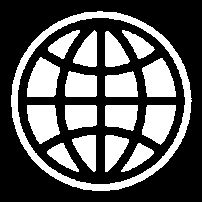 The World BankOctober 2011This document is subject to copyright.This document may be used and reproduced for non-commercial purposes only. Any commercial use, including without limitation reselling, charging to access, redistribute, or for derivative works such as unofficial translations based on these documents is not allowed.ForewordThis Standard Request for Proposals (“SRFP”) has been prepared by the World Bank1 (“Bank”) and is based on the Master Procurement Document for Selection of Consultants (“Master Document”). The Master Document was prepared by participating Multilateral Development Banks (“MDBs”) and reflects what are considered “best practices”.This SRFP follows the structure and the provisions of the Master Document, except where specific considerations within the respective institutions have required a change.The text shown in Italics is “Notes to the Client”. It provides guidance to the entity in preparing a specific RFP. “Notes to the Client” should be deleted from the final RFP issued to the shortlisted Consultants.This SRFP can be used with different selection methods described in the Guidelines for Selection and Employment of Consultants under IBRD Loans by World Bank Borrowers, dated January 2011 (“Consultants’ Guidelines”), including Quality- and Cost-Based Selection (“QCBS”), Quality-Based Selection (“QBS”), Selection under a Fixed Budget (“FBS”), and Least-Cost Selection (“LCS”). When mandating the use of this SRFP on the implementing agency, however, primary consideration should be given to the complexity and value of the assignment.The use of this SRFP is not required for selections conducted under commercial practice, use of country systems, selection of individual consultants, and in the case of entering into an agreement with a UN agency in a format approved by the Bank. For Selection Based on Consultant’s Qualifications (“CQS”) or assignments under any selection method costing less than US$300,000 equivalent relevant elements of this SRFP may be used and further simplified for the purpose of a particular assignment. This SRFP is for use by Borrowers only and shall not be used for selection of consultants under contracts signed between consultants and the Bank.Before preparing a Request for Proposals (RFP) for a specific assignment, the user must be familiar with the “Consultants ‘Guidelines”, and must have chosen an appropriate method and the appropriate contract form. The SRFP includes two standard forms of contract: one for time-based assignments and the other for lump- sum assignments. The prefaces to these two contracts indicate the circumstances in which their use is most appropriate.1 References in this SRFP to the “World Bank” or “Bank” include both the International Bank for Reconstruction and Development (IBRD) and International Development Association (IDA).SUMMARY DESCRIPTIONSTANDARD REQUEST FOR PROPOSALSPART I – SELECTION PROCEDURES AND REQUIREMENTSSection 1: Letter of Invitation (LOI)This Section is a template of a letter from the Client addressed to a shortlisted consulting firm inviting it to submit a proposal for a consulting assignment. The LOI includes a list of all shortlisted firms to whom similar letters of invitation are sent, and a reference to the selection method and applicable guidelines or policies of the financing institution that govern the selection and award process.Section 2: Instructions to Consultants and Data SheetThis Section consists of two parts: “Instructions to Consultants” and “Data Sheet”. “Instructions to Consultants” contains provisions that are to be used without modifications. “Data Sheet” contains information specific to each selection and corresponds to the clauses in “Instructions to Consultants” that call for selection-specific information to be added. This Section provides information to help shortlisted consultants prepare their proposals. Information is also provided on the submission, opening and evaluation of proposals, contract negotiation and award of contract. Information in the Data Sheet indicates whether a Full Technical Proposal (FTP) or a Simplified Technical Proposal (STP) shall be used.Section 3: Technical Proposal – Standard FormsThis Section includes the forms for FTP and STP that are to be completed by the shortlisted consultants and submitted in accordance with the requirements of Section 2.Section 4: Financial Proposal – Standard FormsThis Section includes the financial forms that are to be completed by the shortlisted consultants, including the consultant’s costing of its technical proposal, which are to be submitted in accordance with the requirements of Section 2.Section 5: Eligible CountriesThis Section contains information regarding eligible countries.Section 6: Bank’s Policy – Corrupt and Fraudulent PracticesThis Section provides shortlisted consultants with the reference to the Bank’s policy in regard to corrupt and fraudulent practices applicable to the selection process. This Section is also incorporated in the standard forms of contract (Section 8) as Attachment 1.Section 7: Terms of Reference (TORs)This Section describes the scope of services, objectives, goals, specific tasks required to implement the assignment, and relevant background information; provides details on the required qualifications of the key experts; and lists the expected deliverables. This Section shall not be used to over-write provisions in Section 2.PART II – CONDITIONS OF CONTRACT AND CONTRACT FORMSSection 8: Standard Forms of ContractThis Section includes two types of standard contract forms for large or complex assignments: a Time-Based Contract and a Lump-Sum Contract. Each type includes General Conditions of Contract (“GCC”) that shall not be modified, and Special Conditions of Contract (“SCC”). The SCC include clauses specific to each contract to supplement the General Conditions.Each standard form of contract incorporates “Bank’s Policy – Corrupt and Fraudulent Practices” (Section 6 of Part I) in a form of Attachment 1.SELECTION OF CONSULTANTSREQUEST FOR PROPOSALS                      RFP No.:  PRWSS-C-SPMC-5376-1                               Loan No. IBRD-84870-INProject: Punjab Rural Water and Sanitation Sector Improvement Project, PunjabSelection of Consulting Services for:Hiring an Independent Verification Agency (IVA) for the work of "Providing Five Large Surface Water Supply Scheme to villages of districts Patiala, Fatehgarh sahib, Gurdaspur & Amritsar" under Punjab Rural Water & Sanitation Sector Improvement Project.Client: Head DWSS, Department of Water Supply and Sanitation Water works complex, Phase-2, SAS NagarCountry: IndiaConsultant: Issued on: [date when sent to shortlisted firms]PrefaceThis Request for Proposals (“RFP”) has been prepared by the Client and is based on the Standard Request for Proposals (“SRFP”) issued by the World Bank2 (“the Bank”), dated September 2011.The SRFP reflects the structure and the provisions of the Master Procurement Document for Selection of Consultants (“Master Document”) prepared by participating Multilateral Development Banks (MDBs), except where specific considerations within the respective institutions have required a change.2 References in this SRFP to the “World Bank” or “Bank” include both the International Bank for Reconstruction and Development (IBRD) and International Development Association (IDA).TABLE OF CLAUSESPART ISection 1. Letter of InvitationRFP No. PRWSS-C-SPMC-5376-1                                                  Loan No.IBRD-84870-IN               Mohali-2, Date:[insert: Name and Address of Consultant. In case of a Joint Venture (JV), a full name of the JV and the names of each member as in the submitted Expression of Interest shall be used]Dear Mr. /Ms.:                 The Government of India on behalf of Government of Punjab hereinafter called ”Borrower”) has received financing from the International Bank for Reconstruction and Development (IBRD) (the “Bank”) in the form of a “loan” (hereinafter called “loan””] toward the cost of Punjab Rural Water and Sanitation Sector Implementation Programme. The Head Department of Water Supply and Sanitation Sector Improvement Project, an implementing agency of the Client, intends to apply a portion of the proceeds of this loan to eligible payments under the contract for which this Request for Proposals is issued. Payments by the Bank will be made only at the request of the Government of Punjab and upon approval by the Bank, and will be subject, in all respects, to the terms and conditions of the loan agreement. The loan agreement prohibits a withdrawal from the loan account for the purpose of any payment to persons or entities, or for any import of goods, if such payment or import, to the knowledge of the Bank, is prohibited by a decision of the United Nations Security council taken under Chapter VII of the Charter of the United Nations. No party other than the Borrower shall derive any rights from the loan agreement or have any claims to the proceeds of the loan.The Client now invites proposals to provide the following consulting services (hereinafter called “Services”): from Agency for Independent verification for the work of "providing five large surface water supply scheme to villages of districts Patiala, Fatehgarh Sahib, Gurdaspur & Amritsar" under Punjab rural water & sanitation sector improvement project. More details on the Services are provided in the Terms of Reference (Section 7).3 [ “loan agreement” term is used for IBRD loans; “financing agreement” is used for IDA credits; and “grant agreement” is used for Recipient-Executed Trust Funds administered by IBRD]3.	This Request for Proposals (RFP) has been addressed to the following shortlisted 				Consultants:4.	 It is not permissible to transfer this invitation to any other firm.5. 	A firm will be selected under Quality-and Cost-Based Selection (QCBS)  procedures and 			in a Full Technical Proposal (FTP)  format as described in this RFP, in accordance with 			the policies of the Bank detailed in the Consultants’ Guidelines which can be found at 			the following website: www.worldbank.org/procure.6.	The RFP includes the following documents: 		   Section 1 - Letter of InvitationSection 2 - Instructions to Consultants and Data SheetSection 3 - Technical Proposal (FTP ) - Standard Forms Section 4 - Financial Proposal - Standard FormsSection 5 – Eligible CountriesSection 6 – Bank’s Policy – Corrupt and Fraudulent Practices Section 7 - Terms of ReferenceSection 8 - Standard Forms of Contract (Lump-Sum])7.	 Please inform us by [insert date], in writing at by facsimile, or by E-mail at address below:that you have received the Letter of Invitation; andwhether you intend to submit a proposal alone or intend to enhance your experienceby requesting permission to associate with other firm(s) (if permissible underSection 2, Instructions to Consultants (ITC), Data Sheet 14.1.1). 8.            Details on the proposal’s submission date, time and address are provided in Clauses 17.7 and 17.9 of the ITC. Yours sincerely,     Head, Department of water Supply &Sanitation     Department of Water Supply & Sanitation,      Water Works, Phase-2, Sector – 54, Mohali – 160055     Tele:- 0172-2270101, 4330301, 4330316,      Fax:-  0172-4330316, E-mail: hoddwss@gmail.comSection 2. Instructions to Consultants and Data SheetA. General Provisions4 [“loan agreement” term is used for IBRD loans; “financing agreement” is used for IDA credits; and “grant agreement” is used for Recipient-Executed Trust Funds administered by IBRD or IDA]country and assignment conditions to supplement, but not to over-write, the provisions of the ITC.“Day” means a calendar day.“Experts” means, collectively, Key Experts, Non-Key Experts, or any other personnel of the Consultant, Sub- consultant or Joint Venture member(s).“Government” means the government of the Client’s country.“Joint Venture (JV)” means an association with or without a legal personality distinct from that of its members, of more than one Consultant where  one member has the authority to conduct all business for and on behalf of any and all the members of the JV, and where the members of the JV are jointly and severally liable to the Client for the performance of the Contract.“Key Expert(s)” means an individual professional whose skills, qualifications, knowledge and experience are critical to the performance of the Services under the Contract and whose CV is taken into account in the technical evaluation of the Consultant’s proposal.“ITC” (this Section 2 of the RFP) means the Instructions to Consultants that provides the shortlisted Consultants with all information needed to prepare their Proposals.“LOI” (this Section 1 of the RFP) means the Letter of Invitation being sent by the Client to the shortlisted Consultants.“Non-Key Expert(s)” means an individual professional provided by the Consultant or its Sub-consultant and who is assigned to perform the Services or any part thereof under the Contract and whose CVs are not evaluated individually.“Proposal” means the Technical Proposal and the Financial Proposal of the Consultant.“RFP” means the Request for Proposals to be prepared by the Client for the selection of Consultants, based on the SRFP.“SRFP” means the Standard Request for Proposals, which must be used by the Client as the basis for the preparation	 (iii) Their hiring would not create a conflict of interest.Instructions to ConsultantsE. Data SheetSection 3. Technical Proposal – Standard Forms{Notes to Consultant shown in brackets { } throughout Section 3 provide guidance to the Consultant to prepare the Technical Proposal; they should not appear on the Proposals to be submitted.}CHECKLIST OF REQUIRED FORMSAll pages of the original Technical and Financial Proposal shall be initialed by the same authorized representative of the Consultant who signs the Proposal.FORM TECH-1TECHNICAL PROPOSAL SUBMISSION FORM{Location, Date}To:	Head, Department of Water Supply and Sanitation,Water Works Complex, Phase-II, Sector-54, Mohali Phone: 0172-2270101, 4330300, 4330301,Facsimile: 0172-4330316              E-mail: hoddwss@gmail.com, Dear Sirs:	We, the undersigned, offer to provide the consulting services for Hiring an Independent Verification Agency (IVA) for the work of "Providing Five Large Surface Water Supply Scheme to villages of districts Patiala, Fatehgarh sahib, Gurdaspur & Amritsar" under Punjab Rural Water & Sanitation Sector Improvement Project in Punjab, Head Department of Water Supply and Sanitation for Punjab Rural Water and Sanitation Sector Improvement Project in accordance with your Request for Proposals dated [Insert Date] and our Proposal. Based on the QCBS selection method stated in the RFP: “We are hereby submitting our Proposal, which includes this Technical Proposal and a Financial Proposal sealed in a separate envelope” {If the Consultant is a joint venture, insert the following: We are submitting our Proposal a joint venture with: {Insert a list with full name and the legal address of each member, and indicate the lead member}. We have attached a copy {insert: “of our letter of intent to form a joint venture” or, if a JV is already formed, “of the JV agreement”} signed by every participating member, which details the likely legal structure of and the confirmation of joint and severable liability of the members of the said joint venture.{ORIf the Consultant’s Proposal includes Sub-consultants, insert the following: We are submitting our Proposal with the following firms as Sub-consultants: {Insert a list with full name and address of each Sub-consultant.}We hereby declare that:a)        All the information and statements made in this Proposal are true and we accept 	that any misinterpretation or misrepresentation contained in this Proposal may 	lead to our disqualification by the Client and/or may be sanctioned by the 	Bank.b)	Our Proposal shall be valid and remain binding upon us for the period of time 	specified in the Data Sheet, Clause 12.1c)	We have no conflict of interest in accordance with ITC 3.d)	We meet the eligibility requirements as stated in ITC 6, and we confirm our 	understanding of our obligation to abide by the Bank’s policy in regard to 	corrupt and fraudulent practices as per ITC 5.e)	[Note to Client: Only if required in ITC10.2 (Data Sheet 10.2), include the 	following: In competing for (and, if the award is made to us, in executing) 	the Contract, we undertake to observe the laws against fraud and 	corruption, including bribery, in force in the country of the Client.]f)	Except as stated in the Data Sheet, Clause 12.1, we undertake to negotiate a 	Contract on the basis of the proposed Key Experts. We accept that the 	substitution of Key Experts for reasons other than those stated in ITC 	Clause 	12 and ITC Clause 28.4 may lead to the termination of Contract 	negotiations.g)	Our Proposal is binding upon us and subject to any modifications resulting 	from the Contract negotiations.We undertake, if our Proposal is accepted and the Contract is signed, to initiate the Services related to the assignment no later than the date indicated in Clause 30.2 of the Data Sheet.We understand that the Client is not bound to accept any Proposal that the Client receives.We remain, Yours sincerely,Authorized Signature {In full and initials}:   	 Name and Title of Signatory:   	 Name of Consultant (company’s name or JV’s name):In the capacity of:   	Address:   	Contact information (phone and e-mail):   	{For a joint venture, either all members shall sign or only the lead member, in which case the power of attorney to sign on behalf of all members shall be attached}FORM TECH-2 (FOR FULL TECHNICAL PROPOSAL ONLY) CONSULTANT’S ORGANIZATION AND EXPERIENCEForm TECH-2: a brief description of the Consultant’s organization and an outline of the recent experience of the Consultant that is most relevant to the assignment. In the case of a joint venture, information on similar assignments shall be provided for each partner. For each assignment, the outline should indicate the names of the Consultant’s Key Experts and Sub- consultants who participated, the duration of the assignment, the contract amount (total and, if it was done in a form of a joint venture or a sub-consultancy, the amount paid to the Consultant), and the Consultant’s role/involvement.A - Consultant’s OrganizationProvide here a brief description of the background and organization of your company, and– in case of a joint venture – of each member for this assignment.Include organizational chart, a list of Board of Directors, and beneficial ownershipB - Consultant’s ExperienceList only previous similar assignments successfully completed in the last  10  years.List only those assignments for which the Consultant was legally contracted by the Client as a company or was one of the joint venture partners. Assignments completed by the Consultant’s individual experts working privately or through other consulting firms cannot be claimed as the relevant experience of the Consultant, or that of the Consultant’s partners or sub-consultants, but can be claimed by the Experts themselves in their CVs. The Consultant should be prepared to substantiate the claimed experience by presenting copies of relevant documents and references if so requested by the Client.FORM TECH-3 (FOR FULL TECHNICAL PROPOSAL)COMMENTS AND SUGGESTIONS ON THE TERMS OF REFERENCE, COUNTERPART STAFF, AND FACILITIES TO BE PROVIDED BY THE CLIENTForm TECH-3: comments and suggestions on the Terms of Reference that could improve thequality/effectiveness of the assignment; and on requirements for counterpart staff and facilities, which are provided by the Client, including: administrative support, office space, local transportation, equipment, data, etc.A - On the Terms of Reference{improvements to the Terms of Reference, if any}B - On Counterpart Staff and Facilities{Comments on counterpart staff and facilities to be provided by the Client. For example, administrative support, office space, local transportation, equipment, data, background reports, etc., if any}FORM TECH-4 (FOR FULL TECHNICAL PROPOSAL ONLY)DESCRIPTION OF APPROACH, METHODOLOGY, AND WORK PLAN INRESPONDING TO THE TERMS OF REFERENCEForm TECH-4: a description of the approach, methodology and work plan for performing the assignment, including a detailed description of the proposed methodology and staffing for training, if the Terms of Reference specify training as a specific component of the assignment.{Suggested structure of your Technical Proposal (in FTP format):Technical Approach and MethodologyWork PlanOrganization and Staffing}Technical Approach and Methodology. {Please explain your understanding of the objectives of the assignment as outlined in the Terms of Reference (TORs), the technical approach, and the methodology you would adopt for implementing the tasks to deliver the expected output(s), and the degree of detail of such output. Please do not repeat/copy the TORs in here.}Work Plan. {Please outline the plan for the implementation of the main  activities/tasks of the assignment, their content and duration, phasing and interrelations, milestones (including interim approvals by the Client), and tentative delivery dates of the reports. The proposed work plan should be consistent with the technical approach and methodology, showing your understanding of the TOR and ability to translate them into a feasible working plan. A list of the final documents (including reports) to be delivered as final output(s) should be included here. The  work plan should be consistent with the Work Schedule Form.}Organization and Staffing. {Please describe the structure and composition of your team, including the list of the Key Experts, Non-Key Experts and relevant technical and administrative support staff.}FORM TECH-4 (FOR SIMPLIFIED TECHNICAL PROPOSAL ONLY)DESCRIPTION OF APPROACH, METHODOLOGY, AND WORK PLAN FORPERFORMING THE ASSIGNMENTForm TECH-4: a description of the approach, methodology, and work plan for performing theassignment, including a detailed description of the proposed methodology and staffing for training, if the Terms of Reference specify training as a specific component of the assignment.{Suggested structure of your Technical Proposal}Technical Approach, Methodology, and Organization of the Consultant’s team.{Please explain your understanding of the objectives of the assignment as outlined in the Terms of Reference (TOR), the technical approach, and the methodology you would adopt for implementing the tasks to deliver the expected output(s); the degree of detail of such output; and describe the structure and composition of your team. Please do not repeat/copy the TORs in here.}Work Plan and Staffing. {Please outline the plan for the implementation of the main activities/tasks of the assignment, their content and duration, phasing and interrelations, milestones (including interim approvals by the Client), and tentative delivery dates of the reports. The proposed work plan should be consistent with the technical approach and methodology, showing understanding of the TOR and ability to translate them into a feasible working plan and work schedule showing the assigned tasks for each expert. A list of the final documents (including reports) to be delivered as final output(s) should be included here. The work plan should be consistent with the Work Schedule Form.}Comments (on the TOR and on counterpart staff and facilities){Your suggestions should be concise and to the point, and incorporated in your Proposal. Please also include comments, if any, on counterpart staff and facilities to be provided by the Client. For example, administrative support, office space, local transportation, equipment, data, background reports, etc.}FORM TECH-5 (FOR FTP AND STP)WORK SCHEDULE AND PLANNING FOR DELIVERABLESList the deliverables with the breakdown for activities required to produce them and other benchmarks such as the Client’s approvals. For phased assignments, indicate the activities, delivery of reports, and benchmarks separately for each phase.Duration of activities shall be indicated in a form of a bar chart.Include a legend, if necessary, to help read the chart.Section 3. Technical Proposal – Standard FormsFORM TECH-6 (FOR FTP AND STP)TEAM COMPOSITION, ASSIGNMENT, AND KEY EXPERTS’ INPUTS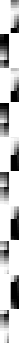 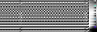 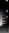 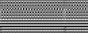 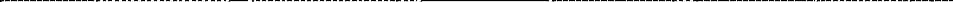 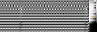 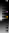 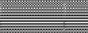 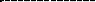 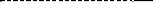 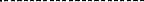 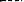 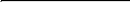 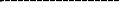 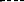 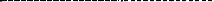 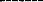 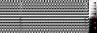 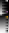 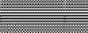 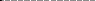 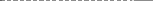 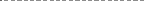 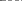 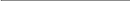 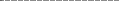 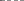 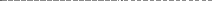 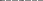 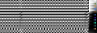 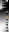 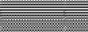 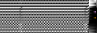 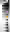 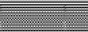 For Key Experts, the input should be indicated individually for the same positions as required under the Data Sheet ITC21.1.Months are counted from the start of the assignment/mobilization. One (1) month equals twenty two (22) working (billable) days. One working (billable) day shall be not less than eight (8) working (billable) hours.“Home” means work in the office in the expert’s country of residence. “Field” work means work carried out in the Client’s country or any other country outside the expert’s country of residence.Full time input Part time input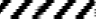 FORM TECH-6 (CONTINUED)CURRICULUM VITAE (CV)Education: {List college/university or other specialized education, giving names of educational institutions, dates attended, degree(s)/diploma(s) obtained}Employment record relevant to the assignment: {Starting with present position, list in reverse order. Please provide dates, name of employing organization, titles of positions held, types of activities performed and location of the assignment, and contact information of previous clients and employing organization(s) who can be contacted for references. Past employment that is not relevant to the assignment does not need to be included.}Membership in Professional Associations and Publications:Language Skills (indicate only languages in which you can work):  	Section 3 – Technical Proposal – Standard FormsAdequacy for the Assignment:Expert’s contact information: (e-mail …………………., phone……………)Certification:I, the undersigned, certify that to the best of my knowledge and belief, this CV correctly describes myself, my qualifications, and my experience, and I am available to undertake the assignment in case of an award. I understand that any misstatement or misrepresentation described herein may lead to my disqualification or dismissal by the Client, and/or sanctions by the Bank.{day/month/year}Name of Expert	Signature	Date{day/month/year}Name of authorized	Signature	Date Representative of the Consultant(the same who signs the Proposal)Section 4. Financial Proposal - Standard Forms{Notes to Consultant shown in brackets { } provide guidance to the Consultant to prepare the Financial Proposals; they should not appear on the Financial Proposals to be submitted.}Financial Proposal Standard Forms shall be used for the preparation of the Financial Proposal according to the instructions provided in Section 2.FIN-1	Financial Proposal Submission FormFIN-2	   Summary of CostsFIN-3	Breakdown of Remuneration, including Appendix A “Financial Negotiations - Breakdown of Remuneration Rates” in the case of QBS methodFIN-4	Reimbursable expensesFORM  FIN-1FINANCIAL PROPOSAL SUBMISSION FORM{Location, Date}To:	         Head, Department of Water Supply and Sanitation	         Water Works Complex, Sector-54, Phase-2 Mohali - 160055Dear Sirs:	We, the undersigned, offer to provide the consulting services for INDEPENDENT VERIFICATION FOR THE WORK OF Hiring an Independent Verification Agency (IVA) for the work of "Providing Five Large Surface Water Supply Scheme to villages of districts Patiala, Fatehgarh sahib, Gurdaspur & Amritsar" under Punjab Rural Water & Sanitation Sector Improvement Project in Punjab, Head Department of Water Supply and Sanitation for Punjab Rural Water and Sanitation Sector Improvement Project, in accordance with your Request for Proposals dated [Insert Date] and our Proposal. Based on the QCBS selection method stated in the RFP: Our attached Financial Proposal is for the amount of {Indicate the corresponding to the amount(s) currency(ies)} {Insert amount(s) in words and figures}, [Insert “including” or“excluding”] of all indirect local taxes in accordance with Clause 25.1 in the Data Sheet. The estimated amount of local indirect taxes is {Insert currency} {Insert amount in words and figures} which shall be confirmed or adjusted, if needed, during negotiations. {Please note that all amounts shall be the same as in Form FIN-2}.Our Financial Proposal shall be binding upon us subject to the modifications resulting from Contract negotiations, up to expiration of the validity period of the Proposal, i.e. before the date indicated in Clause 12.1 of the Data Sheet.Commissions and gratuities paid or to be paid by us to an agent or any third party relating to preparation or submission of this Proposal and Contract execution, paid if we are awarded the Contract, are listed below:{If no payments are made or promised, add the following statement: “No commissions or gratuities have been or are to be paid by us to agents or any third party relating to this Proposal and Contract execution.”}We understand you are not bound to accept any Proposal you receive.We remain, Yours sincerely,Authorized Signature {In full and initials}:   	 Name and Title of Signatory:   	Section 4 – Financial Proposal – Standard FormsIn the capacity of:   	 Address:	 E-mail:{For a joint venture, either all members shall sign or only the lead member/consultant, in which case the power of attorney to sign on behalf of all members shall be attached}Section 4 – Financial Proposal – Standard FormsFORM FIN-2 SUMMARY OF COSTSFootnote: Payments will be made in the currency (ies) expressed above (Reference to ITC 16.4).FORM FIN-3 BREAKDOWN OF REMUNERATIONWhen used for Lump-Sum contract assignment, information to be provided in this Form shall only be used to demonstrate the basis  for the calculation of the Contract’s ceiling amount; to calculate applicable taxes at contract negotiations; and, if needed, to establish payments to the Consultant for possible additional services requested by the Client. This Form shall not be used as a basis for   payments under Lump-Sum contracts	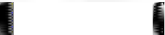 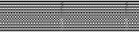 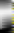 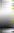 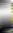 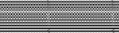 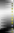 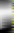 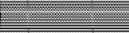 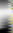 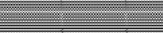 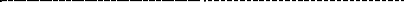 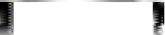 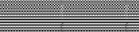 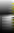 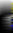 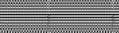 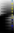 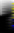 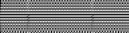 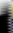 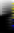 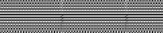 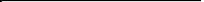 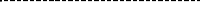 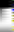 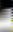 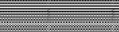 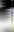 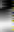 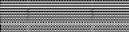 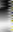 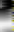 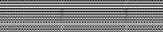 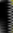 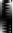 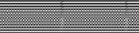 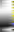 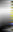 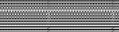 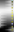 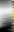 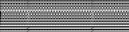 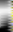 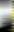 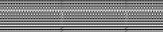 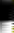 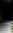 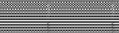 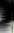 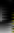 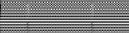 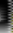 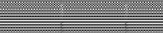 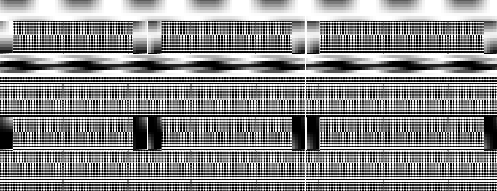 Appendix A. Financial Negotiations - Breakdown of Remuneration RatesReview of Remuneration Rates1.1  The remuneration rates are made up of salary or a base fee, social costs, overheads, profit, and any premium or allowance that may be paid for assignments away from headquarters or a home office. An attached Sample Form can be used to provide a breakdown of rates.1.2  If the RFP requests submission of a technical proposal only, the Sample Form is used by the selected Consultant to prepare for the negotiations of the Contract. If the RFP requests submission of the financial proposal, the Sample Form shall be completed and attached to the Financial Form-3. Agreed (at the negotiations) breakdown sheets shall form part of the negotiated Contract and included in its Appendix D or C.1.3   At the negotiations the firm shall be prepared to disclose its audited financial statements for the last three years, to substantiate its rates, and accept that its proposed rates and other financial matters are subject to scrutiny. The Client is charged with the custody  of government funds and is expected to exercise prudence in the expenditure of these funds.1.4   Rate details are discussed below:Salary is the gross regular cash salary or fee paid to the individual in the firm’s home office. It shall not contain any premium for work away from headquarters or bonus (except where these are included by law or government regulations).Bonuses are normally paid out of profits. To avoid double counting, any bonuses shall not normally be included in the “Salary” and should be shown separately. Where the Consultant’s accounting system is such that the percentages of social costs and overheads are based on total revenue, including bonuses, those percentages shall be adjusted downward accordingly. Where national policy requires that 13 months’ pay be given for 12 months’ work, the profit element need not be adjusted downward. Any discussions on bonuses shall be supported by audited documentation, which shall be treated as confidential.Social Charges are the costs of non-monetary benefits and may include, inter alia, social security (including pension, medical, and life insurance costs) and the cost of a paid sick and/or annual leave. In this regard, a paid leave during public holidays or an annual leave taken during an assignment if no Expert’s replacement has been provided is not considered social charges.Cost of Leave. The principles of calculating the cost of total days leave per annum as a percentage of basic salary is normally calculated as follows:		Leave cost as percentage of salary = total days leave x 100						         [365-w-ph-v-s]Where w = weekends, ph = public holidays, v = vacation, and s = sick leave.Please note that leave can be considered as a social cost only if the Client is not charged for the leave taken.Overheads are the Consultant’s business costs that are not directly related to the execution of the assignment and shall not be reimbursed as separate items under the Contract. Typical items are home office costs (non-billable time, time of senior Consultant’s staff monitoring the project, rent of headquarters’ office, support staff, research, staff training, marketing, etc.), the cost of Consultant’s personnel not currently employed on revenue-earning projects, taxes on business activities, and business promotion costs.  During negotiations, audited financial statements, certified as correct by an independent auditor and supporting the last three years’ overheads, shall be available for discussion, together with detailed lists of items making up the overheads and the percentage by which each relates to basic salary. The Client does not accept an add-on margin for social charges, overhead expenses, etc. for Experts who are not permanent employees of the Consultant. In such case, the Consultant shall be entitled only to administrative costs and a fee on the monthly payments charged for sub-contracted Experts.Profit is normally based on the sum of the Salary, Social costs, and Overheads. If any bonuses paid on a regular basis are listed, a corresponding reduction shall be made in the profit amount. Profit shall not be allowed on travel or any other reimbursable expenses.Away from Home Office Allowance or Premium or Subsistence Allowances. Some Consultants pay allowances to Experts working away from headquarters or outside of the home office. Such allowances are calculated as a percentage of salary (or a fee) and shall not draw overheads or profit. Sometimes, by law, such allowances may draw social costs. In this case, the amount of this social cost shall still be shown under social costs, with the net allowance shown separately.UNDP standard rates for the particular country may be used as reference to determine subsistence allowances.Sample FormConsultant:	Country:Assignment:	Date:Consultant’s Representations Regarding Costs and ChargesWe hereby confirm that:the basic fees indicated in the attached table are taken from the firm’s payroll records and reflect the current rates of the Experts listed which have not been raised other than within the normal annual pay increase policy as applied to all the Consultant’s Experts;attached are true copies of the latest pay slips of the Experts listed;the away- from- home office allowances indicated below are those that the Consultant has agreed to pay for this assignment to the Experts listed;the factors listed in the attached table for social charges and overhead are based on the firm’s average cost experiences for the latest three years as represented by the firm’s financial statements; andsaid factors for overhead and social charges do not include any bonuses or other means of profit-sharing.[Name of Consultant]Signature of Authorized Representative	DateName:   	Title:   	Section 4 – Financial Proposal – Standard FormsConsultant’s Representations Regarding Costs and Charges (Model Form I)(Expressed in {insert name of currency*}){* If more than one currency is used, use additional table(s), one for each currency}Expressed as percentage of 1Expressed as percentage of 4FORM FIN-4 BREAKDOWN OF REIMBURSABLE EXPENSESWhen used for Lump-Sum contract assignment, information to be provided in this Form shall only be used to demonstrate the basis for calculation of the Contract ceiling amount, to calculate applicable taxes at contract negotiations and, if needed, to establish payments to the Consultant for possible additional services requested by the Client. This form shall not be used as a basis for payments under Lump-Sum contractsLegend:“Per diem allowance” is paid for each night the expert is required by the Contract to be away from his/her usual place of residence. Client can set up a ceiling.Section 5. Eligible CountriesIn reference to ITC6.3.2, for the information of shortlisted Consultants, at the present time firms, goods and services from the following countries are excluded from this selection:Under the ITC 6.3.2 (a) :Bank to apply the restriction or state “none”]              [list country/countries following approval by theUnder the ITC 6.3.2 (b): 	[list country/countries or indicate “none”]Section 6. Bank Policy – Corrupt and Fraudulent Practices(this Section 6 shall not be modified)Guidelines for Selection and Employment of Consultants under IBRD Loans and IDA Credits & Grants by World Bank Borrowers, dated January 2011, revised July 2014: “Fraud and Corruption1.23 It is the Bank’s policy to require that Borrowers (including beneficiaries of Bank loans), consultants, and their agents (whether declared or not), sub-contractors, sub-consultants, service providers, or suppliers, and any personnel thereof, observe the highest standard of ethics during the selection and execution of Bank-financed contracts [footnote: In this context, any action taken by a consultant or any of its personnel, or its agents, or its sub-consultants, sub-contractors, services providers, suppliers, and/or their employees, to influence the selection process or contract execution for undue advantage is improper.]. In pursuance of this policy, the Bank:defines, for the purposes of this provision, the terms set forth below as follows:“corrupt practice” is the offering, giving, receiving, or soliciting, directly or indirectly, of anything of value to influence improperly the actions of another party5;“fraudulent practice” is any act or omission, including misrepresentation, that knowingly or recklessly misleads, or attempts to mislead, a party to obtain financial or other benefit or to avoid an obligation6;“collusive practices” is an arrangement between two or more parties designed to achieve an improper purpose, including to influence improperly the actions of another party7;“coercive practices” is impairing or harming, or threatening to impair or harm, directly or indirectly, any party or the property of the party to influence improperly the actions of a party8;1 For the purpose of this sub-paragraph, “another party” refers to a public official acting in relation to the selection process or contract execution. In this context “public official” includes World Bank staff and employees of other organizations taking or reviewing selection decisions.2 For the purpose of this sub-paragraph, “party” refers to a public official; the terms “benefit” and “obligation” relate to the selection process or contract execution; and the “act or omission” is intended to influence the selection process or contract execution.3For the purpose of this sub-paragraph, “parties” refers to participants in the procurement or selection process (including public officials) attempting either themselves, or through another person or entity not participating in the procurement or selection process, to simulate competition or to establish prices at artificial, non-competitive levels, or are privy to each other’s bid prices or other conditions.Section 6. Bank Policy – Corrupt and Fraudulent Practices“obstructive practice” is(aa) deliberately destroying, falsifying, altering, or concealing of evidence material to the investigation or making false statements to investigators in order to materially impede a Bank investigation into allegations of a corrupt, fraudulent, coercive, or collusive practice; and/or threatening, harassing, or intimidating any party to prevent it from disclosing its knowledge of matters relevant to the investigation or from pursuing the investigation, or(bb) acts intended to materially impede the exercise of the Bank’s inspection and audit rights;will reject a proposal for award if it determines that the consultant recommended for award or any of its personnel, or its agents, or its sub-consultants, sub-contractors, services providers, suppliers, and/or their employees, has, directly or indirectly, engaged in corrupt, fraudulent, collusive, coercive, or obstructive practices in competing for the contract in question;will declare misprocurement and cancel the portion of the Loan allocated to a contract if it determines at any time that representatives of the Borrower or of a recipient of any part of the proceeds of the Loan were engaged in corrupt, fraudulent, collusive, coercive, or obstructive practices during the selection process or the implementation of the contract in question, without the Borrower having taken timely and appropriate action satisfactory to the Bank to address such practices when they occur, including by failing to inform the Bank in a timely manner they knew of the practices;will sanction a firm or an individual at any time, in accordance with prevailing Bank’s sanctions procedures9, including by publicly declaring such firm or an ineligible, either indefinitely or for a stated period of time: (i) to be awarded a Bank-financed contract, and(ii) to be a nominated10 sub-consultant, supplier, or service provider of an otherwise eligible firm being awarded a Bank-financed contract.4 For the purpose of this sub-paragraph, “party” refers to a participant in the selection process or contract execution.5 A firm or an individual may be declared ineligible to be awarded a Bank-financed contract upon (i) completion of the Bank’s sanctions proceedings as per its sanctions procedures, including inter alia: cross-debarment as agreed with other International Financial Institutions, including Multilateral Development Banks, and through the application of the World Bank Group corporate administrative procurement sanctions procedures for fraud and corruption; and (ii) as a result of temporary suspension or early temporary suspension in connection with an ongoing sanctions proceedings. See footnote 12 and paragraph 8 of Appendix 1 of these Guidelines.6 A nominated sub-consultant, supplier, or service provider is one which has been either (i) included by the consultant in its proposal because it brings specific and critical experience and know-how that are accounted for in the technical evaluation of the consultant’s proposal for the particular services; or (ii) appointed by the Borrower.(e)    will require that a clause be included in the RFP and in contracts financed by a Bank loan requiring consultants, and their agents, personnel, sub-consultants, sub-contractors, service providers, or suppliers, to permit the Bank to inspect all accounts, records, and other documents relating to the submission of proposals and contract performance, and to have them audited by auditors appointed by the Bank; and        f)    will require that, when a Borrower selects a United Nation (UN) agency to provide technical assistance services in accordance with paragraph 3.15 under an agreement signed between the Borrower and the UN agency, the above provisions of this paragraph 1.23 regarding sanctions on fraud or corruption shall apply in their entirety to consultants and their sub-consultants, suppliers, service providers, contractors, sub-contractors, and their employees, that signed contracts with the UN agency. As an exception to the foregoing, paragraphs 1.23(d) and (e) will not apply to the UN agency and its employees, and paragraph 1.23(e) will not apply to the contracts between the UN agency and its suppliers and service providers. In such cases, the UN agencies will apply their own rules and regulations for investigating allegations of fraud or corruption subject to such terms and conditions as the Bank and the UN agency may agree, including an obligation to periodically inform the Bank of the decisions and actions taken. The Bank retains the right to require the Borrower to invoke remedies such as suspension or termination. UN agencies shall consult the Bank’s list of firms and individuals suspended or debarred. In the event a UN agency signs a contract or purchase order with a firm or an individual suspended or debarred by the Bank, the Bank will not finance the related expenditures and will apply other remedies as appropriate. 1.24     With the specific agreement of the Bank, a Borrower may introduce, into the RFP for contracts financed by the Bank, a requirement that the consultant include in the proposal an undertaking of the consultant to observe, in competing for and executing a contract, the country’s laws against fraud and corruption (including bribery), as listed in the RFP.25 The Bank will accept the introduction of such a requirement at the request of the Borrowing country, provided the arrangements governing such undertaking are satisfactory to the Bank.______________________________________________________________________________25 As an example, such an undertaking might read as follows: “We undertake that, in competing for (and, if the award is made to us, in executing) the above contract, we will observe the laws against fraud and corruption in force in the country of the Client, as such laws have been listed by the Client in the RFP for this contract.”Section7. Terms of Reference	Annexure- 1Assignment: Hiring an Independent Verification Agency (IVA) for the work of "Providing Five Large Surface Water Supply Scheme to villages of districts Patiala, Fatehgarh sahib, Gurdaspur & Amritsar" under Punjab Rural Water & Sanitation Sector Improvement Project in Punjab.Location: Punjab, IndiaAssignment Duration: 30Months 1.	Background:IBRD (The World Bank) has approved a loan amount of Rs. 2200 crore to Punjab Government for the implementation of Punjab Rural Water and Sanitation Sector Improvement Project (PRWSSIP). The objective of PRWSSIP is “to improve water and sanitation service levels, reduce open defecation, and strengthen service delivery arrangements of water supply in targeted villages in Punjab”. The project is under implementation by the Department of Water Supply and Sanitation (DWSS) Punjab since 2015. Now the Government of Punjab (GoP) intends to apply part of the available proceeds of this loan for hiring the services of an Independent Verification Agency (IVA)to support DWSS in implementation and operation of the Multi Village Water Supply Schemes to be contracted out on Design Build, Operate and Transfer (DBOT) basis as noted below:2.	Objective of Hiring IVA: 	The objective of this consultancy shall be to undertake Independent Assessment of the Designs, Specifications, Quality Assurance of Construction Activities and Technical Guidance to DWSS in ensuring quality, standards and providing timely recommendations to ensure that the schemes deliver intended performance objectives.3.	Scope of Work:The scope of the Independent Verification Agency (IVA)is to support DWSS in implementation and operation of the Multi Village Water Supply Scheme in above noted five Schemes in Patiala, Fatehgarh Sahib, Gurdaspur, and Amritsar Districts to be contracted out under individual DBOT contract (likely Design& Build period: 30 months, O&M period: 120 months) is broadly organized along the following categories:Review of Design Build Documents.Independent quality control over material and constructions activities during the Design Build Period,Independent check during completion of works for the Water Supply System; Periodic check during Operation and Maintenance Period (if falls within IVA contract duration) to assess service delivery with respect to performance standards.In performing the above role, the IVA shall perform checks on sample basis to ensure broad coverage of all works, at critical junctures, and to verify achievement of performance indicators. All reports prepared by the IVA shall be submitted to the DWSS with the copy to the concerned Design Build Operations Engineer.Review of Design-Build documentsExamine the schedule submitted by the Operator for the entire design–build period starting from submission of documents to project completion period, analyse the same for its feasibility with respect to the overall project schedule and advise on modifications, if required.Review design-build documents including, specifications, analysis, designs, drawings, work plan, etc., submitted by the Operator for its correctness, completeness and implementation point of view. One set of approved technical documents for the Design Build activities including the work plan shall be available with the IVA for regular monitoring.Review and advise on applicability of design specifications and design criteria adopted for the project as per contract document and Indian and/or International standards and best engineering practices. In the absence of Indian standards advise the Operator and DWSS on international standards to be adoptedEnsure that the Debris Disposal Plan, EDS and EMP submitted by the contractor follows the Environmental Code of Practices as per Indian legislation and the World Bank/ IBRD Loans guidelines. Identify documents necessary to assess progress of Operator’s compliance with contract and suggest the same to DWSS. Independent quality control over material and constructions activitiesReview Operator’s quality assurance documents and procedures as per IS specifications and best engineering practices.Assess the Operator’s progress of works against the milestones under the contract. Verify setting out of critical works (such as fixing of levels of intake, level of different components of treatment plant units, OHSRs, Solar Power System,  etc.) by the operator against the design build document during execution. In case of occurrence of any error in the position, level or alignment of the site by the operator, rectification of the same shall be closely examined by the IVA.Field review exploratory excavations for checking the exact position/location/co-ordinate of the existing services & verification of adequacy of arrangements made by the service provider for any diversion or removal of services required.Advise on specific problems/issues related to quality of construction. To perform sample checks and tests for ensuring quality of works and materials as specified in the contract document and best engineering practices.Report to DWSS and Design Build Operations Engineer any instances of non-conformity with regard to non-compliance of construction parameters. Review and advise on the progress reports submitted by the Operator.Review one set of “as built” Design –Build documents, in reproducible form, to check the correctness and completeness of deviations from the submitted design.Independent checks during completion of worksExamine and advise on the test schedule, detailed test procedures and method statements for tests to be conducted by the Operator.Assess and ascertain whether the project or relevant part can attain technical standards set out in contract by witnessing tests conducted by the Operator. Witness and assess critical tests such as pre-completion tests, completion test and guarantee tests or inspections either at any part of the project/ worksite as per the contract document.Witness Operator’s demonstration of ability of SCADA system to meet functional guarantee continuously for a period of three month. SCADA operation should be demonstrated for each equipment individually and as a complete system. Approval of the formats for various reports to be submitted to the Design Build Operations Engineer.   Advise on acceptance/rejection of work in case of test /survey report indicating deviation from specified limits.Advise on Issuance of Operational Acceptance Certificate to the Operator within specified time   after completion of tests on completion are completed.Periodic check during Operation and Maintenance Period to assess service delivery with respect to performance standards:Check whether the plant can be operated in accordance with the O&M Manual submitted by the Operator and meets the requirements of the contract document.Develop a schedule for conducting periodic check on operation and maintenance of the systemConduct regular tests to ensure that the Water Supply System is meeting the performance standards. Review and check the maintenance of appropriate records that present the verification of the performance indicator. Conduct sample checks on water quality for all parameters as per IS StandardsWitness whether the system pressure tests are carried out by the operator on a systematic basisOn request, determining the impact on achievement of performance standards, due to non-availability of power during regular pumping hours and advise the owner on the effect of payment for operator servicesThe periodicity for IVA to perform sample tests and checks as mentioned above shall be once in every month.The task of the IVA will include, but not necessarily be limited to the following:Review & advise on Design Build specifications and drawings submitted by the Operator whereby Water Supply Scheme delivers desired flow into service reservoir(or any other arrangement)of each village at sufficient head so as to meet with the hourly demand (peak and non-peak) of all habitations during hot summer season even for tail end villages.Implementation of Contractual Conditions: Assess the Operator’s progress of works against the milestones under the contract on sample basis at critical stages. Implementation of works according to the contractual conditions. Support DWSS Project engineer in implementing the schemes to the best possible quality through regular support on technical and contractual issues. Verify and check the quality of material, quality of construction, plant and equipment being used.Review and verify the Operator’s Quality Assurances procedures and implementation of the same.Review achievement of Performance Standards on sample basis "sampling to be agreed".Review  & advise on the survey report and Geo-technical report.Review and recommend for approval the layout plans, process designs and drawings for the intake works, raw water pumping main water treatment plant, pumping systems, sumps, reservoirs, disinfection system and transmission system with appurtenances and SCADA and all other relevant components contingent to the work submitted by the Operator from time to time.Review of ESMP submitted by the contractor and various plans which are part of ESMP including safety plan, emergency response plan, environmental management related construction plan, debris disposal plan, etc.follows the Environmental Code of Practices as per Indian legislation and the World Bank/ IBRD Loans guidelines. IVA shall review contractor's/ operator's compliance of ESMP during project implementation and O&M. IVA shall give due consideration to the ESIA study undertaken for each scheme as well while reviewing environmental and social safeguards and management plan of the contractor and review regulatory compliance by contractor and DDWS.IVA shall review the mandatory material tests done at the site by the agency as per contract agreement.IVA shall assure overall workmanship of the works executed based on the best practices followed.To review and advise on design build specifications & drawings as well as installation of solar power plant of designed capacity as per specification of Punjab Energy Development Agency (PEDA) & guidelines of Ministry of New and Renewable Energy, GoI by Operator and generation of power and its transfer to grid of Punjab State Power Corporation Limited (PSPCL) as per its net-metering policy.IVA shall review & advise on adequacy of supervision mechanisms - resources, expertise and frequency of supervision and any gaps or constraints.IVA shall carry out checks on designs with respect to capacities of civil including piping Works, mechanical equipment and units etc.IVA shall be required to get testing of samples of selected materials done from NABL accredited Laboratories or as desired, in consultation with DWSS. Witnessing/ supervising and endorsing performance tests conducted during  commissioning and completion by the Contractor. Scope of work of operator is attached at Appendix-3C.Witness / supervise Tests on completion and tests after “Completion and commission” of the Works and New Facilities.Review & advise on the operations and maintenance manuals for all installations as submitted by the operator.Review compliance by the operator for meeting the performance standards set out in appendix 3 A of Schedule.Review & advise on operator’s Response Plan for emergency response in case of any Pollution Events.Review & advise on any other scope of work related to the contract.IVA shall attend the review meetings called by the owner.Verify at the completion of the Water Supply Scheme that it delivers adequate flow and safe water into service reservoir (or any other arrangement) of each village at sufficient head so as to meet with the peak hourly demand of all habitations during hot summer season even for tail end villages.4.		Reports/ Outputs to be submitted:The IVA shall submit the monthly and quarterly progress report containing consultant’s activities, staff deployed, findings and recommendations of activities mentioned in the scope of work. The contents of these reports shall be agreed with the DWSS on the commencement of the services. The IVA shall ensure timely submission of verification reports. The reports should be accurate, objective and backed-up by evidence and a clear rationale. The IVA will be required to make presentations as needed and clarify, in a timely manner, and issues and questions raised by DWSS and the World Bank. The reporting officer for this consultancy assignment is the Secretary, DWSS. Since the task is to monitor the work of subordinate offices, IVA shall carry out the assignment under the overall supervision and control of Secretary, DWSS. However, day-to-day activities for the verification process shall be managed and coordinated by an officer/ expert to be nominated by Secretary DWSS on their behalf. To avoid conflict of interest, IVA will limit its interactions with DWSS staff. All the contract management issues will be dealt by the Secretary or any person authorized by him/her.The consultant shall submit the following reports through hard as well as soft copy to Secretary, DWSS.5.		Clients input and counterpart personnel:The Project teams headed by Executive Engineers, DWSS for each of five Schemes as noted in forgoing para will be available for Consultation/ Clarification in respect of Project Component and shall also provide to consultant all the relevant documents such as detail project report, design calculation sheet, drawings and agreement copy as per requirement. Design, Build& Operation Engineer will ensure coordination between Operator and IVA personnel and will provide access to the site of work.6.		Team composition and qualification required for the key experts:The assignment requires a firm or consortium with skills and experience in similar assignments (Third Party Inspections/IVA) in the water and sanitation sector in India and having familiarity with the community led water supply and sanitation approaches. The team should also have diverse experience of working on similar projects. Following is the list of Key Professional positions whose CV and experience would be evaluated. The qualification and experience of experts/key personnel required is as under:Table depicting scheme wise deployment of key personnel:- The staffing plan of Key personnel & Expert staff are tentatively given as under:-Note:	In addition to above, supporting staff, Administrative Staff etc. office costs will not be paid separately. The Team/Staff shall also draw upon specific experience in carrying out its activities from Sectoral experts, as applicable.It may not be necessary that all 5 schemes are contracted for DBOT at the same time therefore resource requirement shall have to be planned accordingly.7.		Consultants Responsibility regarding Personnel:Consultant can use DWSS office in Districts Patiala, Fatehgarh Sahib, Gurdaspur & Amritsar to facilitate visits and reduce travel time & cost. Consultant will make its own arrangement for its staffs living and subsistence in these 5 districts or other suitable location as per requirement. This will include all travel and logistic arrangements required for its Team. Consultant will make his own arrangements for all the activities it has to perform in meeting the scope of services under this consultancy such as arrangements for office equipments and other essentials like computer, telephone, email connection, photocopying, Stationery, fax etc. 8.		Consultancy duration:The Consultancy duration from start to commissioning of each of five schemes shall be 30 months and can be further extended with the mutual consent of both the parties on the same terms & conditions. 9.		Selection Criteria for Evaluating the Proposal:Criteria, sub-criteria, and point system for the evaluation of the Full Technical Proposals would be as under:   {Notes to Consultant: the Client will assess whether the proposed methodology is clear, responds to the TORs, work plan is realistic and implementable; overall team composition is balanced and has an appropriate skills mix; and the work plan has right input of Experts} Criteria for distribution of 40 marks is as under:-(iii) 	Key Experts’ qualifications and competence for the Assignment: Distribution of 40 marks for the key experts for the evaluation of technical proposal would be as under: 		Total points for criterion (iii)	  40 The number of points to be assigned to each of the above positions shall be determined considering the following three sub-criteria and relevant percentage weights: General qualifications – meeting minimum qualifications (general education, training, and experience):30 % weightageAdditional qualifications for the Assignment such relevant education, training relevant work, specialised experience and number of similar assignments undertaken (based on evidence): 65% (it is not about just experience but relevance is important)Relevant experience in the region (working level fluency in local language(s)/knowledge of local culture or administrative system, government organization, etc.): 5% 						Total weight: 100% Total points: 100 The minimum technical score (St) required to pass is: 70 Note: CV of the key personnel should be submitted on the curriculum vitae form Annexure-2.10.	Terms of Payment:Note: Sample testing of materials, if required will be paid as per actual.11.	Ownership:The consultancy is funded by GoP and therefore DWSS is the owner of the consultancy output. The consultant will have no right or claim to the consultancy after its completion. The Consultant shall not use the outputs of consultancy without prior consent of DWSS.OFFICE OF HEADDEPARTMENT OF WATER SUPPLY & SANITATION Water Works Complex, Phase-2, Sahibzada Ajit Singh Nagar-160055Tele/fax: 0172-2270101, 4330300, 4330317 Email: hoddwss@gmail.comWebsite: http://pbdwss.gov.inAppendix 3 A:Performance StandardsCoverage The Operator shall ensure that it has covered 100% of the villages, in accordance with the , by Operational Acceptance of the scheme.Continuity of ServiceThe Operator shall ensure that water is always available at all the villages served by the Water Supply System for 24 hours supply 7 days a week .He shall make his own assessment of equipment and works to be part of the project to ensure such requirements. The Operator may temporarily interrupt supplies referred to above whenever:The Operator reasonably wishes to examine, alter, repair, maintain or construct works, provided the Operator has informed the Design Build Operations Engineer and the concerned village (s) in writing and on telephone / at least 48 hours in advance of the date upon which, and times between which, the supply will be interrupted; and such interruptions shall not exceed two in a consecutive period of 12 months; orThere is, or is reasonably likely to be, a risk that would endanger human life or any part of the environment, or compromise the health or safety of any person, or the safety of any works. The Operator shall not be deemed to have failed to comply with the provision above whenever an interruption to supply occurs, because of:the action of a third party over which the Operator has no control; failure of the national grid electricity supply system for more than 12 hours at any of the Operator’s head works, treatment works or pumping stationsAn act of God (force majeure).Provided the Operator has informed the Design Build Operate Engineer / Owner’s Representative in writing of such event within 12 hours of occurrence of such event.Quality of Treated WaterThe Operator shall treat all water supplied to in compliance with the Indian Standard Specifications for Drinking Water (IS: 10500, as amended). By adopting below mentioned frequency of analyzing/ testing of water sample, the Operator shall ensure that the quality of water throughout the Water Supply System does not exceed the acceptable given in IS:10500:2012. The guidelines of Uniform Drinking Water Quality Monitoring Protocol (2013) and Schedule 4 shall be followed for ensuring quality of treated water.Pressure of Water SuppliesThe Operator shall ensure that the pressure at the Existing Village Water Works of every village covered under the Water Supply System complies with Manual on Water Supply and Treatment (third edition - revised and updated) by Government of India Ministry of Urban development, New Delhi, March 1999.the pressure in the Water Supply System is always sufficient to prevent back-siphoning or infiltration of water into the system;Minimum terminal pressure at bulk supply point will be 3.0 meters at all time.Availability of supply The Operator shall ensure that compulsory water restrictions are not imposed in the Water Supply System for more than once in one year.Maintenance and RepairsThe Operator shall on all works covered under the Operation and Maintenance agreement:maintain and keep the works in good repair and working condition;ensure that the Water Supply System operates effectively/ efficiently at all times; andtake appropriate action within shortest time but not exceeding five hours for any failure in any part of the Water Supply System being discovered by it, or brought to its attention.Physical Losses	The Operator shall ensure that physical losses on the network are as followsLosses in raw water conveyance and at the water treatment plant primarily associated with backwash operations are less than 5 per cent per reporting period;Losses on the clear water conveyance system (including service reservoirs)are less than 5% per  reporting period. Prevention of pollution The Operator shall comply with all state and national legislation in relation to discharges or disposal of any matter for which a waste discharge permit is required.Customer ServiceA representative of the Operator shall be available at “Complaint Redressal office at Treatment Plant” for minimum of 12 hours (7AM to 7 PM)per day to receive users who wish to make enquiries or submit complaints during the Operation and Maintenance Period. The Operator shall comply with the minimum performance level set out in the following table:Maintenance and RepairsThe Operator shall on all works (including machines, equipment, etc) covered under this Operation and Maintenance Schedule:maintain and keep the works and equipment in good repair and working condition;All reservoirs will be cleaned at least once per year or as necessary in order to prevent contamination of water supplies ensure that the Water Supply System operates effectively at all times; andtake appropriate action within five hours of any failure in any part of the Water Supply System being discovered by it, or brought to its attention.Environmental ComplianceThe Operator shall prepare and include Environmental Management Plan in Schedule 0 following the Environmental Code of Practice set out in Schedule 4 and as subsequently updated.  The initial Environmental Management Plan shall be approved by the Design Build Operations Engineer and IVA.The Operator shall follow the Environmental Code of Practice set out in Environmental Management Framework and take all reasonable steps to protect the environment and to mitigate damage and nuisance to people and property resulting from pollution, noise and other negative impacts resulting from the services. The Operator shall ensure that air emissions and surface discharges in respect of the Project shall not exceed the standards prescribed by Applicable Laws and the Environment Management Plan. The Operator will be required to implement all aspects of this Environment Management Plan and for ensuring compliance with the Environment Management Plan by Sub-Contractors involved in implementing obligations of the Operator under the Operations And Maintenance Services. The Operator shall comply with all state and national legislation in relation to discharges or disposal of any matter for which a waste discharge permit is required.During the duration of Operations And Maintenance Services, the Operator shall indemnify and hold harmless the Owner against any fines or penalties imposed under the Applicable Laws in respect of environmental laws other than in the event of a Pollution Event. During operation and maintenance he will ensure that the Environmental Management Plan is followed. Pollution EventsIf there is a Pollution Event at any Raw Water intake, the Owner shall hold the Operator harmless of any legal and financial consequences arising from the Pollution Event provided that the Operator has:informed the Corporation of the Pollution Event within 2 hours of it being triggered;initiated the Emergency Response in accordance with the Agreed Emergency Response Plan; andexercised due care in the operation and maintenance of the Facilities and used all reasonable efforts to mitigate the impact of the Pollution Event.A Pollution Event will be considered as an Allowable Exclusion in any related Performance Requirement under the Agreement.Appendix 3B:  Water Supply AreaThe Operator shall for the duration of the Contract have obligation and rights to supply water upto the Existing Village Water Works for the villages as detailed in the table below.Patiala Cluster-1 Patiala Cluster-2 Fatehgarh Sahib  GurdaspurAmritsar											Appendix-3C	Scope of Work of Operators for five SchemesThe scope of work of the Operator shall include but not be limited to the following activities; Carry out detailed assessment of the proposed Water Supply System as per the Project Feasibility Report; Verification of Google Survey drawings on Auto CAD provided by DWSS as per site conditions, data acquisition and processing for GIS base maps through GPS ground control survey for providing sufficient control points evenly distributed over the area and carry out Geo technical survey wherever required; Establish and confirm organic and inorganic content of the existing raw water source;Prepare detailed designs of new works and processes required to fulfil the output requirements for the defined water treatment plant, pumping systems, sumps, reservoirs, disinfection system and transmission system with appurtenances.;Prepare detailed design for the SCADA for monitoring Water Supply System;Supply all materials for the construction and installation of the plant with supplying and installation of all pipes and controls required for the water facilities;Provide and install required mechanical and electrical equipment for full operation of the specified SCADA system;Supply and install all cabling and control panels for safe and effective operation of the plant and equipment;Supply and install all storage facilities, pumping requirements, transmission piping, valves and  bulk metering;Prepare operations and maintenance manuals for all installations;Carry out Tests on Completion and Tests after Completion and commission the Works and New Facility;Recruit and train water supply personnel in the operation and maintenance of the Works and New Facility;Provide lubricants and tools for routine maintenance;Provide spare parts for all items of equipment including filter media and other accessories; andOperate and maintain the complete water supply and transmission system for the period defined in the Contract.Prepare the Response Plan for detailing the emergency response in case of any Pollution Event at any Raw Water intake. The final Response Plan agreed between the Operator and the Owner shall be the Agreed Response Plan. The design, construction and completion / commissioning of the Water Supply System shall be executed in compliance with international best practices and all relevant Indian legislation.PART IISection 8. Conditions of Contract and Contract FormsForewordPart II includes two types of standard Contract forms for Consulting Services (a Time- Based Contract and a Lump-Sum Contract) that are based on the contract forms included in the harmonized Standard Request for Proposals (Master Document for Selection of Consultants prepared by participating Multilateral Development Banks (MDBs).Time-Based Contract. This type of contract is appropriate when it is difficult to define or fix the scope and the duration of the services, either because they are related to activities carried out by others for which the completion period may vary, or because the input of the consultants required for attaining the objectives of the assignment is difficult to assess. In time-based contracts the Consultant provides services on a timed basis according to quality specifications, and Consultant’s remuneration is determined on the basis of the time actually spent by the Consultant in carrying out the Services and is based on (i) agreed upon unit rates for the Consultant’s experts multiplied by the actual time spent by the experts in executing the assignment, and (ii) reimbursable expenses using actual expenses and/or agreed unit prices. This type of contract requires the Client to closely supervise the Consultant and to be involved in the daily execution of the assignment.Lump-Sum Contract. This type of contract is used mainly for assignments in which the scope and the duration of the Services and the required output of the Consultant are clearly defined. Payments are linked to outputs (deliverables) such as reports, drawings, bill of quantities, bidding documents, or software programs. Lump-sum contracts are easier to administer because they operate on the principle of a fixed price for a fixed scope, and payments are due on clearly specified outputs and milestones. Nevertheless, quality control of the Consultant’s outputs by the Client is paramount.The templates are designed for use in assignments with consulting firms and shall not be used for contracting of individual experts. These standard Contract forms are to be used for complex and/or large value assignments, and/or for contracts above US$300,000 equivalent or more unless otherwise approved by the Bank.S T A N D A R D	F O R M	O F	C O N T R A C TConsultant’s ServicesTime-BasedContentsPreface	67Form of Contract	69General Conditions of Contract	73General Provisions	73Definitions	73Relationship Between the Parties	74Law Governing Contract	75Language	75Headings	75Communications	75Location	75Authority of Member in Charge	75Authorized Representatives	75Corrupt and Fraudulent Practices	75Commencement, Completion, Modification and Termination of Contract	76Effectiveness of Contract	76Termination of Contract for Failure to Become Effective	76Commencement of Services	76Expiration of Contract	76Entire Agreement	76Modifications or Variations	76Force Majeure	76Suspension	78Termination	78Obligations of the Consultant	80General	80Conflict of Interests	81Confidentiality	82Liability of the Consultant	82Insurance to be Taken out by the Consultant	82Accounting, Inspection and Auditing	83Reporting Obligations	83Proprietary Rights of the Client in Reports and Records	83Equipment, Vehicles and Materials	83Consultant’s Experts and Sub-Consultants	84Description of Key Experts	84Replacement of Key Experts	84Approval of Additional Key Experts	84Removal of Experts or Sub-consultants	85Replacement/ Removal of Experts – Impact on Payments	85Working Hours, Overtime, Leave, etc.	85Obligations of the Client	86Assistance and Exemptions	86Access to Project Site	86Change in the Applicable Law Related to Taxes and Duties	87Services, Facilities and Property of the Client	87Counterpart Personnel	87Payment Obligation	88Payments to the Consultant	88Ceiling Amount	88Remuneration and Reimbursable Expenses	88Taxes and Duties	89Currency of Payment	89Mode of Billing and Payment	89Interest on Delayed Payments	90Fairness and Good Faith	90Good Faith	90Settlement of Disputes	91Amicable Settlement	91Dispute Resolution	91Attachment 1: Bank’s Policy – Corrupt and Fraudulent Practices	93Special Conditions of Contract	95Appendices	107Appendix A – Terms of Reference	107Appendix B - Key Experts	107Appendix C – Remuneration Cost Estimates	107Appendix D – Reimbursable Expenses Cost Estimates	111Appendix E - Form of Advance Payments Guarantee	112PrefaceThe standard Contract form consists of four parts: the Form of Contract to be signed by the Client and the Consultant, the General Conditions of Contract (GCC), including Attachment 1 (Bank’s Policy – Corrupt and Fraudulent Practices); the Special Conditions of Contract (SCC); and the Appendices.The General Conditions of Contract, including shall not be modified. The Special Conditions of Contract that contain clauses specific to each Contract intend to supplement, but not over-write or otherwise contradict, the General Conditions.CONTRACT FOR CONSULTANT’S SERVICESTime-BasedProject Name   	[Loan/Credit/Grant] No. 	Contract No.  	between[Name of the Client]and[Name of the Consultant]Dated:   	Form of ContractTIME-BASED(Text in brackets [ ] is optional; all notes should be deleted in the final text)This CONTRACT (hereinafter called the “Contract”) is made the [number] day of the month of [month], [year], between, on the one hand, [name of Client or Recipient] (hereinafter called the “Client”) and, on the other hand, [name of Consultant] (hereinafter called the “Consultant”).[If the Consultant consist of more than one entity, the above should be partially amended to read as follows: “…(hereinafter called the “Client”) and, on the other hand, a Joint Venture (name of the JV) consisting of the following entities, each member of which will be jointly and severally liable to the Client for all the Consultant’s obligations under this Contract, namely, [name of member] and [name of member] (hereinafter called the “Consultant”).]WHEREASthe Client has requested the Consultant to provide certain consulting services as defined in this Contract (hereinafter called the “Services”);the Consultant, having represented to the Client that it has the required professional skills, expertise and technical resources, has agreed to provide the Services on the terms and conditions set forth in this Contract;the Client has received [or has applied for] a loan [or credit or grant] from the [Insert as appropriate: International Bank for Reconstruction and Development (IBRD) or International Development Association (IDA)] toward the cost of the Services and intends to apply a portion of the proceeds of this [loan/credit/grant] to eligible payments under this Contract, it being understood that (i) payments by the Bank will be made only at the request of the Client and upon approval by the Bank;(ii) such payments will be subject, in all respects, to the terms and conditions of the [loan/financing/grant] agreement, including prohibitions of withdrawal from the [loan/credit/grant] account for the purpose of any payment to persons or entities, or for any import of goods, if such payment or import, to the knowledge of the Bank, is prohibited by the decision of the United Nations Security council taken under Chapter VII of the Charter of the United Nations; and (iii) no party other than the Client shall derive any rights from the [loan/financing/grant] agreement or have any claim to the [loan/credit/grant] proceeds;NOW THEREFORE the parties hereto hereby agree as follows:The following documents attached hereto shall be deemed to form an integral part of this Contract:The General Conditions of Contract (including Attachment 1 “Bank Policy – Corrupt and Fraudulent Practices);The Special Conditions of Contract;Appendices:Appendix A: Terms of Reference Appendix B:	Key ExpertsAppendix C:	Remuneration Cost Estimates Appendix D: Reimbursables Cost Estimates Appendix E:	Form of Advance Payments GuaranteeIn the event of any inconsistency between the documents, the following order of precedence shall prevail: the Special Conditions of Contract; the General Conditions of Contract, including Attachment 1; Appendix A; Appendix B; Appendix C and Appendix D; Appendix E. Any reference to this Contract shall include, where the context permits, a reference to its Appendices.The mutual rights and obligations of the Client and the Consultant shall be as set forth in the Contract, in particular:the Consultant shall carry out the Services in accordance with the provisions of the Contract; andthe Client shall make payments to the Consultant in accordance with the provisions of the Contract.IN WITNESS WHEREOF, the Parties hereto have caused this Contract to be signed in their respective names as of the day and year first above written.For and on behalf of [Name of Client][Authorized Representative of the Client – name, title and signature]For and on behalf of [Name of Consultant or Name of a Joint Venture][Authorized Representative of the Consultant – name and signature][For a joint venture, either all members shall sign or only the lead member, in which case the power of attorney to sign on behalf of all members shall be attached.]For and on behalf of each of the members of the Consultant [insert the name of the Joint Venture][Name of the lead member][Authorized Representative on behalf of a Joint Venture][add signature blocks for each member if all are signing] General Conditions of ContractGENERAL PROVISIONSFailure to disclose such commissions, gratuities or fees may result in termination of the Contract and/or sanctions by the Bank.COMMENCEMENT, COMPLETION, MODIFICATION AND TERMINATION OF  CONTRACTOBLIGATIONS OF THE CONSULTANTClient an inventory of such equipment, vehicles and materials and shall dispose of such equipment, vehicles and materials in accordance with the Client’s instructions. While in possession of such equipment, vehicles and materials, the Consultant, unless otherwise instructed by the Client in writing, shall insure them at the expense of the Client in an amount equal to their full replacement value.28.2 Any equipment or materials brought by the Consultant or its Experts into the Client’s country for the use either for the project or personal use shall remain the property of the Consultant or the Experts concerned, as applicable.CONSULTANT’S EXPERTS AND SUB-CONSULTANTSsupervision of the Services.OBLIGATIONS OF THE CLIENTPAYMENTS TO THE CONSULTANTFAIRNESS AND GOOD FAITHSETTLEMENT OF DISPUTESGeneral ConditionsAttachment 1: Bank’s Policy – Corrupt and Fraudulent Practices(the text in this Attachment 1 shall not be modified)Guidelines for Selection and Employment of Consultants under IBRD Loans and IDA Credits & Grants by World Bank Borrowers, dated January 2011:“Fraud and Corruption1.23 It is the Bank’s policy to require that Borrowers (including beneficiaries of Bank loans), consultants, and their agents (whether declared or not), sub-contractors, sub-consultants, service providers, or suppliers, and any personnel thereof, observe the highest standard of ethics during the selection and execution of Bank-financed contracts [footnote: In this context, any action taken by a consultant or any of its personnel, or its agents, or its sub- consultants, sub-contractors, services providers, suppliers, and/or their employees, to influence the selection process or contract execution for undue advantage is improper.]. In pursuance of this policy, the Bank:defines, for the purposes of this provision, the terms set forth below as follows:“corrupt practice” is the offering, giving, receiving, or soliciting, directly or indirectly, of anything of value to influence improperly the actions of another party11;“fraudulent practice” is any act or omission, including misrepresentation, that knowingly or recklessly misleads, or attempts to mislead, a party to obtain financial or other benefit or to avoid an obligation12;“collusive practices” is an arrangement between two or more parties designed to achieve an improper purpose, including to influence improperly the actions of another party13;“coercive practices” is impairing or harming, or threatening to impair or harm, directly or indirectly, any party or the property of the party to influence improperly the actions of a party14;11 For the purpose of this sub-paragraph, “another party” refers to a public official acting in relation to the selection process or contract execution. In this context “public official” includes World Bank staff and employees of other organizations taking or reviewing selection decisions.12 For the purpose of this sub-paragraph, “party” refers to a public official; the terms “benefit” and “obligation” relate to the selection process or contract execution; and the “act or omission” is intended to influence the selection process or contract execution.13 For the purpose of this sub-paragraph, “parties” refers to participants in the procurement or selection process (including public officials) attempting either themselves, or through another person or entity not participating in the procurement or selection process, to simulate competition or to establish prices at artificial, non-competitive levels, or are privy to each other’s bid prices or other conditions.“obstructive practice” is(aa) deliberately destroying, falsifying, altering, or concealing of evidence material to the investigation or making false statements to investigators in order to materially impede a Bank investigation into allegations of a corrupt, fraudulent, coercive, or collusive practice; and/or threatening, harassing, or intimidating any party to prevent it from disclosing its knowledge of matters relevant to the investigation or from pursuing the investigation, or(bb) acts intended to materially impede the exercise of the Bank’s inspection and audit rights;will reject a proposal for award if it determines that the consultant recommended for award or any of its personnel, or its agents, or its sub-consultants, sub-contractors, services providers, suppliers, and/or their employees, has, directly or indirectly, engaged in corrupt, fraudulent, collusive, coercive, or obstructive practices in competing for the contract in question;will declare misprocurement and cancel the portion of the Loan allocated to a contract if it determines at any time that representatives of the Borrower or of a recipient of any part of the proceeds of the Loan were engaged in corrupt, fraudulent, collusive, coercive, or obstructive  practices during the selection process or the implementation of the contract  in question, without the Borrower having taken timely and appropriate action satisfactory to the Bank to address such practices when they occur, including by failing to inform the Bank in a timely manner they knew of the practices;will sanction a firm or an individual at any time, in accordance with prevailing Bank’s sanctions procedures15, including by publicly declaring such firm or an ineligible, either indefinitely or for a stated period of time: (i) to be awarded a Bank-financed contract, and(ii) to be a nominated16 sub-consultant, supplier, or service provider of an otherwise eligible firm being awarded a Bank-financed contract.14 For the purpose of this sub-paragraph, “party” refers to a participant in the selection process or contract execution.15 A firm or an individual may be declared ineligible to be awarded a Bank-financed contract upon (i) completion of the Bank’s sanctions proceedings as per its sanctions procedures, including inter alia: cross- debarment as agreed with other International Financial Institutions, including Multilateral Development Banks, and through the application of the World Bank Group corporate administrative procurement sanctions procedures for fraud and corruption; and (ii) as a result of temporary suspension or early temporary suspension in connection with an ongoing sanctions proceedings. See footnote 12 and paragraph 8 of Appendix 1 of these Guidelines.16 A nominated sub-consultant, supplier, or service provider is one which has been either (i) included by the consultant in its proposal because it brings specific and critical experience and know-how that are accounted for in the technical evaluation of the consultant’s proposal for the particular services; or (ii) appointed by the Borrower.Special Conditions of Contract[Notes in brackets are for guidance purposes only and should be deleted in the final text of the signed contract]AppendicesAPPENDIX A – TERMS OF REFERENCE[This Appendix shall include the final Terms of Reference (TORs) worked out by the Client and the Consultant during the negotiations; dates for completion of various tasks; location of performance for different tasks; detailed reporting requirements; Client’s input, including counterpart personnel assigned by the Client to work on the Consultant’s team; specific tasks that require prior approval by the Client.Insert the text based on the Section 7 (Terms of Reference) of the ITC in the RFP and  modified based on the Forms TECH-1 through TECH-5 in the Consultant’s Proposal. Highlight the changes to Section 7 of the RFP]If the Services consist of or include the supervision of civil works, the following action that require prior approval of the Client shall be added to the “Reporting Requirements” section of the TORs: Taking any action under a civil works contract designating the Consultant as “Engineer”, for which action, pursuant to such civil works contract, the written approval of the Client as “Employer” is required.]APPENDIX B - KEY EXPERTS[Insert a table based on Form TECH-6 of the Consultant’s Technical Proposal and finalized at the Contract’s negotiations. Attach the CVs (updated and signed by the respective Key Experts) demonstrating the qualifications of Key Experts.][Specify Hours of Work for Key Experts: List here the hours of work for Key Experts; travel time to/ from the Client’s country; entitlement, if any, to leave pay; public holidays in the Client’s country that may affect Consultant’s work; etc. Make sure there is consistency with Form TECH-6. In particular: one month equals twenty two (22) working (billable) days. One working (billable) day shall be not less than eight (8) working (billable) hours. ]APPENDIX C – REMUNERATION COST ESTIMATESMonthly rates for the Experts:[Insert the table with the remuneration rates. The table shall be based on [Form FIN-3] of the Consultant’s Proposal and reflect any changes agreed at the Contractnegotiations, if any. The footnote shall list such changes made to [Form FIN-3] at the negotiations or state that none has been made.][When the Consultant has been selected under Quality-Based Selection method, or the Client has requested the Consultant to clarify the breakdown of very high remuneration rates at the Contract’s negotiations also add the following:“The agreed remuneration rates shall be stated in the attached Model Form I. This form shall be prepared on the basis of Appendix A to Form FIN-3 of the RFP “Consultants’ Representations regarding Costs and Charges” submitted by the Consultant to the Client prior to the Contract’s negotiations.Should these representations be found by the Client (either through inspections or audits pursuant to Clause GCC 25.2 or through other means) to be materially incomplete or inaccurate, the Client shall be entitled to introduce appropriate modifications in the remuneration rates affected by such materially incomplete or inaccurate representations. Any such modification shall have retroactive effect and, in case remuneration has already been paid by the Client before any such modification,the Client shall be entitled to offset any excess payment against the next monthly payment to the Consultants, or (ii) if there are no further payments to be made by the Client to the Consultants, the Consultants shall reimburse to the Client any excess payment within thirty (30) days of receipt of a written claim of the Client. Any such claim by the Client for reimbursement must be made within twelve (12) calendar months after receipt by the Client of a final report and a final statement approved by the Client in accordance with Clause GCC 45.1(d) of this Contract.”Model Form IBreakdown of Agreed Fixed Rates in Consultant’s ContractWe hereby confirm that we have agreed to pay to the Experts listed, who will be involved in performing the Services, the basic fees and away from the home office allowances (if applicable) indicated below:(Expressed in [insert name of currency])*Expressed as percentage of 1Expressed as percentage of 4If more than one currency, add a tableSignature	DateName and Title:   	APPENDIX D – REIMBURSABLE EXPENSES COST ESTIMATES[Insert the table with the reimbursable expenses rates. The table shall be based on [Form FIN-4] of the Consultant’s Proposal and reflect any changes agreed at the Contract negotiations, if any. The footnote shall list such changes made to [Form FIN-4] at the negotiations or state that none has been made.All reimbursable expenses shall be reimbursed at actual cost, unless otherwise explicitly provided in this Appendix, and in no event shall reimbursement be made in excess of the Contract amount. ]APPENDIX E - FORM OF ADVANCE PAYMENTS GUARANTEE[See Clause GCC 41.2.1 and SCC 41.2.1]{Guarantor letterhead or SWIFT identifier code}Bank Guarantee for Advance PaymentGuarantor:	[insert commercial Bank’s Name, and Address of Issuing Branch or Office]Beneficiary: 	[insert Name and Address of Client]Date: 	[insert date] 	ADVANCE PAYMENT GUARANTEE No.:	 	[insert number] 	We have been informed that	[name of Consultant or a name of the Joint Venture, same as appears on the signed Contract] (hereinafter called "the Consultant") hasentered   into  Contract  No.	[reference   number   of   the   contract] dated 	[insert date]	with the Beneficiary, for the provision of  	[brief description of Services] (hereinafter called "the Contract").Furthermore, we understand that, according to the conditions of the Contract, an advance payment in the sum of _ 	[insert amount in figures] ( 	) [amount in words] is to be made against an advance payment guarantee.At the request of the Consultant, we, as Guarantor, hereby irrevocably undertake to pay the Beneficiary any sum or sums not exceeding in total an amount of _	[amount in figures] ( 	) [amount in words]1 upon receipt by us of the Beneficiary’s complying demand supported by the Beneficiary’s a written statement, whether in  the demand itself or in a separate signed document accompanying or identifying the demand, stating that the Consultant is in breach of their obligation under the Contract because the Consultant:has failed to repay the advance payment in accordance with the Contract conditions, specifying the amount which the Consultant has failed to repay;has used the advance payment for purposes other than toward providing the Services under the Contract.It is a condition for any claim and payment under this guarantee to be made that the advance payment referred to above must have been received by the Consultant on their account number 	at 	[name and address of bank].1 The Guarantor shall insert an amount representing the amount of the advance payment and denominated either in the currency(ies) of the advance payment as specified in the Contract, or in a freely convertible currency acceptable to the Client.The maximum amount of this guarantee shall be progressively reduced by the amount of the advance payment repaid by the Consultant as indicated in certified statements or invoices marked as “paid” by the Client which shall be presented to us. This guarantee shall expire, at the latest, upon our receipt of the payment certificate or paid invoice indicating that the Consultant has made full repayment of the amount of the advance payment, or on the   day   of _[month] 	, [year] ,2 whichever is earlier. Consequently, any demand for payment under this guarantee must be received by us at this office on or before that date.This guarantee is subject to the Uniform Rules for Demand Guarantees (URDG) 2010 revision, ICC Publication No. 758.[signature(s)]{Note: All italicized text is for indicative purposes only to assist in preparing this form and shall be deleted from the final product.}2 Insert the expected expiration date. In the event of an extension of the time for completion of the Contract, the Client would need to request an extension of this guarantee from the Guarantor. Such request must be in writing and must be made prior to the expiration date established in the guarantee. In preparing this guarantee, the Client might consider adding the following text to the form, at the end of the penultimate paragraph: “The Guarantor agrees to a one-time extension of this guarantee for a period not to exceed [six months][one year], in response to the Client’s written request for such extension, such request to be presented to the Guarantor before the expiry of the guarantee.”S T A N D A R D	F O R M	O F	C O N T R A C TConsultant’s ServicesLump-SumContentsPreface	119Form of Contract	121General Conditions of Contract	125General Provisions	125Definitions	125Relationship Between the Parties	126Law Governing Contract	127Language	127Headings	127Communications	127Location	127Authority of Member in Charge	127Authorized Representatives	127Corrupt and Fraudulent Practices	127Commencement, Completion, Modification and Termination of Contract	128Effectiveness of Contract	128Termination of Contract for Failure to Become Effective	128Commencement of Services	128Expiration of Contract	128Entire Agreement	128Modifications or Variations	128Force Majeure	128Suspension	130Termination	130Obligations of the Consultant	132General	132Conflict of Interests	133Confidentiality	134Liability of the Consultant	134Insurance to be Taken out by the Consultant	134Accounting, Inspection and Auditing	135Reporting Obligations	135Proprietary Rights of the Client in Reports and Records	135Equipment, Vehicles and Materials	135Consultant’s Experts and Sub-Consultants	136Description of Key Experts	136Replacement of Key Experts	136Removal of Experts or Sub-consultants	136Obligations of the Client	137Assistance and Exemptions	137Access to Project Site	137Change in the Applicable Law Related to Taxes and Duties	138Services, Facilities and Property of the Client	138Counterpart Personnel	138Payment Obligation	138Payments to the Consultant	138Contract Price	138Taxes and Duties	139Currency of Payment	139Mode of Billing and Payment	139Interest on Delayed Payments	140Fairness and Good Faith	140Good Faith	140Settlement of Disputes	140Amicable Settlement	140Dispute Resolution	140Attachment 1: Bank’s Policy – Corrupt and Fraudulent Practices	141Special Conditions of Contract	143Appendices	153Appendix A – Terms of Reference	153Appendix B - Key Experts	153Appendix C – Breakdown of Contract Price	153Appendix D - Form of Advance Payments Guarantee	157PrefaceThe standard Contract form consists of four parts: the Form of Contract to be signed by the Client and the Consultant, the General Conditions of Contract (GCC), including Attachment 1 (Bank’s Policy – Corrupt and Fraudulent Practices); the Special Conditions of Contract (SCC); and the Appendices.The General Conditions of Contract, including Attachment 1, shall not be modified. The Special Conditions of Contract that contain clauses specific to each Contract intend to supplement, but not over-write or otherwise contradict, the General Conditions.CONTRACT FOR CONSULTANT’S SERVICESLump-SumProject Name : Hiring an Independent Verification Agency (IVA) for the work of "Providing Five Large Surface Water Supply Scheme to villages of districts Patiala, Fatehgarh sahib, Gurdaspur & Amritsar" under Punjab Rural Water & Sanitation Sector Improvement Project.[Loan/Credit/Grant] No. IBRD Loan -84870-INContract No. PRWSS-C-SPMC-5376-1between						Head, 			    DWSS, Department of Water Works Complex, 					phase-2, Mohali (S.A.S.Nagar)[Name of the Client]and[Name of the Consultant]Dated:   	Form of ContractLUMP-SUM(Text in brackets [ ] is optional; all notes should be deleted in the final text)This CONTRACT (hereinafter called the “Contract”) is made the [number] day of the month of [month], [year], between, on the one hand, [name of Client or Recipient] (hereinafter called the “Client”) and, on the other hand, [name of Consultant] (hereinafter called the “Consultant”).[If the Consultant consist of more than one entity, the above should be partially amended to read as follows: “…(hereinafter called the “Client”) and, on the other hand, a Joint Venture (name of the JV) consisting of the following entities, each member of which will be jointly and severally liable to the Client for all the Consultant’s obligations under this Contract, namely, [name of member] and [name of member] (hereinafter called the “Consultant”).]WHEREASthe Client has requested the Consultant to provide certain consulting services as defined in this Contract (hereinafter called the “Services”);the Consultant, having represented to the Client that it has the required professional skills, expertise and technical resources, has agreed to provide the Services on the terms and conditions set forth in this Contract;the Client has received a loan  from the International Bank for Reconstruction and Development (IBRD): toward the cost of the Services and intends to apply a portion of the proceeds of this loan to eligible payments under this Contract, it being understood that (i) payments by the Bank will be made only at the request of the Client and upon approval by the Bank; (ii) such payments will be subject, in all respects, to the terms and conditions of the loan agreement, including prohibitions of withdrawal from the loan account for the purpose of any payment to persons or entities, or for any import of goods, if such payment or import, to the knowledge of the Bank, is prohibited by the decision of the United Nations Security council taken under Chapter VII of the Charter of the United Nations; and (iii) no party other than the Client shall derive any rights from the loan agreement or have any claim to the loan proceeds;NOW THEREFORE the parties hereto hereby agree as follows:The following documents attached hereto shall be deemed to form an integral part of this Contract:The General Conditions of Contract (including Attachment 1 “Bank Policy – Corrupt and Fraudulent Practices);The Special Conditions of Contract;Appendices:Appendix A: 	Terms of Reference Appendix B:	Key ExpertsAppendix C:	Breakdown of Contract Price Appendix D: 	Form of Advance Payments GuaranteeIn the event of any inconsistency between the documents, the following order of precedence shall prevail: the Special Conditions of Contract; the General Conditions of Contract, including Attachment 1; Appendix A; Appendix B; Appendix C; Appendix D. Any reference to this Contract shall include, where the context permits, a reference to its Appendices.The mutual rights and obligations of the Client and the Consultant shall be as set forth in the Contract, in particular:the Consultant shall carry out the Services in accordance with the provisions of the Contract; andthe Client shall make payments to the Consultant in accordance with the provisions of the Contract.IN WITNESS WHEREOF, the Parties hereto have caused this Contract to be signed in their respective names as of the day and year first above written.For and on behalf of [Name of Client][Authorized Representative of the Client – name, title and signature]For and on behalf of [Name of Consultant or Name of a Joint Venture][Authorized Representative of the Consultant – name and signature][For a joint venture, either all members shall sign or only the lead member, in which case the power of attorney to sign on behalf of all members shall be attached.For and on behalf of each of the members of the Consultant [insert the Name of the Joint Venture][Name of the lead member][Authorized Representative on behalf of a Joint Venture][add signature blocks for each member if all are signing]General Conditions of ContractGENERAL PROVISIONSfee. Failure to disclose such commissions, gratuities or fees may result in termination of the Contract and/or sanctions by the Bank.COMMENCEMENT, COMPLETION, MODIFICATION AND TERMINATION OFCONTRACTOBLIGATIONS OF THE CONSULTANTClient an inventory of such equipment, vehicles and materials and shall dispose of such equipment, vehicles and materials in accordance with the Client’s instructions. While in possession of such equipment, vehicles and materials, the Consultant, unless otherwise instructed by the Client in writing, shall insure them at the expense of the Client in an amount equal to their full replacement value.28.2 Any equipment or materials brought by the Consultant or its Experts into the Client’s country for the use either for the project or personal use shall remain the property of the Consultant or the Experts concerned, as applicable.CONSULTANT’S EXPERTS AND SUB-CONSULTANTSto any removal and/or replacement of such Experts.OBLIGATIONS OF THE CLIENTPAYMENTS TO THE CONSULTANTFAIRNESS AND GOOD FAITHSETTLEMENT OF DISPUTESGeneral ConditionsAttachment 1: Bank’s Policy – Corrupt and Fraudulent Practices(the text in this Attachment 1 shall not be modified)Guidelines for Selection and Employment of Consultants under IBRD Loans and IDA Credits & Grants by World Bank Borrowers, dated January 2011:“Fraud and Corruption1.23 It is the Bank’s policy to require that Borrowers (including beneficiaries of Bank loans), consultants, and their agents (whether declared or not), sub-contractors, sub-consultants, service providers, or suppliers, and any personnel thereof, observe the highest standard of ethics during the selection and execution of Bank-financed contracts [footnote: In this context, any action taken by a consultant or any of its personnel, or its agents, or its sub- consultants, sub-contractors, services providers, suppliers, and/or their employees, to influence the selection process or contract execution for undue advantage is improper.]. In pursuance of this policy, the Bank:defines, for the purposes of this provision, the terms set forth below as follows:“corrupt practice” is the offering, giving, receiving, or soliciting, directly or indirectly, of anything of value to influence improperly the actions of another party17;“fraudulent practice” is any act or omission, including misrepresentation, that knowingly or recklessly misleads, or attempts to mislead, a party to obtain financial or other benefit or to avoid an obligation18;“collusive practices” is an arrangement between two or more parties designed to achieve an improper purpose, including to influence improperly the actions of another party19;“coercive practices” is impairing or harming, or threatening to impair or harm, directly or indirectly, any party or the property of the party to influence improperly the actions of a party20;17 For the purpose of this sub-paragraph, “another party” refers to a public official acting in relation to the selection process or contract execution. In this context “public official” includes World Bank staff and employees of other organizations taking or reviewing selection decisions.18 For the purpose of this sub-paragraph, “party” refers to a public official; the terms “benefit” and “obligation” relate to the selection process or contract execution; and the “act or omission” is intended to influence the selection process or contract execution.19 For the purpose of this sub-paragraph, “parties” refers to participants in the procurement or selection process (including public officials) attempting either themselves, or through another person or entity not participating in the procurement or selection process, to simulate competition or to establish prices at artificial, non-competitive levels, or are privy to each other’s bid prices or other conditions.“obstructive practice” is(aa) deliberately destroying, falsifying, altering, or concealing of evidence material to the investigation or making false statements to investigators in order to materially impede a Bank investigation into allegations of a corrupt, fraudulent, coercive, or collusive practice; and/or threatening, harassing, or intimidating any party to prevent it from disclosing its knowledge of matters relevant to the investigation or from pursuing the investigation, or(bb) acts intended to materially impede the exercise of the Bank’s inspection and audit rights;will reject a proposal for award if it determines that the consultant recommended for award or any of its personnel, or its agents, or its sub-consultants, sub-contractors, services providers, suppliers, and/or their employees, has, directly or indirectly, engaged in corrupt, fraudulent, collusive, coercive, or obstructive practices in competing for the contract in question;will declare misprocurement and cancel the portion of the Loan allocated to a contract if it determines at any time that representatives of the Borrower or of a recipient of any part of the proceeds of the Loan were engaged in corrupt, fraudulent, collusive, coercive, or obstructive  practices during the selection process or the implementation of the contract  in question, without the Borrower having taken timely and appropriate action satisfactory to the Bank to address such practices when they occur, including by failing to inform the Bank in a timely manner they knew of the practices;will sanction a firm or an individual at any time, in accordance with prevailing Bank’s sanctions procedures21, including by publicly declaring such firm or an ineligible, either indefinitely or for a stated period of time: (i) to be awarded a Bank-financed contract, andto be a nominated22 sub-consultant, supplier, or service provider of an otherwise eligible firm being awarded a Bank-financed contract.20 For the purpose of this sub-paragraph, “party” refers to a participant in the selection process or contract execution.21 A firm or an individual may be declared ineligible to be awarded a Bank-financed contract upon (i) completion of the Bank’s sanctions proceedings as per its sanctions procedures, including inter alia: cross- debarment as agreed with other International Financial Institutions, including Multilateral Development Banks, and through the application of the World Bank Group corporate administrative procurement sanctions procedures for fraud and corruption; and (ii) as a result of temporary suspension or early temporary suspension in connection with an ongoing sanctions proceedings. See footnote 12 and paragraph 8 of Appendix 1 of these Guidelines.22 A nominated sub-consultant, supplier, or service provider is one which has been either (i) included by the consultant in its proposal because it brings specific and critical experience and know-how that are accounted for in the technical evaluation of the consultant’s proposal for the particular services; or (ii) appointed by the Borrower.  e)      will require that a clause be included in the RFP and in contracts financed by a Bank loan requiring     consultants, and their agents, personnel, sub-consultants, sub-contractors, service providers, or suppliers, to permit the Bank to inspect all accounts, records, and other documents relating to the submission of proposals and contract performance, and to have them audited by auditors appointed by the Bank; and        f)    will require that, when a Borrower selects a United Nation (UN) agency to provide technical assistance services in accordance with paragraph 3.15 under an agreement signed between the Borrower and the UN agency, the above provisions of this paragraph 1.23 regarding sanctions on fraud or corruption shall apply in their entirety to consultants and their sub-consultants, suppliers, service providers, contractors, sub-contractors, and their employees, that signed contracts with the UN agency. As an exception to the foregoing, paragraphs 1.23(d) and (e) will not apply to the UN agency and its employees, and paragraph 1.23(e) will not apply to the contracts between the UN agency and its suppliers and service providers. In such cases, the UN agencies will apply their own rules and regulations for investigating allegations of fraud or corruption subject to such terms and conditions as the Bank and the UN agency may agree, including an obligation to periodically inform the Bank of the decisions and actions taken. The Bank retains the right to require the Borrower to invoke remedies such as suspension or termination. UN agencies shall consult the Bank’s list of firms and individuals suspended or debarred. In the event a UN agency signs a contract or purchase order with a firm or an individual suspended or debarred by the Bank, the Bank will not finance the related expenditures and will apply other remedies as appropriate. 1.24     With the specific agreement of the Bank, a Borrower may introduce, into the RFP for contracts financed by the Bank, a requirement that the consultant include in the proposal an undertaking of the consultant to observe, in competing for and executing a contract, the country’s laws against fraud and corruption (including bribery), as listed in the RFP.25 The Bank will accept the introduction of such a requirement at the request of the Borrowing country, provided the arrangements governing such undertaking are satisfactory to the Bank.______________________________________________________________________________25 As an example, such an undertaking might read as follows: “We undertake that, in competing for (and, if the award is made to us, in executing) the above contract, we will observe the laws against fraud and corruption in force in the country of the Client, as such laws have been listed by the Client in the RFP for this contract.”Special Conditions of Contract[Notes in brackets are for guidance purposes only and should be deleted in the final text of the signed contract]AppendicesAPPENDIX A – TERMS OF REFERENCE[This Appendix shall include the final Terms of Reference (TORs) worked out by the Client and the Consultant during the negotiations; dates for completion of various tasks; location of performance for different tasks; detailed reporting requirements and list of deliverables against which the payments to the Consultant will be made; Client’s input, including counterpart personnel assigned by the Client to work on the Consultant’s team; specific tasks or actions that require prior approval by the Client.Insert the text based on the Section 7 (Terms of Reference) of the ITC in the RFP and  modified based on the Forms TECH-1 through TECH-5 of the Consultant’s Proposal. Highlight the changes to Section 7 of the RFP]………………………………………………………………………………………………APPENDIX B - KEY EXPERTS[Insert a table based on Form TECH-6 of the Consultant’s Technical Proposal and finalized at the Contract’s negotiations. Attach the CVs (updated and signed by the respective Key Experts) demonstrating the qualifications of Key Experts.]……………………………………………………………………………………………………APPENDIX C – BREAKDOWN OF CONTRACT PRICE[Insert the table with the unit rates to arrive at the breakdown of the lump-sum price. The table shall be based on [Form FIN-3 and FIN-4] of the Consultant’s Proposal and reflect any changes agreed at the Contract negotiations, if any. The footnote shall list such changes made to [Form FIN-3 and FIN-4] at the negotiations or state that none has been made.]When the Consultant has been selected under Quality-Based Selection method, also add the following:“The agreed remuneration rates shall be stated in the attached Model Form I. This form shall be prepared on the basis of Appendix A to Form FIN-3 of the RFP “Consultants’ Representations regarding Costs and Charges” submitted by the Consultant to the Client prior to the Contract’s negotiations.Should these representations be found by the Client (either through inspections or audits pursuant to Clause GCC 25.2 or through other means) to be materiallyincomplete or inaccurate, the Client shall be entitled to introduce appropriate modifications in the remuneration rates affected by such materially incomplete or inaccurate representations. Any such modification shall have retroactive effect and, in case remuneration has already been paid by the Client before any such modification, (i) the Client shall be entitled to offset any excess payment against the next monthly payment to the Consultants, or (ii) if there are no further payments to be made by the Client to the Consultants, the Consultants shall reimburse to the Client any excess payment within thirty (30) days of receipt of a written claim of the Client. Any such claim by the Client for reimbursement must be made within twelve (12) calendar months after receipt by the Client of a final report and a final statement approved by the Client in accordance with Clause GCC 45.1(d) of this Contract.”]IV. Appendices	Lump-SumModel Form IBreakdown of Agreed Fixed Rates in Consultant’s ContractWe hereby confirm that we have agreed to pay to the Experts listed, who will be involved in performing the Services, the basic fees and away from the home office allowances (if applicable) indicated below:(Expressed in [insert name of currency])*Expressed as percentage of 1Expressed as percentage of 4If more than one currency, add a tableSignature	DateName and Title:   	IV. Appendices	Lump-SumAPPENDIX D - FORM OF ADVANCE PAYMENTS GUARANTEE[See Clause GCC 41.2.1 and SCC 41.2.1]{Guarantor letterhead or SWIFT identifier code}Bank Guarantee for Advance PaymentGuarantor:	[insert commercial Bank’s Name, and Address of Issuing Branch or Office]Beneficiary: 	[insert Name and Address of Client]Date: 	[insert date] 	ADVANCE PAYMENT GUARANTEE No.:	 	[insert number] 	We have been informed that	[name of Consultant or a name of the Joint Venture, same as appears on the signed Contract] (hereinafter called "the Consultant") hasentered   into  Contract  No.	[reference   number   of   the   contract] dated 	[insert date]	with the Beneficiary, for the provision of  	[brief description of Services] (hereinafter called "the Contract").Furthermore, we understand that, according to the conditions of the Contract, an advance payment in the sum of _ 	[insert amount in figures] ( 	) [amount in words] is to be made against an advance payment guarantee.At the request of the Consultant, we, as Guarantor, hereby irrevocably undertake to pay the Beneficiary any sum or sums not exceeding in total an amount of	[amount in figures] ( 	) [amount in words]1 upon receipt by us of the Beneficiary’s complying demand supported by the Beneficiary’s a written statement, whether in  the demand itself or in a separate signed document accompanying or identifying the demand, stating that the Consultant is in breach of their obligation under the Contract because the Consultant:has failed to repay the advance payment in accordance with the Contract conditions, specifying the amount which the Consultant has failed to repay;has used the advance payment for purposes other than toward providing the Services under the Contract.It is a condition for any claim and payment under this guarantee to be made that the advance payment referred to above must have been received by the Consultant on their account number 	at 	[name and address of bank].1 The Guarantor shall insert an amount representing the amount of the advance payment and denominated either in the currency(ies) of the advance payment as specified in the Contract, or in a freely convertible currency acceptable to the Client.The maximum amount of this guarantee shall be progressively reduced by the amount of the advance payment repaid by the Consultant as indicated in certified statements or invoices marked as “paid” by the Client which shall be presented to us. This guarantee shall expire, at the latest, upon our receipt of the payment certificate or paid invoice indicating that the Consultant has made full repayment of the amount of the advance payment, or on the   day   of _[month] 	, [year] ,2 whichever is earlier. Consequently, any demand for payment under this guarantee must be received by us at this office on or before that date.This guarantee is subject to the Uniform Rules for Demand Guarantees (URDG) 2010 revision, ICC Publication No. 758.[signature(s)]{Note: All italicized text is for indicative purposes only to assist in preparing this form and shall be deleted from the final product.}2 Insert the expected expiration date. In the event of an extension of the time for completion of the Contract, the Client would need to request an extension of this guarantee from the Guarantor. Such request must be in writing and must be made prior to the expiration date established in the guarantee. In preparing this guarantee, the Client might consider adding the following text to the form, at the end of the penultimate paragraph: “The Guarantor agrees to a one-time extension of this guarantee for a period not to exceed [six months][one year], in response to the Client’s written request for such extension, such request to be presented to the Guarantor before the expiry of the guarantee.”1. Definitions“Affiliate(s)” means an individual or an entity that directly or indirectly controls, is controlled by, or is under common control with the Consultant.“Applicable Guidelines” means the policies of the Bank governing the selection and Contract award process as set forth in this RFP.“Applicable Law” means the laws and any other instruments having the force of law in the Client’s country, or in such other country as may be specified in the Data Sheet, as they may be issued and in force from time to time.“Bank” means the International Bank for Reconstruction and Development (IBRD) or the International Development Association (IDA).“Borrower” means the Government, Government agency or other entity that signs the loan agreement with the Bank.“Client” means the implementing agency that signs the Contract for the Services with the selected Consultant.“Consultant” means a legally-established professional consulting firm or an entity that may provide or provides the Services to the Client under the Contract.“Contract” means a legally binding written agreement signed between the Client and the Consultant and includes all the attached documents listed in its Clause 1 (the General Conditions of Contract (GCC), the Special Conditions of Contract (SCC), and the Appendices).“Data Sheet” means an integral part of the Instructions to Consultants (ITC) Section 2 that is used to reflect specificof the RFP.“Services” means the work to be performed by the Consultant pursuant to the Contract.“Sub-consultant” means an entity to whom the Consultant intends to subcontract any part of the Services while remaining responsible to the Client during the performance of the Contract.(w) “TORs” (this Section 7 of the RFP) means the Terms of Reference that explain the objectives, scope of work, activities, and tasks to be performed, respective responsibilities of the Client and the Consultant, and expected results and deliverables of the assignment.2. Introduction2.1      The Client named in the Data Sheet intends to select a Consultant from those listed in the Letter of Invitation, in accordance with the method of selection specified in the Data Sheet.2.2      The shortlisted Consultants are invited to submit a Technical Proposal and a Financial Proposal, or a Technical Proposal only, as specified in the Data Sheet, for consulting services required for the assignment named in the Data Sheet.  The Proposal will be the basis for negotiating and ultimately signing the Contract with the selected Consultant.2.3         The Consultants should familiarize themselves with the local conditions and take them into account in preparing their Proposals, including attending a pre-proposal conference if one is specified in the Data Sheet. Attending any such pre-proposal conference is optional and is at the Consultants’ expense.2.4      The Client will timely provide, at no cost to the Consultants, the inputs, relevant project data, and reports required for the preparation of the Consultant’s Proposal as specified in the Data Sheet.3. Conflict of Interest3.1      The Consultant is required to provide professional, objective, and impartial advice, at all times holding the Client’s interests paramount, strictly avoiding conflicts with other assignments or its own corporate interests, and acting without any consideration for future work.3.2       The Consultant has an obligation to disclose to the Client any situation of actual or potential conflict that impacts its capacity to serve the best interest of its Client. Failure to disclose such situations may lead to the disqualification of the Consultantor the termination of its Contract and/or sanctions by the Bank.3.2.1      Without limitation  on  the  generality  of  the  foregoing, the Consultant shall not be hired under the circumstances set forth below:a. Conflicting activities(i)   Conflict between consulting activities and procurement   of goods, works or non-consulting services: a firm that has been engaged by the Client to provide goods, works, or non-consulting services for a project, or any of its Affiliates, shall be disqualified from providing consulting services resulting from or directly related to those goods, works, or non-consulting services. Conversely, a firm hired to provide consulting services for the preparation or implementation of a project, or any of its Affiliates, shall be disqualified from subsequently providing goods or works or non- consulting services resulting from or directly related to the consulting services for such preparation or implementation.b. Conflicting assignments(ii) Conflict among consulting assignments: a Consultant (including its Experts and Sub-consultants) or any of its Affiliates shall not be hired for any assignment that, by its nature, may be in conflict with another assignment of the Consultant for the same or for another Client.c. Conflicting relationships(iii) Relationship with the Client’s staff: a Consultant (including its Experts and Sub-consultants) that has a close business or family relationship with a professional staff of the Borrower (or of the Client, or of implementing agency, or of a recipient of a part of the Bank’s financing) who are directly or indirectly involved in any part of (i) the preparation of the Terms of Reference for the assignment, (ii) the selection process for the Contract, or (iii) the supervision of the Contract, may not be awarded a Contract, unless the conflict stemming from this relationship has been resolved in a manner acceptable to the Bank throughout the selection process and the execution of the Contract.4.   UnfairCompetitive Advantage4.1  Fairness  and transparency in the selection process require  that the Consultants or their Affiliates competing for a specific assignment do not derive a competitive advantage from having provided consulting services related to the assignment in question. To that end, the Client shall indicate in the Data Sheet and make available to all shortlisted Consultants together with this RFP all information that would in that respect give such Consultant anyunfair competitive advantage over competing Consultants.unfair competitive advantage over competing Consultants.unfair competitive advantage over competing Consultants.5.   Corrupt and Fraudulent Practices5.   Corrupt and Fraudulent Practices5.1 The Bank requires compliance with its policy in regard to corrupt and fraudulent practices as set forth in Section 6.5.2 In further pursuance of this policy, Consultant shall permit and shall cause its agents, Experts, Sub-consultants, sub-contractors, services providers, or suppliers to permit the Bank to inspect all accounts, records, and other documents relating to the submission of the Proposal and contract performance (in case of an award), and to have them audited by auditors appointed by the Bank.5.1 The Bank requires compliance with its policy in regard to corrupt and fraudulent practices as set forth in Section 6.5.2 In further pursuance of this policy, Consultant shall permit and shall cause its agents, Experts, Sub-consultants, sub-contractors, services providers, or suppliers to permit the Bank to inspect all accounts, records, and other documents relating to the submission of the Proposal and contract performance (in case of an award), and to have them audited by auditors appointed by the Bank.5.1 The Bank requires compliance with its policy in regard to corrupt and fraudulent practices as set forth in Section 6.5.2 In further pursuance of this policy, Consultant shall permit and shall cause its agents, Experts, Sub-consultants, sub-contractors, services providers, or suppliers to permit the Bank to inspect all accounts, records, and other documents relating to the submission of the Proposal and contract performance (in case of an award), and to have them audited by auditors appointed by the Bank.6. Eligibility6. Eligibility6.1 The Bank permits consultants (individuals and firms, including Joint Ventures and their individual members) from all countries to offer consulting services for Bank-financed projects.6.2 Furthermore, it is the Consultant’s responsibility to ensure that its Experts, joint venture members, Sub-consultants, agents (declared or not), sub-contractors, service providers, suppliers and/or their employees meet the eligibility requirements as established by the Bank in the Applicable Guidelines.6.3  As an exception to the foregoing Clauses 6.1 and 6.2 above:6.1 The Bank permits consultants (individuals and firms, including Joint Ventures and their individual members) from all countries to offer consulting services for Bank-financed projects.6.2 Furthermore, it is the Consultant’s responsibility to ensure that its Experts, joint venture members, Sub-consultants, agents (declared or not), sub-contractors, service providers, suppliers and/or their employees meet the eligibility requirements as established by the Bank in the Applicable Guidelines.6.3  As an exception to the foregoing Clauses 6.1 and 6.2 above:6.1 The Bank permits consultants (individuals and firms, including Joint Ventures and their individual members) from all countries to offer consulting services for Bank-financed projects.6.2 Furthermore, it is the Consultant’s responsibility to ensure that its Experts, joint venture members, Sub-consultants, agents (declared or not), sub-contractors, service providers, suppliers and/or their employees meet the eligibility requirements as established by the Bank in the Applicable Guidelines.6.3  As an exception to the foregoing Clauses 6.1 and 6.2 above:a. Sanctionsa. Sanctions6.3.1 A firm or an individual sanctioned by the Bank in accordance with the above Clause 5.1 or in accordance with “Anti-Corruption Guidelines” shall be ineligible to be awarded a Bank-financed contract, or to benefit from a Bank-financed contract, financially or otherwise, during such period of time as the Bank shall determine. The list of debarred firms and individuals is available at the electronic address specified in the Data Sheet.6.3.1 A firm or an individual sanctioned by the Bank in accordance with the above Clause 5.1 or in accordance with “Anti-Corruption Guidelines” shall be ineligible to be awarded a Bank-financed contract, or to benefit from a Bank-financed contract, financially or otherwise, during such period of time as the Bank shall determine. The list of debarred firms and individuals is available at the electronic address specified in the Data Sheet.6.3.1 A firm or an individual sanctioned by the Bank in accordance with the above Clause 5.1 or in accordance with “Anti-Corruption Guidelines” shall be ineligible to be awarded a Bank-financed contract, or to benefit from a Bank-financed contract, financially or otherwise, during such period of time as the Bank shall determine. The list of debarred firms and individuals is available at the electronic address specified in the Data Sheet.b. Prohibitionsb. Prohibitions6.3.2 Firms and individuals of a country or goods manufactured in a country may be ineligible if so indicated in Section 5 (Eligible Countries) and:as a matter of law or official regulations, the Borrower’s country prohibits commercial relations with that country, provided that the Bank is satisfied that such exclusion does not preclude effective competition for the provision of Services required; orby an act of compliance with a decision of the United Nations Security Council taken under Chapter VII of the Charter of the United Nations, the Borrower’s Country prohibits any import of goods from that6.3.2 Firms and individuals of a country or goods manufactured in a country may be ineligible if so indicated in Section 5 (Eligible Countries) and:as a matter of law or official regulations, the Borrower’s country prohibits commercial relations with that country, provided that the Bank is satisfied that such exclusion does not preclude effective competition for the provision of Services required; orby an act of compliance with a decision of the United Nations Security Council taken under Chapter VII of the Charter of the United Nations, the Borrower’s Country prohibits any import of goods from that6.3.2 Firms and individuals of a country or goods manufactured in a country may be ineligible if so indicated in Section 5 (Eligible Countries) and:as a matter of law or official regulations, the Borrower’s country prohibits commercial relations with that country, provided that the Bank is satisfied that such exclusion does not preclude effective competition for the provision of Services required; orby an act of compliance with a decision of the United Nations Security Council taken under Chapter VII of the Charter of the United Nations, the Borrower’s Country prohibits any import of goods from thatcountry or any payments to any country, person, or entity in that country.c. Restrictions for Government- owned Enterprisesc. Restrictions for Government- owned Enterprises6.3.3 Government-owned enterprises or institutions in the Borrower’s country shall be eligible only if they can establish that they (i) are legally and financially autonomous, (ii) operate under commercial law, and (iii) that they are not dependent agencies of the ClientTo establish eligibility, the government-owned enterprise or institution should provide all relevant documents (including its charter) sufficient to demonstrate that it is a legal entity separate from the government; it does not currently receive any substantial subsidies or budget support; it is not obligated to pass on its surplus to the government; it can acquire rights and liabilities, borrow funds, and can be liable for repayment of debts and be declared bankrupt; and it is not competing for a contract to be awarded by the government department or agency which, under the applicable laws or regulations, is its reporting or supervisory authority or has the ability to exercise influence or control over it.d. Restrictions for public employeesd. Restrictions for public employees6.3.4 Government officials and civil servants of the Borrower’s country are not eligible to be included as Experts in the Consultant’s Proposal unless such engagement does not conflict with any employment or other laws, regulations, or policies of the Borrower’s country, and they(i) are on leave of absence without pay, or have resigned or retired;(ii) are not being hired by the same agency they were working for before going on leave of absence without pay, resigning, or retiring(in case of resignation or retirement, for a period of at least 6 (six) months, or the period established by statutory provisions applying to civil servants or government employees in the Borrower’s country, whichever is longer. Experts who are employed by the government-owned universities, educational or research institutions are not eligible unless they have been full time employees of their institutions for a year or more prior to being included in Consultant’s Proposal; andB. Preparation of Proposals7.  General Considerations7.1 In preparing the Proposal, the Consultant is expected to examine the RFP in detail. Material deficiencies in providing the information requested in the RFP may result in rejection of the Proposal.8.   Cost ofPreparation of Proposal8.1 The Consultant shall bear all costs associated with the preparation and submission of its Proposal, and the Client shall not be responsible or liable for those costs, regardless of the conduct or outcome of the selection process. The Client is not bound to accept any proposal, and reserves the right to annul the selection process at any time prior to Contract award, without thereby incurring any liability to the Consultant.9. Language9.1 The Proposal, as well as all correspondence and documents relating to the Proposal exchanged between the Consultant and the Client, shall be written in the language(s) specified in the Data Sheet.10. Documents Comprising the Proposal   10.1  The Proposal shall comprise the documents and forms listed in the Data Sheet.   10.2  If specified in the Data Sheet, the Consultant shall include a statement of an undertaking of the Consultant to observe, in competing for and executing a contract, the Client country’s laws against fraud and corruption (including bribery).   10.3 The Consultant shall furnish information on commissions, gratuities, and fees, if any, paid or to be paid to agents or any other party relating to this Proposal and, if awarded, Contract execution, as requested in the Financial Proposal submission form (Section 4).11. Only One Proposal11.1 The Consultant (including the individual members of any Joint Venture) shall submit only one Proposal, either in its own name or as part of a Joint Venture in another Proposal. If a Consultant, including any Joint Venture member, submits or participates in more than one proposal, all such proposals shall be disqualified and rejected. This does not, however, preclude a Sub- consultant, or the Consultant’s staff from participating as Key Experts and Non-Key Experts in more than one Proposal when circumstances justify and if stated in the Data Sheet.12. Proposal Validity12.1	The Data Sheet indicates the period during which the Consultant’s Proposal must remain valid after the Proposalsubmission deadline.12.2 During this period, the Consultant shall maintain its original Proposal without any change, including the availability of the Key Experts, the proposed rates and the total price.12.3  If it is established that any Key Expert nominated in the Consultant’s Proposal was not available at the time of Proposal submission or was included in the Proposal without his/her confirmation, such Proposal shall be disqualified and rejected for further evaluation, and may be subject to sanctions in accordance with Clause 5 of this ITC.a. Extension of Validity Period12.4 The Client will make its best effort to complete the negotiations within the proposal’s validity period. However, should the need arise, the Client may request, in writing, all Consultants who submitted Proposals prior to the submission deadline to extend the Proposals’ validity.12.5 If the Consultant agrees to extend the validity of  its  Proposal, it shall be done without any change in the original Proposal and with the confirmation of the availability of the Key Experts.12.6 The Consultant has the right to refuse to extend the validity of its Proposal in which case such Proposal will not be further evaluated.b. Substitution of Key Experts at Validity Extension12.7 If any of the Key Experts become unavailable for the extended validity period, the Consultant shall provide a written adequate justification and evidence satisfactory to the Client together with the substitution request. In such case, a replacement Key Expert shall have equal or better qualifications and experience than those of the originally proposed Key Expert. The technical evaluation score, however, will remain to be based on the evaluation of the CV of the original Key Expert.12.8 If the Consultant fails to provide a replacement Key Expert with equal or better qualifications, or if the provided reasons for the replacement or justification are unacceptable to the Client, such Proposal will be rejected with the prior Bank’s no objection.c. Sub- Contracting12.9	The Consultant shall not subcontract the whole of the Services.13. Clarification and Amendment of RFP13.1  The Consultant may request a clarification of any part of   the RFP during the period indicated in the Data Sheet before the Proposals’ submission deadline. Any request for clarification mustbe sent in writing, or by standard electronic means, to the Client’s address indicated in the Data Sheet. The Client will respond in writing, or by standard electronic means, and will send written copies of the response (including an explanation of the query but without identifying its source) to all shortlisted Consultants. Should the Client deem it necessary to amend the RFP as a result of a clarification, it shall do so following the procedure described below:13.1.1 At any time before the proposal submission deadline, the Client may amend the RFP by issuing an amendment in writing or by standard electronic means. The amendment shall be sent to all shortlisted Consultants and will be binding on them. The shortlisted Consultants shall acknowledge receipt of all amendments in writing.13.1.2 If the amendment is substantial, the Client may extend the proposal submission deadline to give the shortlisted Consultants reasonable time to take an amendment into account in their Proposals.13.2 The Consultant may submit a modified Proposal or  modification to any part of it at any time prior to the proposal submission deadline. No modifications to the Technical or Financial Proposal shall be accepted after the deadline.14. Preparation of Proposals – Specific Considerations14.1     While preparing the Proposal, the Consultant must give particular attention to the following:14.1.1  If a shortlisted Consultant considers that it may enhance its expertise for the assignment by associating with other consultants in the form of a Joint Venture or as Sub- consultants, it may do so with either (a) non-shortlisted Consultant(s), or (b) shortlisted Consultants if permitted in the Data Sheet. In all such cases a shortlisted Consultant must obtain the written approval of the Client prior to the submission of the Proposal. When associating with non- shortlisted firms in the form of a joint venture or a sub- consultancy, the shortlisted Consultant shall be a lead member. If shortlisted Consultants associate with each other, any of them can be a lead member.14.1.2 The Client may indicate in the Data Sheet the estimated Key Experts’ time input (expressed in person- month) or the Client’s estimated total cost of the  assignment, but not both. This estimate is indicative and the Proposal shall be based on the Consultant’s own estimates for the same.14.1.3  If stated in the Data Sheet, the Consultant shall include in its Proposal at least the same time input (in the same unit as indicated in the Data Sheet) of Key Experts, failing which the Financial Proposal will be adjusted for the purpose of comparison of proposals and decision for award in accordance with the procedure in the Data Sheet.14.1.4 For assignments under the Fixed-Budget selection method, the estimated Key Experts’ time input is not disclosed. Total available budget, with an indication whether it is inclusive or exclusive of taxes, is given in the Data Sheet, and the Financial Proposal shall not exceed this budget.15. Technical Proposal Format and Content15.1   The Technical Proposal shall not include any financial information. A Technical Proposal containing material financial information shall be declared non-responsive.15.1.1 Consultant shall not propose alternative Key Experts. Only one CV shall be submitted for each Key Expert position. Failure to comply with this requirement will make the Proposal non-responsive.15.2   Depending on the nature of the assignment, the Consultant is required to submit a Full Technical Proposal (FTP), or a Simplified Technical Proposal (STP) as indicated in the Data Sheet and using the Standard Forms provided in Section 3 of the RFP.16. Financial Proposal16.1 The Financial Proposal shall be  prepared  using  the  Standard Forms provided in Section 4 of the RFP. It shall list all costs associated with the assignment, including (a) remuneration for Key Experts and Non-Key Experts, (b) reimbursable expenses indicated in the Data Sheet.a. Price Adjustment16.2 For assignments with a duration exceeding 18 months, a  price adjustment provision for foreign and/or local inflation for remuneration rates applies if so stated in the Data Sheet.b. Taxes16.3 The Consultant and its Sub-consultants and Experts are responsible for meeting all tax liabilities arising out of the Contract unless stated otherwise in the Data Sheet. Information on taxes in the Client’s country is provided in the Data Sheet.c. Currency of Proposal16.4   The Consultant may express the price for its Services in   the currency or currencies as stated in the Data Sheet. If indicated in the Data Sheet, the portion of the price representing local costshall be stated in the national currency.d. Currency of Payment16.5	Payment under the Contract shall be made in the currency or currencies in which the payment is requested in the Proposal.C. Submission, Opening and EvaluationC. Submission, Opening and Evaluation17. Submission, Sealing, and Marking of Proposals17.1 The Consultant shall submit a signed and complete Proposal comprising the documents and forms in accordance with Clause 10 (Documents Comprising Proposal). The submission can be done by mail or by hand. If specified in the Data Sheet, the Consultant has the option of submitting its Proposals electronically.17.2 An authorized representative of  the  Consultant  shall  sign the original submission letters in the required format for both the Technical Proposal and, if applicable, the Financial Proposal and shall initial all pages of both. The authorization shall be in the form of a written power of attorney attached to the Technical Proposal.17.2.1 A Proposal submitted by a Joint Venture shall be signed by all members so as to be legally binding on all members, or by an authorized representative who has a written power of attorney signed by each member’s authorized representative.17.3  Any modifications,  revisions,  interlineations,  erasures, or overwriting shall be valid only if they are signed or initialed by the person signing the Proposal.17.4  The signed Proposal  shall be marked “ORIGINAL”, and  its copies marked “COPY” as appropriate. The number of copies is indicated in the Data Sheet. All copies shall be made from the signed original. If there are discrepancies between the original and the copies, the original shall prevail.17.5 The original and all the copies of the Technical Proposal shall be placed inside of a sealed envelope clearly marked “TECHNICAL PROPOSAL”, “[Name of the Assignment]“, reference number, name and address of the Consultant, and with a warning “DO NOT OPEN UNTIL [INSERT THE DATE AND THE TIME OF THE TECHNICAL PROPOSAL SUBMISSION DEADLINE].”17.6	Similarly, the original Financial Proposal (if required for the applicable selection method) shall be placed inside of asealed envelope clearly marked “FINANCIAL PROPOSAL” followed by the name of the assignment, reference number, name and address of the Consultant, and with a warning “DO NOT OPEN WITH THE TECHNICAL PROPOSAL.”17.7 The sealed envelopes containing the Technical and Financial Proposals shall be placed into one outer envelope and sealed. This outer envelope shall bear the submission address, RFP reference number, the name of the assignment, Consultant’s name and the address, and shall be clearly marked “DO NOT OPEN BEFORE [insert the time and date of the submission deadline indicated in the Data Sheet]”.17.8  If the envelopes and packages with the Proposal are not sealed and marked as required, the Client will assume no responsibility for the misplacement, loss, or premature opening of the Proposal.17.9 The Proposal or its modifications must be sent to the address indicated in the Data Sheet and received by the Client no later than the deadline indicated in the Data Sheet, or any extension to this deadline. Any Proposal or its modification received by the Client after the deadline shall be declared late and rejected, and promptly returned unopened.18. Confidentiality18.1 From the time the Proposals are opened to the time the Contract is awarded, the Consultant should not contact the Client on any matter related to its Technical and/or Financial Proposal. Information relating to the evaluation of Proposals and award recommendations shall not be disclosed to the Consultants who submitted the Proposals or to any other party not officially concerned with the process, until the publication of the Contract award information.18.2 Any attempt by shortlisted Consultants or anyone on behalf of the Consultant to influence improperly the Client in the evaluation of the Proposals or Contract award decisions may result in the rejection of its Proposal, and may be subject to the application of prevailing Bank’s sanctions procedures.18.3 Notwithstanding the above provisions, from the time of the Proposals’ opening to the time of Contract award publication, if a Consultant wishes to contact the Client or the Bank on any matter related to the selection process, it should do so only in writing.19. Opening of Technical Proposals19.1	The Client’s evaluation committee shall conduct the opening of the Technical Proposals in the presence of theshortlisted Consultants’ authorized representatives who choose to attend (in person, or online if this option is offered in the Data Sheet). The opening date, time and the address are stated in the Data Sheet. The envelopes with the Financial Proposal shall remain sealed and shall be securely stored with a reputable public auditor or independent authority until they are opened in accordance with Clause 23 of the ITC.19.2 At the opening of the Technical Proposals the following shall be read out: (i) the name and the country of the Consultant or, in case of a Joint Venture, the name of the Joint Venture, the name of the lead member and the names and the countries of all members; (ii) the presence or absence of a duly sealed envelope with the Financial Proposal; (iii) any modifications to the Proposal submitted prior to proposal submission deadline; and(iv) any other information deemed appropriate or as indicated in the Data Sheet.20. Proposals Evaluation20.1 Subject to provision of Clause 15.1 of the ITC, the evaluators of the Technical Proposals shall have no access to the Financial Proposals until the technical evaluation is concluded and the Bank issues its “no objection”, if applicable.20.1 The Consultant is not permitted to alter or modify its Proposal in any way after the proposal submission deadline except as permitted under Clause 12.7 of this ITC. While evaluating the Proposals, the Client will conduct the evaluation solely on the basis of the submitted Technical and Financial Proposals.21. Evaluation of Technical Proposals21.1 The Client’s evaluation committee shall evaluate the Technical Proposals on the basis of their responsiveness to the Terms of Reference and the RFP, applying the evaluation criteria, sub-criteria, and point system specified in the Data Sheet. Each responsive Proposal will be given a technical score. A Proposal shall be rejected at this stage if it does not respond to important aspects of the RFP or if it fails to achieve the minimum technical score indicated in the Data Sheet.22. Financial Proposals for QBS22.1  Following the ranking of the Technical Proposals, when the selection is based on quality only (QBS), the top-ranked Consultant is invited to negotiate the Contract.22.2 If Financial Proposals were invited together with the Technical Proposals, only the Financial Proposal of the technically top-ranked Consultant is opened by the Client’s evaluation committee. All other Financial Proposals are returned unopened after the Contract negotiations aresuccessfully concluded and the Contract is signed.23. Public Opening of Financial Proposals (for QCBS, FBS, and LCS methods)23.1  After the technical evaluation is completed and the Bank has issued its no objection (if applicable), the Client shall notify those Consultants whose Proposals were considered non- responsive to the RFP and TOR or did not meet the minimum qualifying technical score (and shall provide information relating to the Consultant’s overall technical score, as well as scores obtained for each criterion and sub-criterion) that their Financial Proposals will be returned unopened after completing the selection process and Contract signing. The Client shall simultaneously notify in writing those Consultants that have achieved the minimum overall technical score and inform them of the date, time and location for the opening of the Financial Proposals. The opening date should allow the Consultants sufficient time to make arrangements for attending the opening. The Consultant’s attendance at the opening of the Financial Proposals (in person, or online if such option is indicated in the Data Sheet) is optional and is at the Consultant’s choice.23.2 The Financial Proposals shall be opened by the Client’s evaluation committee in the presence of the representatives of those Consultants whose proposals have passed the minimum technical score. At the opening, the names of the Consultants, and the overall technical scores, including the break-down by criterion, shall be read aloud. The Financial Proposals will then be inspected to confirm that they have remained sealed and unopened. These Financial Proposals shall be then opened, and the total prices read aloud and recorded. Copies of the record shall be sent to all Consultants who submitted Proposals and to the Bank.24. Correction of Errors24.1 Activities and items described in the Technical Proposal but not priced in the Financial Proposal, shall be assumed to be included in the prices of other activities or items, and no corrections are made to the Financial Proposal.a. Time-BasedContracts24.1.1 If a Time-Based contract form is included in the RFP, the Client’s evaluation committee will (a) correct any computational or arithmetical errors, and (b) adjust the prices if they fail to reflect all inputs included for the respective activities or items in the Technical Proposal. In case of discrepancy between (i) a partial amount (sub- total) and the total amount, or (ii) between the amount derived by multiplication of unit price with quantity and the total price, or (iii) between words and figures, the former will prevail. In case of discrepancy between the Technical and Financial Proposals in indicating quantitiesof input, the Technical Proposal prevails and the Client’s evaluation committee shall correct the quantification indicated in the Financial Proposal so as to make it consistent with that indicated in the Technical Proposal, apply the relevant unit price included in the Financial Proposal to the corrected quantity, and correct the total Proposal cost.b. Lump-Sum24.2	If a Lump-Sum contract form is included in the RFP, theContractsConsultant is deemed to have included all prices in theFinancial Proposal, so neither arithmetical corrections nor priceadjustments shall be made. The total price, net of taxesunderstood as per Clause ITC 25 below, specified in theFinancial Proposal (Form FIN-1) shall be considered as theoffered price.25. Taxes25.1 The Client’s evaluation of the Consultant’s Financial Proposal shall exclude taxes and duties in the Client’s country in accordance with the instructions in the Data Sheet.26. Conversion to Single Currency26.1   For the evaluation purposes, prices shall be converted to a single currency using the selling rates of exchange, source and date indicated in the Data Sheet.27. Combined Quality and Cost Evaluationa. Quality- and27.1	In the case of QCBS, the total score is calculated byCost-Basedweighting the technical and financial scores and adding them asSelection (QCBS)per the formula and instructions in the Data Sheet. TheConsultant achieving the highest combined technical andfinancial score will be invited for negotiations.b. Fixed-Budget Selection (FBS)27.2 In the case of FBS, those Proposals that  exceed  the budget indicated in Clause 14.1.4 of the Data Sheet shall be rejected.27.3 The Client will select the Consultant that submitted the highest-ranked Technical Proposal that does not exceed the budget indicated in the RFP, and invite such Consultant toNegotiate the Contract.c. Least-Cost Selection27.4  In the case of  Least-Cost Selection  (LCS), the Client  will select the Consultant with the lowest evaluated total price among those consultants that achieved the minimum technical score, and invite such Consultant to negotiate the Contract.D. Negotiations and Award28. Negotiations28.1  The negotiations will be held at the date and address indicated in the Data Sheet with the Consultant’s representative(s) who must have written power of attorney to negotiate and sign a Contract on behalf of the Consultant.28.2  The Client shall prepare minutes of negotiations that are signed by the Client and the Consultant’s authorized representative.a. Availability of Key Experts28.3  The invited Consultant shall confirm the availability of all Key Experts included in the Proposal as a pre-requisite to the negotiations, or, if applicable, a replacement in accordance with Clause 12 of the ITC. Failure to confirm the Key Experts’ availability may result in the rejection of the Consultant’s Proposal and the Client proceeding to negotiate the Contract with the next-ranked Consultant.28.4  Notwithstanding the above, the substitution of Key Experts at the negotiations may be considered if due solely to circumstances outside the reasonable control of and not foreseeable by the Consultant, including but not limited to death or medical incapacity. In such case, the Consultant shall offer a substitute Key Expert within the period of time specified in the letter of invitation to negotiate the Contract, who shall have equivalent or better qualifications and experience than the original candidate.b. Technical negotiations28.5 The negotiations include discussions of the Terms of Reference (TORs), the proposed methodology, the Client’s inputs, the special conditions of the Contract, and finalizing the “Description of Services” part of the Contract. These discussions shall not substantially alter the original scope of services under the TOR or the terms of the contract, lest the quality of the final product, its price, or the relevance of the initial evaluation be affected.c. Financial negotiations28.6   The negotiations include the clarification of the Consultant’s tax liability in the Client’s country and how it should be reflected in the Contract.28.7     If the selection method included cost as a factor in theevaluation, the total price stated in the Financial Proposal for a Lump-Sum contract shall not be negotiated.28.8 In the case of a Time-Based contract, unit rates negotiations shall not take place, except when the offered Key Experts and Non-Key Experts’ remuneration rates are much higher than the typically charged rates by consultants in similar contracts. In such case, the Client may ask for clarifications and, if the fees are very high, ask to change the rates after consultation with the Bank.The format for (i) providing information on remuneration rates in the case of Quality Based Selection; and (ii) clarifying remuneration rates’ structure under Clause 28.8 above, is provided in Appendix A to the Financial Form FIN-3: Financial Negotiations – Breakdown of Remuneration Rates.29. Conclusion of Negotiations29.1 The negotiations are concluded with a review of the finalized draft Contract, which then shall be initialed by the Client and the Consultant’s authorized representative.29.2  If the negotiations fail, the Client shall inform the Consultant in writing of all pending issues and disagreements and provide a final opportunity to the Consultant to respond. If disagreement persists, the Client shall terminate the negotiations informing the Consultant of the reasons for doing so. After having obtained the Bank’s no objection, the Client will invite the next-ranked Consultant to negotiate a Contract. Once the Client commences negotiations with the next-ranked Consultant, the Client shall not reopen the earlier negotiations.30. Award of Contract30.1    After completing the negotiations the Client shall obtain the Bank’s no objection to the negotiated draft Contract, if applicable; sign the Contract; publish the award information as per the instructions in the Data Sheet; and promptly notify the other shortlisted Consultants.30.2    The Consultant is expected to commence the assignment on the date and at the location specified in the Data Sheet.A. GeneralA. GeneralITC Clause Reference1 (c)India 2.1Name of the Client: Head, Department of Water Supply & Sanitation, PunjabMethod of Selection: Quality -and Cost -Based Selection (QCBS).Applicable Guidelines: Selection and Employment of Consultants under IBRD Loans and IDA Credits & Grants by World Bank Borrowers, dated January 2011 (Revised July 2014) available on www.worldbank.org/procure2.2 Financial Proposal to be submitted together with Technical Proposal: Yes The name of the assignment is: Hiring an Independent Verification Agency (IVA) for the work of "Providing Five Large Surface Water Supply Scheme to villages of districts Patiala, Fatehgarh sahib, Gurdaspur & Amritsar" under Punjab Rural Water & Sanitation Sector Improvement Project.2.3A pre-proposal conference will be held: Date: Time:  Venue: Office of Head,Department of Water Supply & Sanitation,             Water Works Complex,         Phase 2, Mohali (S.A.S.Nagar)  2.4The Client will provide the following inputs, project data, reports, etc. to facilitate the preparation of the Proposals: Acquaint the agency about the purpose of consultancy services and will provide copy of technical, procurement & Financial Manual.  4.1  4.1  4.1Evaluation of technical proposals will be done by Four different evaluators to offset any bias in the evaluation.Evaluation of technical proposals will be done by Four different evaluators to offset any bias in the evaluation.6.3.16.3.16.3.1A list of debarred firms and individuals is available at the Bank’s external website: www.worldbank.org/debarrA list of debarred firms and individuals is available at the Bank’s external website: www.worldbank.org/debarrB. Preparation of ProposalsB. Preparation of ProposalsB. Preparation of ProposalsB. Preparation of ProposalsB. Preparation of Proposals9.19.19.1This RFP has been issued in the English language.The proposal shall be submitted in English language.All correspondence exchange shall be in English language.This RFP has been issued in the English language.The proposal shall be submitted in English language.All correspondence exchange shall be in English language.10.110.110.1The Proposal shall comprise the following:The Proposal shall comprise the following:For FULL TECHNICAL PROPOSAL (FTP):1st Inner Envelope with the Technical Proposal:Power of Attorney to sign the ProposalTECH-1TECH-2TECH-3TECH-4TECH-5TECH-6 AND2d Inner Envelope with the Financial Proposal (if applicable):FIN-1FIN-2FIN-3FIN-4Statement of Undertaking (if required under Data Sheet 10.2 below)For FULL TECHNICAL PROPOSAL (FTP):1st Inner Envelope with the Technical Proposal:Power of Attorney to sign the ProposalTECH-1TECH-2TECH-3TECH-4TECH-5TECH-6 AND2d Inner Envelope with the Financial Proposal (if applicable):FIN-1FIN-2FIN-3FIN-4Statement of Undertaking (if required under Data Sheet 10.2 below)10.210.2Statement of Undertaking to observe the laws against fraud and corruption, including bribery, in force in the country of the Client, is required: Yes Statement of Undertaking to observe the laws against fraud and corruption, including bribery, in force in the country of the Client, is required: Yes     11.1    11.1Participation of Sub-consultants, Key Experts and Non-Key Experts in more than one Proposal is permissible:  NoParticipation of Sub-consultants, Key Experts and Non-Key Experts in more than one Proposal is permissible:  No12.112.1Proposals must remain valid for 90 calendar days after the proposal submission deadline.Proposals must remain valid for 90 calendar days after the proposal submission deadline.13.113.1Clarifications may be requested no later than 15 days prior to the submission deadline.Clarifications may be requested no later than 15 days prior to the submission deadline.The contact information for requesting clarifications is: Head, Department of Water Supply & Sanitation, Water Works Complex, Phase 2, Mohali.Telephone: 0172-4330301,4330317  Facsimile:0172-4330316E-mail: hoddwss@gmail.comThe contact information for requesting clarifications is: Head, Department of Water Supply & Sanitation, Water Works Complex, Phase 2, Mohali.Telephone: 0172-4330301,4330317  Facsimile:0172-4330316E-mail: hoddwss@gmail.com14.1.114.1.114.1.1Shortlisted Consultants may associate withnon-shortlisted consultant(s): No. Orother shortlisted Consultants: No.Shortlisted Consultants may associate withnon-shortlisted consultant(s): No. Orother shortlisted Consultants: No.14.1.2(do not use for Fixed Budget method)14.1.2(do not use for Fixed Budget method)14.1.2(do not use for Fixed Budget method)Estimated input of Key Experts’ time-input: 	person-months.                 OR                                                                           Estimated total cost of the assignment: ---------------(Refer  Team composition of Terms of Reference- Appendix-A of RFP)Estimated input of Key Experts’ time-input: 	person-months.                 OR                                                                           Estimated total cost of the assignment: ---------------(Refer  Team composition of Terms of Reference- Appendix-A of RFP)14.1.3for time- based contracts only14.1.3for time- based contracts only14.1.3for time- based contracts only “Not applicable”.  “Not applicable”. 14.1.4 and 27.2use for Fixed Budget method14.1.4 and 27.2use for Fixed Budget method14.1.4 and 27.2use for Fixed Budget method “Not Applicable” “Not Applicable”15.215.215.2The format of the Technical Proposal to be submitted is: FTPSubmission of the Technical Proposal in a wrong format may lead to the Proposal being deemed non-responsive to the RFP requirements.The format of the Technical Proposal to be submitted is: FTPSubmission of the Technical Proposal in a wrong format may lead to the Proposal being deemed non-responsive to the RFP requirements.16.116.116.1Lump sum consultancy fee to be charged by the Consultant.Lump sum consultancy fee to be charged by the Consultant.16.216.216.2A price adjustment provision applies to remuneration rates:  No.A price adjustment provision applies to remuneration rates:  No.16.316.316.3Information on the Consultant’s tax obligations in the Client’s country can be found  under Finance act 1994”Information on the Consultant’s tax obligations in the Client’s country can be found  under Finance act 1994”16.416.416.4The Financial Proposal shall be stated in the following currencies:                                                               Indian Rupees (INR) The Financial Proposal should state local costs in the Client’s country currency (local currency): YesThe Financial Proposal shall be stated in the following currencies:                                                               Indian Rupees (INR) The Financial Proposal should state local costs in the Client’s country currency (local currency): Yes16.416.416.4C. Submission, Opening and EvaluationC. Submission, Opening and EvaluationC. Submission, Opening and EvaluationC. Submission, Opening and EvaluationC. Submission, Opening and Evaluation17.117.117.1The Consultants “shall not” have the option of submitting their Proposals electronically.The Consultants “shall not” have the option of submitting their Proposals electronically.17.417.417.4The Consultant must submit:(a) Technical Proposal: One (1) original and 5 copies; (b) Financial Proposal:    One (1) original.The Consultant must submit:(a) Technical Proposal: One (1) original and 5 copies; (b) Financial Proposal:    One (1) original.17.7 and 17.917.7 and 17.917.7 and 17.9The Proposals must be submitted no later than:Date:  Time: The Proposal submission address is: Head, Department of Water Supply & Sanitation, Water Works Complex, Phase-2, Mohali-160055Telephone: 0172-4330301,4330317  Facsimile:0172-4330316E-mail: hoddwss@gmail.comThe Proposals must be submitted no later than:Date:  Time: The Proposal submission address is: Head, Department of Water Supply & Sanitation, Water Works Complex, Phase-2, Mohali-160055Telephone: 0172-4330301,4330317  Facsimile:0172-4330316E-mail: hoddwss@gmail.com19.119.119.1An online option of the opening of the Technical Proposals is offered:NoAn online option of the opening of the Technical Proposals is offered:NoThe opening shall take place at:Head, Department of Water Supply & Sanitation, Water Works Complex, Phase 2, Mohali-160055Telephone: 0172-4330301,4330317  Facsimile:0172-4330316E-mail: hoddwss@gmail.com Date: Time: The opening shall take place at:Head, Department of Water Supply & Sanitation, Water Works Complex, Phase 2, Mohali-160055Telephone: 0172-4330301,4330317  Facsimile:0172-4330316E-mail: hoddwss@gmail.com Date: Time: 19.219.2In addition, the following information will be read aloud at the opening of the Technical Proposals: NAIn addition, the following information will be read aloud at the opening of the Technical Proposals: NA21.1(for FTP)21.1(for FTP)Criteria, sub-criteria, and point system for the evaluation of the Full Technical Proposals:                                                                        PointsSpecific experience of the Consultant (as a firm) relevant to the Assignment:	[20]Adequacy and quality of the proposed methodology, and work plan in responding to the Terms of Reference (TORs):      [40]{Notes to Consultant: the Client will assess whether the proposed methodology is clear, responds to the TORs, work plan is realistic and implementable; overall team composition is balanced and has an appropriate skills mix; and the work plan has right input of Experts}a) Methodology                                                                       [ 25]b) Work Plan                                                                          [15]Key Experts’ qualifications and competence for the Assignment: Distribution of 40 for the key experts for evaluation of technical proposal would be as under:{Notes to Consultant: each position number corresponds to the same for the Key Experts in Form TECH-6 to be prepared by the Consultant}Position K-1: Team Leader-                                              [10]Position K-2: Asst.Team Leader cum Quality Assurance Engineers-   ( 5 Nos., 3Marks)-                                                             [15]Position K-3:Field Engineer (5Nos.,3marks )-                [15]                         Total points for criterion (iii):   40 The number of points to be assigned to each of the above positions shall be determined considering the following three sub-criteria and relevant percentage weights:1)  General qualifications -meeting minimum qualifications (general education, training, and experience): 30 % weigh age2) Additional qualifications for the Assignment such relevant education, training relevant work, specialised experience and number of similar assignments undertaken (based on evidence): 65% weigh age (it is not about just experience but relevance is important)  3) Relevant experience in the region (working level fluency in local language(s)/knowledge of local culture or administrative system, government organization, etc.): 5% weigh ageTotal weight:	100%Total points: 100  The minimum technical score (St) required to pass is: 70Criteria, sub-criteria, and point system for the evaluation of the Full Technical Proposals:                                                                        PointsSpecific experience of the Consultant (as a firm) relevant to the Assignment:	[20]Adequacy and quality of the proposed methodology, and work plan in responding to the Terms of Reference (TORs):      [40]{Notes to Consultant: the Client will assess whether the proposed methodology is clear, responds to the TORs, work plan is realistic and implementable; overall team composition is balanced and has an appropriate skills mix; and the work plan has right input of Experts}a) Methodology                                                                       [ 25]b) Work Plan                                                                          [15]Key Experts’ qualifications and competence for the Assignment: Distribution of 40 for the key experts for evaluation of technical proposal would be as under:{Notes to Consultant: each position number corresponds to the same for the Key Experts in Form TECH-6 to be prepared by the Consultant}Position K-1: Team Leader-                                              [10]Position K-2: Asst.Team Leader cum Quality Assurance Engineers-   ( 5 Nos., 3Marks)-                                                             [15]Position K-3:Field Engineer (5Nos.,3marks )-                [15]                         Total points for criterion (iii):   40 The number of points to be assigned to each of the above positions shall be determined considering the following three sub-criteria and relevant percentage weights:1)  General qualifications -meeting minimum qualifications (general education, training, and experience): 30 % weigh age2) Additional qualifications for the Assignment such relevant education, training relevant work, specialised experience and number of similar assignments undertaken (based on evidence): 65% weigh age (it is not about just experience but relevance is important)  3) Relevant experience in the region (working level fluency in local language(s)/knowledge of local culture or administrative system, government organization, etc.): 5% weigh ageTotal weight:	100%Total points: 100  The minimum technical score (St) required to pass is: 7021.1[for STP]21.1[for STP]21.1[for STP]Not Applicable:Criteria, sub-criteria, and point system for the evaluation of the Simplified Technical Proposals are:PointsAdequacy and quality of the proposed methodology, and work plan in responding to the Terms of Reference:Total points for criterion (i):Key Experts’ qualifications and competence for the Assignment:{Notes to Consultant: each position number corresponds to the same for Key Experts in Form TECH-6 to be prepared by the Consultant}a)    Position K-1: [Team Leader]	                         [Insert points]Position K-2: [Insert position title]                          [Insert points]Position K-3:[Insert position title]                           [Insert points]Total points for criterion (ii):Total points for the two criteria:	100Not Applicable:Criteria, sub-criteria, and point system for the evaluation of the Simplified Technical Proposals are:PointsAdequacy and quality of the proposed methodology, and work plan in responding to the Terms of Reference:Total points for criterion (i):Key Experts’ qualifications and competence for the Assignment:{Notes to Consultant: each position number corresponds to the same for Key Experts in Form TECH-6 to be prepared by the Consultant}a)    Position K-1: [Team Leader]	                         [Insert points]Position K-2: [Insert position title]                          [Insert points]Position K-3:[Insert position title]                           [Insert points]Total points for criterion (ii):Total points for the two criteria:	10021.1[for STP]21.1[for STP]21.1[for STP]The minimum technical score (St) required to pass is:	[insert number][The indicative range is 70 to 85 on a scale of 1 to 100]The minimum technical score (St) required to pass is:	[insert number][The indicative range is 70 to 85 on a scale of 1 to 100]23.123.123.1An online option of the opening of the Financial Proposals is offered: No[If yes, insert “The online opening procedure shall be: [describe the procedure for online opening of Financial Proposals.]An online option of the opening of the Financial Proposals is offered: No[If yes, insert “The online opening procedure shall be: [describe the procedure for online opening of Financial Proposals.]An online option of the opening of the Financial Proposals is offered: No[If yes, insert “The online opening procedure shall be: [describe the procedure for online opening of Financial Proposals.]25.125.125.1For the purpose of the evaluation, the Client will exclude: (a) all local identifiable indirect taxes such as sales tax, excise tax, VAT, or similar taxes levied on the contract’s invoices; and (b) all additional local indirect tax on the remuneration of services rendered by non-resident experts in the Client’s country. If a Contract is awarded, at Contract negotiations, all such taxes will be discussed, finalized (using the itemized list as a guidance but not limiting to it) and added to the Contract amount as a separate line, also indicating which taxes shall be paid by the Consultant and which taxes are withheld and paid by the Client on behalf of the Consultant.For the purpose of the evaluation, the Client will exclude: (a) all local identifiable indirect taxes such as sales tax, excise tax, VAT, or similar taxes levied on the contract’s invoices; and (b) all additional local indirect tax on the remuneration of services rendered by non-resident experts in the Client’s country. If a Contract is awarded, at Contract negotiations, all such taxes will be discussed, finalized (using the itemized list as a guidance but not limiting to it) and added to the Contract amount as a separate line, also indicating which taxes shall be paid by the Consultant and which taxes are withheld and paid by the Client on behalf of the Consultant.For the purpose of the evaluation, the Client will exclude: (a) all local identifiable indirect taxes such as sales tax, excise tax, VAT, or similar taxes levied on the contract’s invoices; and (b) all additional local indirect tax on the remuneration of services rendered by non-resident experts in the Client’s country. If a Contract is awarded, at Contract negotiations, all such taxes will be discussed, finalized (using the itemized list as a guidance but not limiting to it) and added to the Contract amount as a separate line, also indicating which taxes shall be paid by the Consultant and which taxes are withheld and paid by the Client on behalf of the Consultant.26.126.126.1The single currency for the conversion of all prices expressed in various currencies into a single one is: Not ApplicableThe official source of the selling (exchange) rate is: Not ApplicableThe date of the exchange rate is: Not ApplicableThe single currency for the conversion of all prices expressed in various currencies into a single one is: Not ApplicableThe official source of the selling (exchange) rate is: Not ApplicableThe date of the exchange rate is: Not ApplicableThe single currency for the conversion of all prices expressed in various currencies into a single one is: Not ApplicableThe official source of the selling (exchange) rate is: Not ApplicableThe date of the exchange rate is: Not Applicable27.1 (QCBS only)27.1 (QCBS only)27.1 (QCBS only)The lowest evaluated Financial Proposal (Fm) is given the maximum financial score (Sf) of 100.The formula for determining the financial scores (Sf) of all other Proposals is calculated as following:Sf = 100 x Fm/ F, in which “Sf” is the financial score, “Fm” is the lowest price, and “F” the price of the proposal under consideration.[or replace with another inversely proportional formula acceptable to the Bank]The weights given to the Technical (T) and Financial (P) Proposals are: T = 	[Insert weight], andP = _ 	[Insert weight]Proposals are ranked according to their combined technical (St) and financial (Sf) scores using the weights (T = the weight given to the Technical Proposal; P = the weight given to the Financial Proposal; T + P = 1) as following: S = St x T% + Sf x P%.The lowest evaluated Financial Proposal (Fm) is given the maximum financial score (Sf) of 100.The formula for determining the financial scores (Sf) of all other Proposals is calculated as following:Sf = 100 x Fm/ F, in which “Sf” is the financial score, “Fm” is the lowest price, and “F” the price of the proposal under consideration.[or replace with another inversely proportional formula acceptable to the Bank]The weights given to the Technical (T) and Financial (P) Proposals are: T = 	[Insert weight], andP = _ 	[Insert weight]Proposals are ranked according to their combined technical (St) and financial (Sf) scores using the weights (T = the weight given to the Technical Proposal; P = the weight given to the Financial Proposal; T + P = 1) as following: S = St x T% + Sf x P%.The lowest evaluated Financial Proposal (Fm) is given the maximum financial score (Sf) of 100.The formula for determining the financial scores (Sf) of all other Proposals is calculated as following:Sf = 100 x Fm/ F, in which “Sf” is the financial score, “Fm” is the lowest price, and “F” the price of the proposal under consideration.[or replace with another inversely proportional formula acceptable to the Bank]The weights given to the Technical (T) and Financial (P) Proposals are: T = 	[Insert weight], andP = _ 	[Insert weight]Proposals are ranked according to their combined technical (St) and financial (Sf) scores using the weights (T = the weight given to the Technical Proposal; P = the weight given to the Financial Proposal; T + P = 1) as following: S = St x T% + Sf x P%.D. Negotiations and AwardD. Negotiations and Award28.128.128.1Expected date and address for contract negotiations:Date: 	_ Address:  	Expected date and address for contract negotiations:Date: 	_ Address:  	30.130.130.1The publication of the contract award information following the completion of the contract negotiations and contract signing will be done as following: 	[insert the website(s) address where the information will be published.]The publication will be done within [insert number of] days after the contract signing.The publication of the contract award information following the completion of the contract negotiations and contract signing will be done as following: 	[insert the website(s) address where the information will be published.]The publication will be done within [insert number of] days after the contract signing.30.230.230.2Expected date for the commencement of the Services:Date: 	[insert month and year] at: 	[insert location]Expected date for the commencement of the Services:Date: 	[insert month and year] at: 	[insert location]Required for FTP or STP(√)Required for FTP or STP(√)FORMDESCRIPTIONPage LimitFTPSTP√√TECH-1Technical Proposal Submission Form.“√ “ If applicable“√ “ If applicableTECH-1AttachmentIf the Proposal is submitted by a joint venture, attach a letter of intent or a copy of an existingagreement.“√” If applicable“√” If applicablePower of AttorneyNo pre-set format/form. In the case of a Joint Venture, several are required: a power of attorney for the authorized representative of each JV member, and a power of attorney for the representative of the lead member to represent allJV members√TECH-2Consultant’s Organization and Experience.√TECH-2AA. Consultant’s Organization√TECH-2BB. Consultant’s Experience√TECH-3Comments or Suggestions on the Terms of Reference and on Counterpart Staff and Facilities to be provided by the Client.√TECH-3AA. On the Terms of Reference√TECH-3BB. On the Counterpart Staff andFacilities√√TECH-4Description of the Approach, Methodology, andWork Plan for Performing the Assignment√√TECH-5Work Schedule and Planning for Deliverables√√TECH-6Team Composition, Key Experts Inputs, andattached Curriculum Vitae (CV)DurationAssignment name/& briefName of ClientApprox.Role on thedescription of main& Country ofContract valueAssignmentdeliverables/outputsAssignment(in US$equivalent)/Amount paid toyour firm{e.g.,{e.g., “Improvement{e.g., Ministry of{e.g., US$1{e.g., LeadJan.2009–quality of...............”:......, country}mill/US$0.5 mill}partner in a JVApr.2010}designed master plan forA&B&C}rationalization of ........; }{e.g., Jan-{e.g., “Support to sub-{e.g.,{e.g., US$0.2{e.g., soleMaynational government.....” :municipalitymil/US$0.2 mil}Consultant}2008}drafted secondary levelof........., country}regulations on..............}N°Deliverables 1 (D-..)MonthsMonthsMonthsMonthsMonthsMonthsMonthsMonthsMonthsMonthsMonthsMonthsN°Deliverables 1 (D-..)123456789.....nTOTALD-1{e.g., Deliverable #1: Report A1) data collection2) drafting3) inception report4) incorporating comments5) .........................................6) delivery of final report to Client}D-2{e.g., Deliverable #2:...............}nN°NameExpert’s input (in person/month) per each Deliverable (listed in TECH-5)Expert’s input (in person/month) per each Deliverable (listed in TECH-5)Expert’s input (in person/month) per each Deliverable (listed in TECH-5)Expert’s input (in person/month) per each Deliverable (listed in TECH-5)Expert’s input (in person/month) per each Deliverable (listed in TECH-5)Expert’s input (in person/month) per each Deliverable (listed in TECH-5)Expert’s input (in person/month) per each Deliverable (listed in TECH-5)Expert’s input (in person/month) per each Deliverable (listed in TECH-5)Expert’s input (in person/month) per each Deliverable (listed in TECH-5)Expert’s input (in person/month) per each Deliverable (listed in TECH-5)Expert’s input (in person/month) per each Deliverable (listed in TECH-5)Expert’s input (in person/month) per each Deliverable (listed in TECH-5)Expert’s input (in person/month) per each Deliverable (listed in TECH-5)Total time-input (in Months)Total time-input (in Months)Total time-input (in Months)N°NamePositionD-1D-2D-3........D-...HomeFieldTotalKEY EXPERTSKEY EXPERTSKEY EXPERTSKEY EXPERTSKEY EXPERTSKEY EXPERTSKEY EXPERTSKEY EXPERTSKEY EXPERTSKEY EXPERTSKEY EXPERTSKEY EXPERTSKEY EXPERTSKEY EXPERTSKEY EXPERTSKEY EXPERTSKEY EXPERTSKEY EXPERTSK-1{e.g., Mr. Abbbb}[Team Leader][Home][2 month][1.0][1.0]K-1{e.g., Mr. Abbbb}[Team Leader][Field][0.5 m][2.5][0]K-2K-2K-3K-3nnSubtotalSubtotalSubtotalSubtotalNON-KEY EXPERTSNON-KEY EXPERTSNON-KEY EXPERTSNON-KEY EXPERTSNON-KEY EXPERTSNON-KEY EXPERTSNON-KEY EXPERTSNON-KEY EXPERTSNON-KEY EXPERTSNON-KEY EXPERTSNON-KEY EXPERTSNON-KEY EXPERTSNON-KEY EXPERTSNON-KEY EXPERTSNON-KEY EXPERTSNON-KEY EXPERTSNON-KEY EXPERTSNON-KEY EXPERTSN-1[Home]N-1[Field]N-2N-2nnSubtotalSubtotalSubtotalSubtotalTotalTotalTotalTotalPosition Title and No.{e.g., K-1, TEAM LEADER}Name of Expert:{Insert full name}Date of Birth:{day/month/year}Country of Citizenship/ResidencePeriodEmploying organization and your title/position. Contact in for forreferencesCountrySummary of activities performed relevant tothe Assignment[e.g., May 2005-present][e.g., Ministry of ……, advisor/consultant to…For references: Tel…………/e- mail……; Mr. Hbbbbb, deputy minister]Detailed Tasks Assigned on Consultant’s Team of Experts:Reference to Prior Work/Assignments that Best Illustrates Capability to Handle the Assigned Tasks{List all deliverables/tasks as in TECH- 5 in which the Expert will be involved)Name and AddressAmount andPurpose of Commissionof AgentsCurrencyor GratuityItemCostCostCostCostItem{Consultant must state the proposed Costs in accordance with Clause 16.4 of the Data Sheet; delete columns which are not used}{Consultant must state the proposed Costs in accordance with Clause 16.4 of the Data Sheet; delete columns which are not used}{Consultant must state the proposed Costs in accordance with Clause 16.4 of the Data Sheet; delete columns which are not used}{Consultant must state the proposed Costs in accordance with Clause 16.4 of the Data Sheet; delete columns which are not used}Item{Insert Foreign Currency # 1}{Insert Foreign Currency # 2, if used}{Insert Foreign Currency # 3, if used}{InsertLocal Currency, if used and/or required (16.4 Data Sheet}Cost of the Financial ProposalIncluding:(1) Remuneration(2) ReimbursablesTotal Cost of the Financial Proposal:{Should match the amount in Form FIN-1}Indirect Local Tax Estimates – to be discussed and finalized at the negotiations if the Contract is awardedIndirect Local Tax Estimates – to be discussed and finalized at the negotiations if the Contract is awardedIndirect Local Tax Estimates – to be discussed and finalized at the negotiations if the Contract is awardedIndirect Local Tax Estimates – to be discussed and finalized at the negotiations if the Contract is awardedIndirect Local Tax Estimates – to be discussed and finalized at the negotiations if the Contract is awarded(i)	{insert type of tax. e.g., VAT or sales tax}(ii)	{e.g., income tax on non-resident experts}(iii)	{insert type of tax}Total Estimate for Indirect Local Tax:A. Remuneration  	A. Remuneration  	A. Remuneration  	A. Remuneration  	A. Remuneration  	A. Remuneration  	A. Remuneration  	A. Remuneration  	A. Remuneration  	No.NamePosition (as in TECH-6)Person-month Remuneration RateTime Input in Person/Month (from TECH-6){Currency # 1- as in FIN-2}{Currency # 2- as in FIN- 2}{Currency# 3- as in FIN-2}{Local Currency- as in FIN-2}Key ExpertsKey ExpertsKey ExpertsKey ExpertsKey ExpertsKey ExpertsKey ExpertsKey ExpertsK-1[Home][Field]K-2Non-Key ExpertsNon-Key ExpertsNon-Key ExpertsNon-Key ExpertsNon-Key ExpertsNon-Key ExpertsNon-Key ExpertsNon-Key ExpertsN-1[Home]N-2[Field]Total CostsTotal CostsTotal CostsTotal CostsPersonnelPersonnel12345678NamePositionBasicRemuneration Rate per Working Month/Day/YearSocial Charge 1sOverhead1SubtotalProf  2itAway from Home Office AllowanceProposed Fixed Rate per Working Month/Day/HourProposed Fixed Rate per Working Month/Day/Hou 1rHome OfficeHome OfficeClient’s CountryClient’s CountryB. Reimbursable Expenses 	B. Reimbursable Expenses 	B. Reimbursable Expenses 	B. Reimbursable Expenses 	B. Reimbursable Expenses 	B. Reimbursable Expenses 	B. Reimbursable Expenses 	B. Reimbursable Expenses 	B. Reimbursable Expenses 	N°Type of Reimbursable ExpensesUnitUnit CostQuantity{Currency # 1- as in FIN-2}{Currency # 2- as in FIN-2}{Currency# 3- as in FIN-2}{Local Currency- as in FIN-2}{e.g., Per diem allowances**}{Day}{e.g., International flights}{Ticket}{e.g., In/out airport transportation}{Trip}{e.g., Communication costs between Insert place and Insertplace}{ e.g., reproduction of reports}{e.g., Office rent}....................................{Training of the Client’s personnel – if required in TOR}Total CostsTotal CostsTotal CostsTotal CostsTotal CostsSr. Sr. NoProject DescriptionEstimated Cost in CroresWTP Capacity  MLDDistribution Line(Km)Design, Build Surface Water Supply System & all Appurtenant Structures and allied works; and Operation and Maintenance of complete Works including supply of surface water to 204 villages of Block Rajpura, Ghanour, Sanour & Patiala District Patiala for a period of 10 years.Rs. 241.1835342Design, Build Surface Water Supply System & all Appurtenant Structures and allied works; and Operation and Maintenance of complete Works including supply of surface water to 112 villages of Block Rajpura, Patiala & Sirhind District Patiala and Fatehgarh Sahib for a period of 10 years.Rs. 121.3213164Design, Build Surface Water Supply System & all Appurtenant Structures and allied works; and Operation and Maintenance of complete Works including supply of surface water to 93 villages of Block Khera & Bassi Pathana,  District Fatehgarh Sahib for a period of 10 years.Rs. 111.5311143Design, Build Surface Water Supply System & all Appurtenant Structures and allied works; and Operation and Maintenance of complete Works including supply of surface water to 40 villages of Block Fatehgarh Churian District Gurdaspur for a period of 10 years.Rs. 61.14870Design, Build Surface Water Supply System & all Appurtenant Structures and allied works; and Operation and Maintenance of complete Works including supply of surface water to 112 villages of Block Chogwan, Harsha Chhina, Ajnala &Attari  District Amritsar for a period of 10 years.Rs. 120.0019183Sr. No.Type of ReportNumber of hard copies along with soft copyReporting frequency1Inception Report specifying methodology including the Detailed Monitoring and Verification Strategy, Work Plan, reporting timelines/frequency (Separate for each of 5 schemes).FiveWithin 30 days of the commencement of the services2Monthly Reports (Separate for each of 5 schemes) with findings and recommendations including:Updated contract management plan on MS projects.Detail of tests carried out on the materials and worksPhotographic record of progress of works Matters related to social safeguards, safety and environment management measures adopted by operatorCompliance of meeting the performance standardsActivities performed during the periodStaff deployedComments on the work progressComments on the contractual issuesIssues for DWSS consideration FiveMonthly3Quarterly presentation on Key issues and Recommendations to improve/ assure quality (Separate for each of 5 schemes).FiveQuarterly4Completion Report (Separate for each of 5 schemes).FiveAt the end of the Consultancy Period or ContractDescriptionMinimum QualificationMinimum ExperienceNumber of personMan Months TentativeTeam LeaderGraduate in Civil Engineering and Post Graduate in with Public Health Engg. / Structures/ Environmental Engg. or equivalent specialization.More than 15 yrs of experience in design, construction, commissioning and management of large surface based water supply projects.Preference will be given to experience on projects financed by multinational & International agencies with capability to handle environmentally sound construction method (Discourage use of retired staff of DWSS or any other similar departments to bring fairness in judgment on quality issues).Experience in quality assurance in design, construction and performance monitoring of water supply systems.Experience of working on minimum two, third party quality assurance assignments of which one should be as a team leader.1 30 man months.Assistant Team Leader-cum-Quality Assurance Engineer (Field) Graduate in Civil Engineering; preferably Post graduate in Public Health Engg. / Structures / Environmental Engg. or equivalent specialization.10 yrs of relevant experience in design, construction& management of large water supply schemes.At least five years of experience in construction management and quality assurance.Familiar with various standards/ specifications, contract procedures, design & quality controls.Must have at-least 3 years of experience in Quality Assurance Work(Discourage use of retired staff of DWSS or any other similar departments to bring fairness in judgment on quality issues)5(One for each of 5 schemes).5x30 = 150 man monthsField EngineerGraduate in Civil Engineering5 yrs of relevant experience in construction of Water Supply project.Familiar with documentation and MS projects.(Discourage use of retired staff for DWSS or any other similar departments to bring fairness in judgment on quality issues)5(One for each of 5 sch).5x30 = 150 man monthsExpert Staff (to be supplied based on need/DWSS to indent) Structural Design Engineer, Hydraulic Design Engineer, Electro Mechanical Engineer, SCADA Specialist, Environment & Social Safeguard experts and SurveyorMinimum graduation in the relevant field.Minimum experience of 10 years in the relevant field.34 man months.Sr. No.Key PersonnelNo. of Person for 5 Sch. No. of Person for 5 Sch. No. of Person for 5 Sch. No. of Person for 5 Sch. No. of Person for 5 Sch. No. of Person for 5 Sch. Man Months TentativeSr. No.Key PersonnelDBO Project Patiala cluster-1DBO Project Patiala cluster-2DBO Project Fatehgarh SahibDBO Project GurdaspurDBO Project AmritsarTotalMan Months Tentative1Key Personnel1(i) Team Leader 11111130 man-months1(ii)  Assistant Team Leader-cum-Quality Assurance Engineer 111115150 man-months1 (iii) Field Engineer 111115150 man-months2Expert Staff(required as per need)34 man-months2 (i)  Structural Design Engineer Should be Adequately availableShould be Adequately availableShould be Adequately availableShould be Adequately availableShould be Adequately available2 (ii) Hydraulic Design Engineer       Should be Adequately availableShould be Adequately availableShould be Adequately availableShould be Adequately availableShould be Adequately available2(iii) Electro Mechanical Engineer Should be Adequately availableShould be Adequately availableShould be Adequately availableShould be Adequately availableShould be Adequately available2 (iv) SCADA Expert (Approx. 45 days on 1 Sch.)Should be Adequately availableShould be Adequately availableShould be Adequately availableShould be Adequately availableShould be Adequately available2 (v)  Environmental & Social Safeguard Expert 1111152 (vi)  Surveyor Should be Adequately availableShould be Adequately availableShould be Adequately availableShould be Adequately availableShould be Adequately availablePoints(i)Specific experience of the Consultant (as a firm) relevant to the Assignment:20(ii)Adequacy and quality of the proposed methodology, and work plan in responding to the Terms of Reference40a)Methodology 	25b)Work plan 15a)Team Leader(1 No.* 10 marks) 10b)Assistant Team Leader cum Quality Assurance Engineer(5 No.* 3 marks)15c)Field Engineer(5 No.* 3marks)   15Sr. No.DeliverablesPayment1Submission and acceptance of agreed monthly reports (30 months) - Based on actual man days used plus fixed cost minus 10% of total monthly Amount.2Submission and acceptance of Final report Release 10% on hold.IndicatorMinimumPerformance LevelComplaints to be resolved within 24 hours: Complaints related to water quality, no water.Complaints to be resolved within 48 hours: Complaints related to low pressure, leaks in transmission lines./ Defect in BF valve / Bulk metre repair or replacement90% for all the indicatorsSr.No.DistrictDevelopment BlockHabitationPopulation (2019)Water supply areaWater supply area1Patiala Ghanour1. Sone Majra (928) 
2. Sogalpur (683)17172Patiala Ghanour1.Baghoura (1384)
2. Majri Fakiran (396)18973Patiala GhanourUlana (1909)20354Patiala GhanourSanoulian (1120)11945Patiala GhanourKami Kalan (1972)21026Patiala Ghanour1. Harpalpur (3297)
2. Bhur Majra  (34)35507Patiala Ghanour1. Ghungran (229)
2. Shahpur Raian (153)
3. Sheikhpur Rajputan (373)8058Patiala GhanourMandouli (3371)35939Patiala GhanourKutha Kheri (2013)214610Patiala GhanourLohakheri (512)54611Patiala GhanourKohle Majra (1048)111712Patiala Ghanour1.Alawal Majra (794)
2. Mehmoodpur (720)161413Patiala RajpuraKhairpur Jattan (1176)125414Patiala Rajpura1. Saidkheri (8334)
2. Gazipur (460)937215Patiala RajpuraNeelpur (8391)894216Patiala Rajpura1. Khandouli (2017)
2. Bhadak (807)301017Patiala RajpuraKhanpur Gandian (1979)210918Patiala RajpuraKheri Gandian (1790)190819Patiala RajpuraMehma (838)89420Patiala Ghanour1. Suron (1913)
2. Paharipur (874)297021Patiala RajpuraKhanpur Baring (1615)172222Patiala RajpuraBhoglan (1326)141423Patiala RajpuraJandoli (4352)463824Patiala RajpuraKharajpur (2490)265425Patiala GhanourKaboolpur (1162)123926Patiala GhanourHassanpur Jattan (928)98927Patiala GhanourSalempur Sekhan (3151)335828Patiala GhanourNogawan (923)98429Patiala GhanourChatar Nagar (606)64630Patiala Ghanour1. Jakhepal (506)
2. Bibipur (260)81731Patiala Ghanour1. Khairpur Sekhan (961)
2. Hashampur (459)   151432Patiala GhanourFaridpur Jattan  (957)102033Patiala Ghanour1. Sahal (1294)
2. Lochwan (1215)267434Patiala Ghanour1. Mandiana (1502)
2. Dharamgarh (302)192435Patiala Ghanour1. Bathonia Khurd (1473)
2. Bathonia Kalan (1864)
3. Gandian (456)404336Patiala Ghanour1. Lachhru Kalan (1703)
2. Lachhru Khurd (369)220937Patiala GhanourChamaru  (1691)180338Patiala GhanourKami Khurd (1439)153439Patiala GhanourJand Mangoli (1565)166840Patiala GhanourUntsar (834)88941Patiala GhanourSamaspur (727)77542Patiala GhanourLohsimbli (3248)346243Patiala Ghanour1. Raipur (389)
2. Nanheri (726)118944Patiala GhanourBallopur (480)51245Patiala GhanourMirjapur (530)56546Patiala GhanourSandharsi (1705)181747Patiala GhanourPipal Mangoli (1035)110348Patiala GhanourGadapur (902)96249Patiala GhanourBaprour (2271)242150Patiala GhanourSanjarpur (868)92551Patiala GhanourMehmadpur (663)70752Patiala GhanourMardanpur (2451)261253Patiala Ghanour1. Khalaspur (354)
2. Uksi (598)101554Patiala GhanourDahrian (1426)152055Patiala GhanourShambhu Khurd (665)70956Patiala GhanourMugal Sarai (475)50757Patiala GhanourNaushera (825)88058Patiala GhanourAli Majra (1575)167959Patiala GhanourShambhu Kalan (3589)382560Patiala GhanourRam Nagar Sainian (2025)215861Patiala GhanourRajgarh (1756)187262Patiala GhanourTepla (3029)322863Patiala Rajpura1. Basma (2699)
2. Jhajjon (766)369364Patiala GhanourNanhera (1983)211465Patiala Rajpura1. Gharama Kalan (1355)
2. Gharama Khurd (192)164966Patiala RajpuraNandgarh (856)91367Patiala RajpuraLohand (316)33768Patiala RajpuraMohi Kalan (1063)113369Patiala RajpuraKheri Gurna (1841)196270Patiala RajpuraSurajgarh (971)103571Patiala RajpuraGardi Nagar (863)92072Patiala RajpuraMohi Khurd (1885)200973Patiala Rajpura1. Rampur Khurd (923)
2. Bal Majra (352)135974Patiala RajpuraJalalpur (953)101675Patiala RajpuraRam Nagar (1269)135376Patiala RajpuraKalo Majra (852)90877Patiala RajpuraChangera (1218)129878Patiala RajpuraButa Singh Wala  (2328)248179Patiala GhanourBhuri Majra (414)44280Patiala GhanourGhaggar Sarai  (1843)196481Patiala GhanourChalheri (2123)226382Patiala GhanourMadanpur (2515)268183Patiala Rajpura1. Chamaru ® (2763) 
2. Mehtabgarh (132)308684Patiala RajpuraThuha  (2583)275385Patiala RajpuraNepran (1112)118686Patiala RajpuraShamdoo (3912)416987Patiala RajpuraAlampur (1157)123388Patiala GhanourDarwa (571)60989Patiala GhanourMarrian (568)60690Patiala GhanourNaraingarh (838)89491Patiala GhanourHarpalan (964)102892Patiala GhanourJamitgarh (1521)162193Patiala GhanourJabbo Majra (1029)109794Patiala GhanourRampur (1294)137995Patiala GhanourSounta (859)91696Patiala Ghanour1. Kapoori (1731)2. Kamalpur (248)3. Jharwan (247)237397Patiala GhanourSarala Kalan (1882)200698Patiala GhanourSarala Khurd (1378)146999Patiala GhanourMehdudan (870)928100Patiala GhanourGhanouri Khera (1370)1460101Patiala GhanourManjoli (2077)2214102Patiala Ghanour1. Hari Majra (1807)
2. Jogi Majra (74)
3. Balheri (308)2333103Patiala GhanourHarigarh (756)806104Patiala GhanourSalempur Jattan (734)783105Patiala GhanourRurki (889)948106Patiala Ghanour1. Sialoo (534)
2. Rurka (835)1459107Patiala Ghanour1. Nasirpur (289)
2. Alamdipur (1050)1427108Patiala Ghanour1. Haripur Jhungian (995)
2. Katlahar (257)
3. Rasulpur (196)1544109Patiala GhanourZarikpur (693)739110Patiala GhanourChhapar (2534)2701111Patiala SanourRathian (1502)1601112Patiala Ghanour1. Sheikhupur (884)
2. Maggar (413)1383113Patiala GhanourBhat Majra (1547)1649114Patiala Ghanour1. Bahawalpur (248)
2. Lanjan (155)
3. Sultanpur (109)546115Patiala GhanourAjrawar (4176)4451116Patiala GhanourNathu Majra (596)636117Patiala GhanourNardu (2227)2374118Patiala GhanourGhumana (969)1033119Patiala Ghanour1. Lakho Majra (884)
2. Rao majra (385)1353120Patiala PatialaMuradpur (1038)1107121Patiala Rajpura1. Dhindsa (926)
2. Jakhran (594)1620122Patiala PatialaBir Kauli (700)746123Patiala Ghanour1. Pandtan Kheri (1036)
2. Shahpur afgana (141)1255124Patiala GhanourSeel (2180)2324125Patiala GhanourKheri Mandlan (779)831126Patiala PatialaChamarheri (939)1001127Patiala PatialaMithu Majra (623)664128Patiala PatialaDharreri Jattan (1167)1244129Patiala PatialaBathlan (447)509130Patiala Patiala1. Mehmadpur Jattan (T/Well No. 3) (1748)
2. Farm Bahadurgarh
(T/Well No. 1) (597)
3. Kasba Rurki
(T/Well No. 2) (10509)13695131Patiala PatialaRaipur Mandlan (2561)2730132Patiala SanourJalalpur (2028)2162133Patiala Patiala1. Budanpur (691)
2. Samaspur (821)1612134Patiala SanourNoor Kherian (2052)2187135Patiala PatialaKarheri (2766)2948136Patiala Sanour1. Therri (4046)
2. Deelwal (1555)5969137Patiala PatialaNasirpur & Professor Enclave (238)254138Patiala PatialaSekhupur Kamboan (2284)2434139Patiala Patiala1. Safdipur (750)
2. Mehmoodpur Araian (194)1006140Patiala PatialaFalouli (308)329141Patiala PatialaBir Bahadurgarh (370)395142Patiala SanourChoura (4656)4962143Patiala SanourMalikpur Jattan (605)645144Patiala Sanour1. Karanpur (1224)
2. Nagar (285)1609145Patiala Sanour1. Mehargarh Batta (729)
2. Mehargarh Batti (488)
3. Kotla Gehru (575)1910146Patiala SanourBolri (390)416147Patiala Sanour1. Jogipur (1666)
2. Bosar kalan (1540)3417148Patiala SanourPunia Jattan (583)622149Patiala Sanour1. Kartarpur (529)
2. Bosar Khurd (228)
3. Assarpur (1315)2209150Patiala SanourBolar Kalan (2136)2277151Patiala Sanour1. Ballan (842)
2. Balamgarh (1200)2177152Patiala SanourGanour (574)612153Patiala SanourLalina (772)823154Patiala Sanour1. Khuda (1806)
2. Shadipur (185)2122155Patiala SanourFatehpur Rajputtan (1546)1648TotalTotalTotal204 VILL.287237Sr.No.DistrictDevelopment BlockHabitationPopulation (2019)Water supply areaWater supply area1PatialaRajpuraPabra (1315)14022PatialaRajpuraTakhtu Majra (1002)10683PatialaRajpuraSehra (1447)15424PatialaRajpuraSehri (752)8025PatialaRajpuraTehalpura (517)5516PatialaRajpura1. Akar (1331)
2. Akri (596)
3. Ditupur Fakiran (342)
4. Bathli (294)27327PatialaRajpura1. Gopalpur ( 1805)
2. Badoli Gujran (818)27968PatialaRajpuraAbdulpur (408)4359PatialaPatialaShankarpur (1110)118310PatialaPatialaGounspur (389)41511PatialaPatialaMohabatpur (330)35212PatialaPatiala1. Kauli (2328)
2. Multanpur (979)352513PatialaPatialaFatehpur Jattan (299)31914PatialaPatialaAlampur (1219)130015PatialaPatialaDaun Kalan (3482)371116PatialaPatialaBhateri (806)85917PatialaPatialaRasulpur Joura (839)89518PatialaPatialaDaulatpur Fakiran (557)59419PatialaPatialaShadiwal urf Jaffarnagar(487)51920PatialaPatiala1. Boharpur (578)
2. Janheria (1237)193521PatialaPatiala1. Panoudian (724)2. Sunarheri urf Gobindpur(194)97922PatialaPatialaDaun Khurd (1330)141823PatialaPatialaMirjapur (P) (440)46924PatialaPatialaReetkheri (822)87625PatialaPatialaNandpur Kesho (1463)156026PatialaPatiala1. Kalwa (1187)
2. Faridpur (246)152827PatialaPatialaMajri Akalia (927)98828PatialaSirhindJago Chanarthal (808)86229PatialaRajpuraPabri (1457)155330PatialaRajpuraMandwal (1114)118831PatialaRajpuraDamanheri (1742)185732PatialaRajpura1. Devi Nagar (513)
2. Khanpur Khurd (850)145333PatialaRajpuraPilkhani (2013)214634PatialaRajpura1. Uksi Sainian/Jattan (1728)
2. Kanwarpur (58)190435PatialaRajpura1. Jai Nagar (1465)
2. Safdarpur (703)231136PatialaRajpuraBhedwal Jhungian (1425)151937PatialaRajpuraDharamgarh (HB-24) (436)46538PatialaRajpuraAluna(1313)140039PatialaRajpuraBasantpura (1351)144040PatialaRajpura1. Chanduan Khurd (504)
2. Ram Nagar Urf Saunti (321)88041PatialaRajpura1. Ugana (310)2. Parao (448)80842PatialaRajpuraUppalheri (1295)138143PatialaRajpura1. Bhateri (1310)
2. Akbarpur (610)
3. Faridpur Gujran (258)232144PatialaRajpuraDhakansu Majra (580)61945PatialaRajpura1. Dhakansu Kalan (3792)
2. Dhakansu Khurd (255)431346PatialaRajpuraHarion (525)56047PatialaRajpuraBakshiwala (1453)154948PatialaRajpura1. Sarai Banjara (897)
2. Chack Kalan (544)  153649PatialaRajpura1. Balsuan (752)
2. Chandu Majra (707) 
3. Chack khurd Urf   Gobindpura (226)179650PatialaRajpuraUgani (587)62651PatialaRajpuraNaina (479)51152PatialaRajpura1. Sural Kalan (1921)
2. Sural Khurd (385)245853PatialaRajpuraRangian (693)73954PatialaRajpura1. Bhappal (1977)
2. Mangpur (554)269855PatialaRajpuraNalas Kalan (2631)280456PatialaRajpuraNalas Khurd (1046)111557PatialaRajpuraKotla (1131)120658PatialaRajpura1. Dhabali Kalan (796)
2. Dhabali Khurd (423)130059PatialaRajpura1. Mirjapur (1347)  
2. Wazirabad (267)172060PatialaRajpuraGado Majra (944)100661PatialaRajpura1. Pehar Kalan (1078)
2. Pehar Khurd (660)185362PatialaRajpuraNiamatpura (959)102263PatialaRajpuraJansua (3650)389064PatialaRajpuraJansui (827)88265PatialaRajpuraKharola (2143)228466PatialaRajpuraUrdan (2056)219167PatialaRajpura1. Faridpur (951)
2. Bhatiras (313)134768PatialaRajpuraJhansla (1935)206369PatialaRajpuraFatehpur Garhi (1152)122870PatialaRajpuraJhansli (932)99471PatialaRajpuraGobindpura urf Jangpura (2166)230972PatialaRajpuraHulka (1366)145673PatialaRajpuraKhanpur Banger (1256)133974PatialaRajpuraUchha Khera (918)97975PatialaRajpuraKaloli (2030)216476PatialaRajpuraLehlan (523)55877PatialaRajpuraUrna (1350)143978PatialaRajpuraDhuma (702)74979PatialaRajpura1. Sadhrour (834)
2. Rai Majra (100)99680PatialaRajpura1. Khera Gajju (4552)
2. Hadaitpura (700)559781PatialaRajpura1. Gurditpura (1457)
2. Kehargarh (166)173082PatialaRajpuraManakpur (3734)398083PatialaRajpuraDevi Nagar Abrawan (2068)220484PatialaRajpuraTasoli (1903)2028TotalTotalTotal112 VILL. 130079Sr.No.DistrictDevelopment BlockHabitationPopulation (2019)Water supply areaWater supply area1Fatehgarh SahibBassi PathanaAlampur (220)2352Fatehgarh SahibBassi PathanaNanowal (341)
Sikandarpur (269)6513Fatehgarh SahibBassi PathanaBadwala (726)
Jawandha (691)
Lachhmangarh (52)15664Fatehgarh SahibBassi PathanaLullon (1221)13025Fatehgarh SahibKhera1. Rajindergarh (1630)
2. Sadhugarh (157)19056Fatehgarh SahibKheraChunni Majra (516)5507Fatehgarh SahibKhera1. Bhaini Kalan (650)
2. Dhollan (370)
3. Naraingarh (209)13108Fatehgarh SahibKhera1. Bhaini Khurd (214)
2. Patarsi Kalan (419)6759Fatehgarh SahibKheraPatarsi Khurd (267)28510Fatehgarh SahibKheraKheri Bhai Ki (723)77111Fatehgarh SahibKheraBrass (2264)241312Fatehgarh SahibKheraRampur (1109)118213Fatehgarh SahibKheraRasulpur (1372)146314Fatehgarh SahibKheraChunni Kalan (2813)299815Fatehgarh SahibKhera1. Bassian (980)
2. Mehdudan (287)135116Fatehgarh SahibKheraJhampur (1318)140517Fatehgarh SahibKheraBhagrana (2851)303918Fatehgarh SahibKheraBhua Kheri (464)49519Fatehgarh SahibKheraMehtabgarh (468)49920Fatehgarh SahibKhera1. Dolatpur (150)
2. Bhagatpur (590)
3. Tajpura (386)120021Fatehgarh SahibKhera1. Patton (744)
2. Naraina (524)135222Fatehgarh SahibKheraPawala (1974)210423Fatehgarh SahibKheraManhera Jattan (734)78324Fatehgarh SahibKheraJamitgarh (742)79125Fatehgarh SahibKheraNadiali (503)53726Fatehgarh SahibKhera1. Khanpur Behlan (1064)
2. Khanpur Bir (253)140427Fatehgarh SahibKheraSir Kapra (636)67828Fatehgarh SahibKheraTimberpur (949)101229Fatehgarh SahibKhera1. Sindran (463)
2. Salempur (695)123530Fatehgarh SahibKheraCholti Kheri (425)45331Fatehgarh SahibKhera1. Loha Kheri (528)
2. Dadu Majra (1586)225332Fatehgarh SahibKheraBadali Mai Ki (778)83033Fatehgarh SahibKheraHarna (713)76034Fatehgarh SahibKheraHaripur (248)26535Fatehgarh SahibKhera1. Hansali (802)
2. Khera (1060)198536Fatehgarh SahibKheraRamgarh Sainian (621)66237Fatehgarh SahibKhera1. Balari Khurd (613)
2. Raipur Gijran (629)132438Fatehgarh SahibKheraBalara (865)92239Fatehgarh SahibKhera1. Dubhali (868)
2. Dangherian (1089)208640Fatehgarh SahibKhera1. Balari Kalan (1707)
2. Bombay Majra (160)199041Fatehgarh SahibKhera1. Hindupur (878)
2. Bibipur (765)175142Fatehgarh SahibKhera1. Mukaronpur (614)
2. Iserhail (967)168543Fatehgarh SahibKheraBadali Ala Singh (1984)211544Fatehgarh SahibKhera1. Ghel (1227)
2. Kale Majra (353)
3. Niamu Majra (313)201845Fatehgarh SahibKheraSampla (873)93146Fatehgarh SahibKhera1. Gadhera (824)
2. Mahmadpur (1535)251447Fatehgarh SahibKhera1. Dufera (923)
2. Bhaganpur (509)152748Fatehgarh SahibKhera1. Peer Jain (799)
2. Kotla Fazal (1109)203449Fatehgarh SahibBassi Pathana1. Rupalheri (1120)
2. Kasumbri (1040)230250Fatehgarh SahibBassi PathanaKheri Bir Singh (640)68351Fatehgarh SahibBassi PathanaShergarh Bara (517)55152Fatehgarh SahibBassi PathanaMain Majri (1027)109553Fatehgarh SahibBassi PathanaKamali (1224)130554Fatehgarh SahibKhera1. Pamour (1331)
2. Sampli (1243)274355Fatehgarh SahibKheraChunni Khurd (1998)213056Fatehgarh SahibBassi PathanaDadiana (878)93657Fatehgarh SahibBassi Pathana1. Kalour (2106)
2. Nandpur (2880)531458Fatehgarh SahibBassi PathanaMarwa (866)92359Fatehgarh SahibBassi Pathana1. Raillon (1373)
2. Shivdaspur (194)167060Fatehgarh SahibBassi Pathana1. Baher (1371)
2. Sehzadpur (426)191561Fatehgarh SahibBassi Pathana1. Gunia Majri (321)
2. Bhanguan (494)86962Fatehgarh SahibBassi PathanaGhumandgarh (1014)1081TotalTotalTotal93 VILL.86813Sr.No.DistrictDevelopment BlockHabitationPopulation (2019)Water supply areaWater supply area1GurdaspurFatehgarh ChurrianParowal1497Kotli Dhadian10542GurdaspurFatehgarh ChurrianKhaira26863GurdaspurFatehgarh ChurrianQila Desa Singh2537Mansandwal2261New Mansandwal324Sekhwan16944GurdaspurFatehgarh ChurrianThatha21515GurdaspurFatehgarh ChurrianShamsherpur4955Chitorgarh Pindi11826GurdaspurFatehgarh ChurrianDadujodh989Dhande4667GurdaspurFatehgarh ChurrianBadowal Kalan17738GurdaspurFatehgarh ChurrianTarpala819Gharkian632Samrai8779GurdaspurFatehgarh ChurrianLale Nangal46410GurdaspurFatehgarh ChurrianDoger1624Khusar Tahli56711GurdaspurFatehgarh ChurrianVeela teja471812GurdaspurFatehgarh ChurrianTeja Kalan1283Teja Khurd58513GurdaspurFatehgarh ChurrianKala Afgana526014GurdaspurFatehgarh ChurrianMalewal1053Alawalwala45415GurdaspurFatehgarh ChurrianPabarali2347Pabarali Khurd185116GurdaspurDera Baba NanakTalwandi Rama2588Rupowali105117GurdaspurDera Baba NanakNikko Sarai2523Kathial105418GurdaspurDera Baba NanakShahpur Jajan4653Mohlowali776Rampur23419GurdaspurDera Baba NanakMalukwali42120GurdaspurDera Baba NanakMulowali636Mangian111421GurdaspurDera Baba NanakBomb27022GurdaspurDera Baba NanakAbdal83423GurdaspurDera Baba NanakRatta1167TotalTotalTotal40 VILL.63424Sr.No.DistrictDevelopment BlockHabitationPopulation (2019)Water supply areaWater supply areaAmritsarChogawan Chuchakwal (525)560AmritsarChogawan Kalowal1476AmritsarChogawan Khiala Kalan4400AmritsarChogawan Bhilowal Kakeza (1229)1310AmritsarChogawan Bachiwind (4204)4481AmritsarChogawan Dala (1503)1602AmritsarChogawan Bhagupur Bet (1143)1219AmritsarChogawan Kotli Dosandi (1723)1837AmritsarChogawan Rai (1109)1182AmritsarChogawan Sarangra (3536)3769AmritsarChogawan Audhar (125)134AmritsarChogawan Dhariwal (517)551AmritsarChogawan Chawinda Kalan (1688)1798AmritsarChogawan Chawinda Khurd (1299)1385AmritsarChogawan Kohali5411AmritsarAttari Dhanoa Kalan2058AmritsarChogawan Lopoke6521AmritsarHarcha Chhina Kot Sidhu (702)749AmritsarChogawan Lanven (356)380AmritsarChogawanBeharwal (985)1050AmritsarChogawan Saurian (1156)1232AmritsarChogawan Tarin (258)275AmritsarChogawan Nurpur (1075)1146AmritsarChogawan Bhindi Saidan7234AmritsarChogawanChak Fateh Khan (133)142AmritsarChogawan Jeoke (186)200AmritsarChogawanUdher (187)201AmritsarChogawanCheleke (341)364AmritsarChogawan Kakkar Kalan (3479)3707AmritsarChogawanRanian1307AmritsarChogawan Khusupura786AmritsarChogawan. Dhandal (343)366AmritsarAjnala Bakraur (441)470AmritsarChogawan Chak Mishri Khan2440AmritsarHarcha Chhina Chak Kamal Khan843AmritsarChogawan Manj (1600)1706AmritsarChogawan Brar2471AmritsarChogawan Awan Lakha Singh911AmritsarChogawan Mudh Bhilowal (2036)2169AmritsarAttari Hardo rattan929AmritsarAttari Modey2504AmritsarChogawan Variah944AmritsarChogawan Maure (1889)2014AmritsarChogawan Motla (910)970AmritsarChogawan Pandori (854)911AmritsarChogawan Makhanpura (80)87AmritsarChogawan Vehra (943)1005AmritsarChogawanTur (896)955AmritsarChogawanKutiwala (598)638AmritsarChogawan Chogawan2667AmritsarChogawan Bhilowal Pakka (2509)2673AmritsarChogawan Veroke (987)1052AmritsarChogawan Miadi Kalan (993)1059AmritsarChogawanKotli Mughan441AmritsarChogawanPanju Kalal (461)492AmritsarChogawan Bhindi Aulukh Khurd (1198)1277AmritsarChogawan Shahura2741AmritsarChogawan Mohleke (1056)1126AmritsarHarcha Chhina Dharamkot1196AmritsarChogawan Bhangwan1219AmritsarChogawanSidwan (180)192AmritsarChogawan Panju Rai (744)793AmritsarChogawan Lelian ((415)443AmritsarAttari Dhanoa Khurd1271AmritsarChogawan Tapiala533AmritsarChogawan Burj (1203)1281AmritsarChogawan Hetampura1456AmritsarChogawan Manawala2827AmritsarChogawan Bhullar3970AmritsarHarcha Chhina Alampur (186)200AmritsarHarsha ChhinaShahpur (618)659AmritsarHarcha Chhina Karial (2498)2661AmritsarChogawanChak Allah Baksh (444)475AmritsarChogawanDial Rangarh (92)100AmritsarChogawanDial384AmritsarChogawanChhanna671AmritsarChogawanBhagupur Uttar (296)316AmritsarChogawanMandianwala (2421)2579AmritsarHarcha ChhinaKotli Suraj Lohar (706)753AmritsarChogawanThathi (1439)1534AmritsarAjnalaHassanpura823AmritsarChogawanShahliwal (253)270AmritsarAjnalaMajhi Meun408AmritsarChogawanPadri2961AmritsarChogawanMulakot (236)252AmritsarHarsha ChhinaAwan Basau1326AmritsarChogawanJafarkot (1013)1080AmritsarAjnalaPunga (870)928AmritsarAttariRanike (2059)2195AmritsarAttariRangarh (1154)1230AmritsarChogawanMehmadpura (565)603AmritsarChogawanJasraur2311AmritsarHarsha ChhinaNepal (1408)1501AmritsarHarsha ChhinaKotli Khera (339)363AmritsarHarsha ChhinaBhalot (122)131AmritsarAjnalaBarlas (303)323AmritsarChogawanDeshmesh Nagar (714)761AmritsarChogawanMuzafarpur (312)333AmritsarChogawanMalagiri (573)611AmritsarChogawanWanieke2673AmritsarChogawanBhindi Aulukh Kalan (1326)1414AmritsarChogawanDalleke (917)978AmritsarChogawanKohala2799AmritsarChogawanMadoke1192AmritsarChogawanDug1434AmritsarChogawanTut643AmritsarChogawanSaidpur Kalan (692)738AmritsarChogawanTalla710AmritsarChogawanTanana1378AmritsarChogawanKamaske1248AmritsarChogawanKakar (831)886AmritsarAjnalaSaidpur Khurd1034TotalTotalTotal112 VILL.1553781. Definitions1.1. Unless the context otherwise requires, the following terms whenever used in this Contract have the following meanings:“Applicable Guidelines” means the Guidelines for Selection and Employment of Consultants under IBRD Loans and IDA Credits & Grants by World Bank Borrowers, dated January 2011 (“Consultants’ Guidelines”).“Applicable Law” means the laws and any other instruments having the force of law in the Client’s country, or in such other country as may be specified in the Special Conditions of Contract (SCC), as they may be issued and in force from time to time.“Bank” means the International Bank for Reconstruction and Development (IBRD) or the International Development Association (IDA).“Borrower” means the Government, Government agency or other entity that signs the financing agreement with the Bank.“Client” means the implementing agency that signs the Contract for the Services with the Selected Consultant.“Consultant” means a legally-established professional consulting firm or entity selected by the Client to provide the Services under the signed Contract.“Contract” means the legally binding written agreement signed between the Client and the Consultant and which includes all the attached documents listed in its paragraph 1 of the Form of Contract (the General Conditions (GCC), the Special Conditions (SCC), and the Appendices).“Day” means a working day unless indicated otherwise.“Effective Date” means the date on which this Contract comes into force and effect pursuant to Clause GCC 11.“Experts” means, collectively, Key Experts, Non-Key Experts, or any other personnel of the Consultant, Sub-consultant or JV member(s) assigned by the Consultant to perform the Servicesor any part thereof under the Contract.“Foreign Currency” means any currency other than the currency of the Client’s country.“GCC” means these General Conditions of Contract.“Government” means the government of the Client’s country.“Joint Venture (JV)” means an association with or without a legal personality distinct from that of its members, of more than one entity where one member has the authority to conduct all businesses for and on behalf of any and all the members of the JV, and where the members of the JV are jointly and severally liable to the Client for the performance of the Contract.“Key Expert(s)” means an individual professional whose skills, qualifications, knowledge and experience are critical to the performance of the Services under the Contract and whose Curricula Vitae (CV) was taken into account in the technical evaluation of the Consultant’s proposal.“Local Currency” means the currency of the Client’s country.“Non-Key Expert(s)” means an individual professional provided by the Consultant or its Sub-consultant to perform the Services or any part thereof under the Contract.“Party” means the Client or the Consultant, as the case may be, and “Parties” means both of them.“SCC” means the Special Conditions of Contract by which the GCC may be amended or supplemented but not over-written.“Services” means the work to be performed by the Consultant pursuant to this Contract, as described in Appendix A hereto.“Sub-consultants” means an entity to whom/which the Consultant subcontracts any part of the Services while remaining solely liable for the execution of the Contract.“Third Party” means any person or entity other than the Government, the Client, the Consultant or a Sub-consultant.2. Relationship between the Parties2.1. Nothing contained herein shall be construed as establishing a relationship of master and servant or of principal and agent as between the Client and the Consultant. The Consultant, subject to  this Contract, has complete charge of the Experts and Sub- consultants, if any, performing the Services and shall be fully responsible for the Services performed by them or on their behalfhereunder.3. Law Governing Contract3.1.	This Contract, its meaning and interpretation, and the relation between the Parties shall be governed by the Applicable Law.4. Language4.1. This Contract has been  executed in the language specified in  the SCC, which shall be the binding and controlling language for all matters relating to the meaning or interpretation of this Contract.5. Headings5.1.	The headings shall not limit, alter or affect the meaning of this Contract.6. CommunicationsAny communication required or permitted to be given or made pursuant to this Contract shall be in writing in the language specified in Clause GCC 4. Any such notice, request or consent shall be deemed to have been given or made when delivered in person to an authorized representative of the Party to whom the communication is addressed, or when sent to such Party at the address specified in the SCC.A Party may change its address for notice hereunder by giving the other Party any communication of such change to the address specified in the SCC.7. Location7.1. The Services shall be performed at such locations as are specified in Appendix A hereto and, where the location of a particular task is not so specified, at such locations, whether in the Government’s country or elsewhere, as the Client may approve.8. Authority of Member in Charge8.1. In case the Consultant is a Joint Venture, the members hereby authorize the member specified in the SCC to act on their behalf in exercising all the Consultant’s rights and obligations towards the Client under this Contract, including without limitation the receiving of instructions and payments from the Client.9. Authorized Representatives9.1. Any action required or permitted to be taken,  and  any  document required or permitted to be executed under this Contract by the Client or the Consultant may be taken or executed by the officials specified in the SCC.10. Corrupt and Fraudulent Practices10.1. The Bank requires compliance with its policy in regard to corrupt and fraudulent practices as set forth in Attachment 1 to the GCC.a.	Commissions and Fees10.2. The Client requires the Consultant to disclose any commissions or fees that may have been paid or are to be paid to agents or any other party with respect to the selection process or execution of the Contract. The information disclosed must include  at least the name and address of the agent or other party, the amount and currency, and the purpose of the commission, gratuity or fee.11. Effectiveness of Contract11.1. This Contract shall come into force and effect on the date (the “Effective Date”) of the Client’s notice to the Consultant instructing the Consultant to begin carrying out the Services. This notice shall confirm that the effectiveness conditions, if any, listed in the SCC have been met.12. Termination of Contract for Failure to Become Effective12.1. If this Contract has not become effective within such time period after the date of Contract signature as specified in the SCC, either Party may, by not less than twenty two (22) days written notice to the other Party, declare this Contract to be null and void, and in the event of such a declaration by either Party, neither Party shall have any claim against the other Party with respect hereto.13. Commencement of Services13.1. The Consultant shall confirm availability of Key Experts and begin carrying out the Services not later than the number of days after the Effective Date specified in the SCC.14. Expiration of Contract14.1. Unless terminated earlier pursuant to Clause GCC 19 hereof, this Contract shall expire at the end of such time period after the Effective Date as specified in the SCC.15. Entire Agreement15.1. This Contract contains all covenants, stipulations and provisions agreed by the Parties. No agent or representative of either Party has authority to make, and the Parties shall not be bound by or be liable for, any statement, representation, promise or agreement  not set forth herein.16. Modifications or VariationsAny modification or variation of the terms and conditions of this Contract, including any modification or variation of the scope of the Services, may only be made by written agreement between the Parties. However, each Party shall give due consideration to any proposals for modification or variation made by the other Party.In cases of substantial modifications or variations, the prior written consent of the Bank is required.17. Force Majeurea.	Definition17.1. For the purposes of this Contract, “Force Majeure” means an event which is beyond the reasonable control of a Party, is not foreseeable, is unavoidable, and makes a Party’s performance of its obligations hereunder impossible or so impractical as reasonably tobe considered impossible under the circumstances, and subject to those requirements, includes, but is not limited to, war, riots, civil disorder, earthquake, fire, explosion, storm, flood or other adverse weather conditions, strikes, lockouts or other industrial action confiscation or any other action by Government agencies.Force Majeure shall not include (i) any event which is caused by the negligence or intentional action of a Party or such Party’s Experts, Sub-consultants or agents or employees, nor (ii) any event which a diligent Party could reasonably have been expected to both take into account at the time of the conclusion of this Contract, and avoid or overcome in the carrying out of its obligations hereunder.Force Majeure shall not include insufficiency of funds or failure to make any payment required hereunder.b.	No Breach of Contract17.4. The failure of a Party to fulfill any of its  obligations hereunder shall not be considered to be a breach of, or default under, this Contract insofar as such inability arises from an event of Force Majeure, provided that the Party affected by such an event has taken all reasonable precautions, due care and reasonable alternative measures, all with the objective of carrying out the terms and conditions of this Contract.c.	Measures to be TakenA Party affected by an event of Force Majeure shall continue to perform its obligations under the Contract as far as is reasonably practical, and shall take all reasonable measures to minimize the consequences of any event of Force Majeure.A Party affected by an event of Force Majeure shall notify the other Party of such event as soon as possible, and in any case not later than fourteen (14) calendar days following the occurrence of such event, providing evidence of the nature and cause of such event, and shall similarly give written notice of the restoration of normal conditions as soon as possible.Any period within which a Party shall, pursuant to this Contract, complete any action or task, shall be extended for a period equal to the time during which such Party was unable to perform such action as a result of Force Majeure.During the period of their inability to perform the Services as a result of an event of Force Majeure, the Consultant, upon instructions by the Client, shall either:demobilize, in which case the Consultant shall be reimbursed for additional costs they reasonably andnecessarily incurred, and, if required by the Client, in reactivating the Services; or(b) continue with the Services to the  extent  reasonably possible, in which case the Consultant shall continue to be paid under the terms of this Contract and be reimbursed for additional costs reasonably and necessarily incurred.17.9. In the case of disagreement between the Parties as to the existence or extent of Force Majeure, the matter shall be settled according to Clauses GCC 48 & 49.18. Suspension18.1. The Client may, by written notice of suspension to the Consultant, suspend all payments to the Consultant hereunder if the Consultant fails to perform any of its obligations under this Contract, including the carrying out of the Services, provided that such notice of suspension (i) shall specify the nature of the failure, and (ii) shall request the Consultant to remedy such failure within a period not exceeding thirty (30) calendar days after receipt by the Consultant of such notice of suspension.19. Termination19. 1	This Contract may be terminated by either Party as per provisions set up below:a.	By the Client19.1.1	The Client may terminate this Contract in case of the occurrence of any of the events specified in paragraphs (a) through (f) of this Clause. In such an occurrence the Client shall give at least thirty (30) calendar days’ written notice of termination to the Consultant in case of the events referred to in(a) through (d); at least sixty (60) calendar days’ written notice in case of the event referred to in (e); and at least five (5) calendar days’ written notice in case of the event referred to in (f):If the Consultant fails to remedy a failure in the performance of its obligations hereunder, as specified in a notice of suspension pursuant to Clause GCC 18;If the Consultant becomes (or, if the Consultant consists of more than one entity, if any of its members becomes) insolvent or bankrupt or enter into any agreements with their creditors for relief of debt or take advantage of any law for the benefit of debtors or go into liquidation or receivership whether compulsory or voluntary;If the Consultant fails to comply with any final decision reached as a result of arbitration proceedings pursuant toClause GCC 49.1;If, as the result of Force Majeure, the Consultant is unable to perform a material portion of the Services for a period of not less than sixty (60) calendar days;If the Client, in its sole discretion and for any reason whatsoever, decides to terminate this Contract;If the Consultant fails to confirm availability of Key Experts as required in Clause GCC 13.19.1.2 Furthermore, if the Client determines that the Consultant has engaged in corrupt, fraudulent, collusive, coercive or obstructive practices, in competing for or in executing the Contract, then the Client may, after giving fourteen (14) calendar days written notice to the Consultant, terminate the Consultant's employment under the Contract.b.	By the Consultant19.1.3 The Consultant may terminate this Contract, by not less than thirty (30) calendar days’ written notice to the Client, in case of the occurrence of any of the events specified in paragraphs (a) through (d) of this Clause.If the Client fails to pay any money due to the Consultant pursuant to this Contract and not subject to dispute pursuant to Clauses GCC 49.1 within forty-five (45) calendar days after receiving written notice from the Consultant that such payment is overdue.If, as the result of Force Majeure, the Consultant is unable to perform a material portion of the Services for a period of not less than sixty (60) calendar days.If the Client fails to comply with any final decision reached as a result of arbitration pursuant to Clause GCC 49.1.If the Client is in material breach of its obligations pursuant to this Contract and has not remedied the same within forty-five (45) days (or such longer period as the Consultant may have subsequently approved in writing) following the receipt by the Client of the Consultant’s notice specifying such breach.c.	Cessation of Rights and Obligations19.1.4 Upon termination of this Contract pursuant to Clauses GCC 12 or GCC 19 hereof, or upon expiration of this Contract pursuant to Clause GCC 14, all rights and obligations of the Parties hereunder shall cease, except (i) such rights and obligations as may have accrued on the date of termination or expiration, (ii) the obligation of confidentiality set forth inClause GCC 22, (iii) the Consultant’s obligation to permit inspection, copying and auditing of their accounts and records set forth in Clause GCC 25, and (iv) any right which a Party may have under the Applicable Law.d.	Cessation of Services19.1.5 Upon termination of this Contract by notice of either Party to the other pursuant to Clauses GCC 19a or GCC 19b, the Consultant shall, immediately upon dispatch or receipt of such notice, take all necessary steps to bring the Services to a close in a prompt and orderly manner and shall make every reasonable effort to keep expenditures for this purpose to a minimum. With respect to documents prepared by the Consultant and equipment and materials furnished by the Client, the Consultant shall proceed as provided, respectively, by Clauses GCC 27 or GCC 28.e.	Payment upon Termination19.1.6	Upon termination of this Contract, the Client shall make the following payments to the Consultant:remuneration for Services satisfactorily performed prior to the effective date of termination, and reimbursable expenditures for expenditures actually incurred prior to the effective date of termination; and pursuant to Clause 42;in the case of termination pursuant to paragraphs (d) and(e) of Clause GCC 19.1.1, reimbursement of any reasonable cost incidental to the prompt and orderly termination of this Contract, including the cost of thereturn travel of the Experts.20. Generala.	Standard of PerformanceThe Consultant shall perform the Services and carry out the Services with all due diligence, efficiency and economy, in accordance with generally accepted professional standards and practices, and shall observe sound management practices, and employ appropriate technology and safe and effective equipment, machinery, materials and methods. The Consultant shall always act, in respect of any matter relating to this Contract or to the Services, as a faithful adviser to the Client, and shall at all times support and safeguard the Client’s legitimate interests in any dealings with the third parties.The Consultant shall employ and provide such qualified and experienced Experts and Sub-consultants as are required to carry out the Services.20.3 The Consultant may subcontract part of the Services to  an extent and with such Key Experts and Sub-consultants as may be approved in advance by the Client. Notwithstanding such approval, the Consultant shall retain full responsibility for the Services.b.	Law Applicable to ServicesThe Consultant shall perform the Services in accordance with the Contract and the Applicable Law and shall take all practicable steps to ensure that any of its Experts and Sub-consultants, comply with the Applicable Law.Throughout the execution of the Contract, the Consultant shall comply with the import of goods and services prohibitions in the Client’s country whenas a matter of law or official regulations, the Borrower’s country prohibits commercial relations with that country; orby an act of compliance with a decision of the United Nations Security Council taken under Chapter VII of the Charter of the United Nations, the Borrower’s Country prohibits any import of goods from that country or any payments to any country, person, or entity in that country.The Client shall notify the Consultant in writing of relevant local customs, and the Consultant shall, after such notification, respect such customs.21. Conflict of Interests21.1 The Consultant shall hold the Client’s interests paramount, without any consideration for future work, and strictly avoid conflict with other assignments or their own corporate interests.a.	Consultant Not to Benefit from Commissions, Discounts, etc.The payment of the Consultant pursuant to GCC F (Clauses GCC 41 through 46) shall constitute the Consultant’s only payment in connection with this Contract and, subject to Clause GCC 21.1.3, the Consultant shall not accept for its own benefit any trade commission, discount or similar payment in connection with activities pursuant to this Contract or in the discharge of its obligations hereunder, and the Consultant shall use its best efforts to ensure that any Sub-consultants, as well as the Experts and agents of either of them, similarly shall not receive any such additional payment.Furthermore, if the Consultant, as part of the Services, has the responsibility of advising the Client on the procurement of goods, works or services, the Consultant shall comply with the Bank’s Applicable Guidelines, and shall at all times exercise such responsibility in the best interest of the Client. Any discounts or commissions obtained by the Consultant in theexercise of such procurement responsibility shall be for the account of the Client.b.	Consultant and Affiliates Not to Engage in Certain Activities21.1.3 The Consultant agrees that, during the term of this Contract and after its termination, the Consultant and any entity affiliated with the Consultant, as well as any Sub-consultants and any entity affiliated with such Sub-consultants, shall be disqualified from providing goods, works or non-consulting services resulting from or directly related to the Consultant’s Services for the preparation or implementation of the project, unless otherwise indicated in the SCC.c.	Prohibition of Conflicting Activities21.1.4	The Consultant shall not engage, and shall cause its Experts as well as its Sub-consultants not to engage, either directly or indirectly, in any business or professional activities that would conflict with the activities assigned to them under this Contract.d.	Strict Duty to Disclose Conflicting Activities21.1.5	The Consultant has an obligation and shall ensure that its Experts and Sub-consultants shall have an obligation to disclose any situation of actual or potential conflict that impacts their capacity to serve the best interest of their Client, or that may reasonably be perceived as having this effect. Failure to disclose said situations may lead to the disqualification of the Consultant or the termination of its Contract.22. Confidentiality22.1	Except with the prior written consent of the Client, the Consultant and the Experts shall not at any time communicate to any person or entity any confidential information acquired in the course of the Services, nor shall the Consultant and the Experts make public the recommendations formulated in the course of, or as a result of, the Services.23. Liability of the Consultant23.1 Subject to additional provisions,  if any,  set forth  in the  SCC, the Consultant’s liability under this Contract shall be as determined under the Applicable Law.24. Insurance to be Taken out by the Consultant24.1 The Consultant (i) shall take out and maintain, and shall cause any Sub-consultants to take out and maintain, at its (or the Sub- consultants’, as the case may be) own cost but on terms and conditions approved by the Client, insurance against the risks, and for the coverage specified in the SCC, and (ii) at the Client’s request, shall provide evidence to the Client showing that such insurance has been taken out and maintained and that the current premiums therefore have been paid. The Consultant shall ensure that such insurance is in place prior to commencing the Services as stated inClause GCC 13.25. Accounting, Inspection and Auditing25.1 The Consultant shall keep, and shall make  all  reasonable efforts to cause its Sub-consultants to keep, accurate and systematic accounts and records in respect of the Services in such form and detail as will clearly identify relevant time changes and costs.25.2. The Consultant shall permit and shall cause its  Sub- consultants to permit, the Bank and/or persons appointed by the Bank to inspect the Site and/or all accounts and records relating to the performance of the Contract and the submission of the Proposal to provide the Services, and to have such accounts and records audited by auditors appointed by the Bank if requested by the Bank. The Consultant’s attention is drawn to Clause GCC 10 which provides, inter alia, that acts intended to materially impede the exercise of the Bank’s inspection and audit rights provided for under this Clause GCC25.2 constitute a prohibited practice subject to contract termination (as well as to a determination of ineligibility under the Bank’s prevailing sanctions procedures.)26. Reporting Obligations26.1 The Consultant shall submit to the Client the reports and documents specified in Appendix A, in the form, in the numbers and within the time periods set forth in the said Appendix.27. Proprietary Rights of the Client in Reports and RecordsUnless otherwise indicated in the SCC, all reports and relevant data and information such as maps, diagrams, plans, databases, other documents and software, supporting records or material compiled or prepared by the Consultant for the Client in the course of the Services shall be confidential and become and remain the absolute property of the Client. The Consultant shall, not later than upon termination or expiration of this Contract, deliver all such documents to the Client, together with a detailed inventory thereof. The Consultant may retain a copy of such documents, data and/or software but shall not use the same for purposes unrelated to this Contract without prior written approval of the Client.If license agreements are necessary or appropriate between the Consultant and third parties for purposes of development of the plans, drawings, specifications, designs, databases, other documents and software, the Consultant shall obtain the Client’s prior written approval to such agreements, and the Client shall be entitled at its discretion to require recovering the expenses related to the development of the program(s) concerned. Other restrictions about the future use of these documents and software, if any, shall be specified in the SCC.28. Equipment, Vehicles and Materials28.1 Equipment, vehicles and materials made available to the Consultant by the Client, or purchased by the Consultant wholly or partly with funds provided by the Client, shall be the property of the Client and shall be marked accordingly. Upon termination or expiration of this Contract, the Consultant shall make available to the29. Description of Key ExpertsThe title, agreed job description, minimum qualification and time-input estimates to carry out the Services of each of the Consultant’s Key Experts are described in Appendix B.If required to comply with the provisions of Clause GCC 20a, adjustments with respect to the estimated time-input of Key Experts set forth in Appendix B may be made by the Consultant by a written notice to the Client, provided (i) that such adjustments shall not alter the original time-input estimates for any individual by more than 10% or one week, whichever is larger; and (ii) that the aggregate of such adjustments shall not cause payments under this Contract to exceed the ceilings set forth in Clause GCC 41.2.If additional work is required beyond the scope of the Services specified in Appendix A, the estimated time-input for the Key Experts may be increased by agreement in writing between the Client and the Consultant. In case where payments under this Contract exceed the ceilings set forth in Clause GCC 41.1, the Parties shall sign a Contract amendment.30. Replacement of Key ExpertsExcept as the Client may otherwise agree in writing, no changes shall be made in the Key Experts.Notwithstanding the above, the substitution of Key Experts during Contract execution may be considered only based on the Consultant’s written request and due to circumstances outside the reasonable control of the Consultant, including but not limited to death or medical incapacity. In such case, the Consultant shall forthwith provide as a replacement, a person of equivalent or better qualifications and experience, and at the same rate of remuneration.31. Approval of Additional Key31.1	If during execution of the Contract, additional Key Experts are required to carry out the Services, the Consultant shall submit toExpertsthe Client for review and approval a copy of their Curricula Vitae (CVs). If the Client does not object in writing (stating the reasons for the objection) within twenty two (22) days from the date of receipt of such CVs, such additional Key Experts shall be deemed to have been approved by the Client.The rate of remuneration payable to such new additional Key Experts shall be based on the rates for other Key Experts position which require similar qualifications and experience.32. Removal of Experts or Sub-consultantsIf the Client finds that any of the Experts or Sub-consultant has committed serious misconduct or has been charged with having committed a criminal action, or shall the Client determine that Consultant’s Expert of Sub-consultant have engaged in corrupt, fraudulent, collusive, coercive or obstructive practice while performing the Services, the Consultant shall, at the Client’s written request, provide a replacement.In the event that any of Key Experts, Non-Key Experts or Sub-consultants is found by the Client to be incompetent or incapable in discharging assigned duties, the Client, specifying the grounds therefore, may request the Consultant to provide a replacement.Any replacement of the removed Experts or Sub-consultants shall possess better qualifications and experience and shall be acceptable to the Client.33. Replacement/ Removal of Experts– Impact on Payments33.1 Except as the Client may otherwise agree, (i) the Consultant shall bear all additional travel and other costs arising out of or incidental to any removal and/or replacement, and (ii) the remuneration to be paid for any of the Experts provided as a replacement shall not exceed the remuneration which would have been payable to the Experts replaced or removed.34. Working Hours, Overtime, Leave, etc.Working hours and holidays for Experts are set forth in Appendix B. To account for travel time to/from the Client’s country, experts carrying out Services inside the Client’s country shall be deemed to have commenced or finished work in respect of the Services such number of days before their arrival in, or after their departure from, the Client’s country as is specified in Appendix B.The Experts shall not be entitled to be paid for overtime nor to take paid sick leave or vacation leave except as specified in Appendix B, and the Consultant’s remuneration shall be deemed to cover these items.Any taking of leave by Key Experts shall be subject to the prior approval by the Consultant who shall ensure that absence for leave purposes will not delay the progress and or impact adequate35. Assistance and Exemptions35.1	Unless otherwise specified in the SCC, the Client shall use its best efforts to:Assist the Consultant with obtaining work permits and such other documents as shall be necessary to enable the Consultant to perform the Services.Assist the Consultant with promptly obtaining, for the Experts and, if appropriate, their eligible dependents, all necessary entry and exit visas, residence permits, exchange permits and any other documents required for their stay in the Client’s country while carrying out the Services under the Contract.Facilitate prompt clearance through customs of any property required for the Services and of the personal effects of the Experts and their eligible dependents.Issue to officials, agents and representatives of the Government all such instructions and information as may be necessary or appropriate for the prompt and effective implementation of the Services.Assist the Consultant and the Experts and any Sub-consultants employed by the Consultant for the Services with obtaining exemption from any requirement to register or obtain any permit to practice their profession or to establish themselves either individually or as a corporate entity in the Client’s country according to the applicable law in the Client’s country.Assist the Consultant, any Sub-consultants and the Experts of either of them with obtaining the privilege, pursuant to the applicable law in the Client’s country, of bringing into the Client’s country reasonable amounts of foreign currency for the purposes of the Services or for the personal use of the Experts and of withdrawing any such amounts as may be earned therein by the Experts in the execution of the Services.Provide to the Consultant any such other assistance as may be specified in the SCC.36. Access to Project Site36.1 The Client warrants that the Consultant shall have, free of charge, unimpeded access to the project site in respect of which access is required for the performance of the Services. The Client will be responsible for any damage to the project site or any propertythereon resulting from such access and will indemnify the Consultant and each of the experts in respect of liability for any such damage, unless such damage is caused by the willful default or negligence of the Consultant or any Sub-consultants or the Experts of either of them.37. Change in the Applicable Law Related to Taxes and Duties37.1 If, after the date of this Contract, there is any change in the applicable law in the Client’s country with respect to taxes and duties which increases or decreases the cost incurred by the Consultant in performing the Services, then the remuneration and reimbursable expenses otherwise payable to the Consultant under this Contract shall be increased or decreased accordingly by agreement between the Parties hereto, and corresponding adjustments shall be made to the ceiling amounts specified in Clause GCC 41.138. Services, Facilities and Property of the ClientThe Client shall make available to the Consultant and the Experts, for the purposes of the Services and free of any charge, the services, facilities and property described in the Terms of Reference (Appendix A) at the times and in the manner specified in said Appendix A.In case that such services, facilities and property shall not be made available to the Consultant as and when specified in Appendix A, the Parties shall agree on (i) any time extension that it may be appropriate to grant to the Consultant for the performance of the Services, (ii) the manner in which the Consultant shall procure any such services, facilities and property from other sources, and (iii) the additional payments, if any, to be made to the Consultant as a result thereof pursuant to Clause GCC 41.3.39. Counterpart PersonnelThe Client shall make available to the Consultant free of charge such professional and support counterpart personnel, to be nominated by the Client with the Consultant’s advice, if specified in Appendix A.If counterpart personnel are not provided by the Client to the Consultant as and when specified in Appendix A, the Client and the Consultant shall agree on (i) how the affected part of the Services shall be carried out, and (ii) the additional payments, if any, to be made by the Client to the Consultant as a result thereof pursuant to Clause GCC 41.3.Professional and support counterpart personnel, excluding Client’s liaison personnel, shall work under the exclusive direction of the Consultant. If any member of the counterpart personnel fails to perform adequately any work assigned to such member by the Consultant that is consistent with the position occupied by such member, the Consultant may request the replacement of suchmember, and the Client shall not unreasonably refuse to act upon such request.40. Payment Obligation40.1	In consideration of the Services performed by the Consultant under this Contract, the Client shall make such payments to theConsultant and in such manner as is provided by GCC F below.41. Ceiling AmountAn estimate of the cost of the Services is set forth in Appendix C (Remuneration) and Appendix D (Reimbursable expenses).Payments under this Contract shall not exceed the ceilings in foreign currency and in local currency specified in the SCC.For any payments in excess of the ceilings specified in GCC41.2, an amendment to the Contract shall be signed by the Parties referring to the provision of this Contract that evokes such amendment.42. Remuneration and Reimbursable ExpensesThe Client shall pay to the Consultant (i) remuneration that shall be determined on the basis of time actually spent by each Expert in the performance of the Services after the date of commencing of Services or such other date as the Parties shall agree in writing; and (ii) reimbursable expenses that are actually and reasonably incurred by the Consultant in the performance of the Services.All payments shall be at the rates set forth in Appendix C andAppendix D.Unless the SCC provides for the price adjustment of the remuneration rates, said remuneration shall be fixed for the duration of the Contract.The remuneration rates shall cover: (i) such salaries and allowances as the Consultant shall have agreed to pay to the Experts as well as factors for social charges and overheads (bonuses or other means of profit-sharing shall not be allowed as an element of overheads), (ii) the cost of backstopping by home office staff not included in the Experts’ list in Appendix B, (iii) the Consultant’s profit, and (iv) any other items as specified in the SCC.Any rates specified for Experts not yet appointed shall be provisional and shall be subject to revision, with the written approval of the Client, once the applicable remuneration rates and allowancesare known.43. Taxes and DutiesThe Consultant, Sub-consultants and Experts are responsible for meeting any and all tax liabilities arising out of the Contract unless it is stated otherwise in the SCC.As an exception to the above and as stated in the SCC, all local identifiable indirect taxes (itemized and finalized at Contract negotiations) are reimbursed to the Consultant or are paid by the Client on behalf of the Consultant.44. Currency of Payment44.1	Any payment under this Contract shall be made in the currency(ies) specified in the SCC.45. Mode of Billing and Payment45.1	Billings and payments in respect of the Services shall be made as follows:Advance payment. Within the number of days after the Effective Date, the Client shall pay to the Consultant an advance payment as specified in the SCC. Unless otherwise indicated in the SCC, an advance payment shall be made against an advance payment bank guarantee acceptable to the Client in an amount (or amounts) and in a currency (or currencies) specified in the SCC. Such guarantee (i) is to remain effective until the advance payment has been fully set off, and (ii) is to be in the form set forth in Appendix E, or in such other form as the Client shall have approved in writing. The advance payments will be set off by the Client in equal installments against the statements for the number of months of the Services specified in the SCC until said advance payments have been fully set off.The Itemized Invoices. As soon as practicable and not later than fifteen (15) days after the end of each calendar month during the period of the Services, or after the end of each time interval otherwise indicated in the SCC, the Consultant shall submit to the Client, in duplicate, itemized invoices, accompanied by the receipts or other appropriate supporting documents, of the amounts payable pursuant to Clauses GCC 44 and GCC 45 for such interval, or any other period indicated in the SCC. Separate invoices shall be submitted for expenses incurred in foreign currency and in local currency. Each invoice shall show remuneration and reimbursable expenses separately.The Client shall pay the Consultant’s invoices within sixty (60) days after the receipt by the Client of such itemized invoices with supporting documents. Only such portion of an invoice that is not satisfactorily supported may be withheld from payment. Should any discrepancy be found to exist betweenactual payment and costs authorized to be incurred by the Consultant, the Client may add or subtract the difference from any subsequent payments.The Final Payment .The final payment under this Clause shall be made only after the final report and a final invoice, identified as such, shall have been submitted by the Consultant and  approved as satisfactory by the Client. The Services shall be deemed completed and finally accepted by the Client and the final report and final invoice shall be deemed approved by the Client as satisfactory ninety (90) calendar days after receipt of the final report and final invoice by the Client unless the Client, within such ninety (90) calendar day period, gives written notice to the Consultant specifying in detail deficiencies in the Services, the final report or final invoice. The Consultant shall thereupon promptly make any necessary corrections, and thereafter the foregoing process shall be repeated. Any amount that  the Client has paid or has caused to be paid in accordance with this Clause in excess of the amounts payable in accordance with the provisions of this Contract shall be reimbursed by the Consultant to the Client within thirty (30) days after receipt by the Consultant of notice thereof. Any such claim by the Client for reimbursement must be made within twelve (12) calendar months after receipt by the Client of a final report and a final invoice approved by the Client in accordance with the above.All payments under this Contract shall be made to the accounts of the Consultant specified in the SCC.With the exception of the final payment under (d) above, payments do not constitute acceptance of the Services nor relieve the Consultant of any obligations hereunder.46. Interest on Delayed Payments46.1 If the Client had delayed payments beyond fifteen (15) days after the due date stated in Clause GCC 45.1 (c), interest shall be paid to the Consultant on any amount due by, not paid on, such duedate for each day of delay at the annual rate stated in the SCC.47. Good Faith47.1	The Parties undertake to act in good faith with respect to each other’s rights under this Contract and to adopt all reasonablemeasures to ensure the realization of the objectives of this Contract.48. Amicable SettlementThe Parties shall seek to resolve any dispute amicably by mutual consultation.If either Party objects to any action or inaction of the other Party, the objecting Party may file a written Notice of Dispute to the other Party providing in detail the basis of the dispute. The Party receiving the Notice of Dispute will consider it and respond in writing within fourteen (14) days after receipt. If that Party fails to respond within fourteen (14) days, or the dispute cannot be amicably settled within fourteen (14) days following the response of that Party, Clause GCC 49.1 shall apply.49. Dispute Resolution49.1  Any dispute between the Parties arising under or related to   this Contract that cannot be settled amicably may be referred to by either Party to the adjudication/arbitration in accordance with theprovisions specified in the SCC.Number of GC ClauseAmendments of, and Supplements to, Clauses in the General Conditions of Contract1.1(b) and 3.1The Contract shall be construed in accordance with the law of[insert country name].[Note: The Bank-financed contracts normally designate the law of the [Government’s/Client’s] country as the law governing the contract. However, the Parties may designate the law of another country, in which case the name of the respective country should be inserted, and the square brackets should be removed.]4.1The language is: 	[insert the language].6.1 and 6.2The addresses are:Client :	 	Attention :      	 Facsimile :     	 E-mail (where permitted): 	Consultant :   	Attention :      	 Facsimile :     	 E-mail (where permitted) : 	8.1[Note: If the Consultant consists only of one entity, state “N/A”; ORIf the Consultant is a Joint Venture consisting of more than one entity, the name of the JV member whose address is specified in Clause SCC6.1 should be inserted here. ]The Lead Member on behalf of the JV is     	 	[insert name of the member]9.1The Authorized Representatives are:For the Client:	[name, title] 	For the Consultant:  [name, title] 	11.1[Note: If there are no effectiveness conditions, state “N/A”] ORList here any conditions of effectiveness of the Contract, e.g., approval of the Contract by the Bank, effectiveness of the Bank [loan/credit/grant], receipt by the Consultant of an advance payment, and by the Client of an advance payment guarantee (see Clause SCC45.1(a)), etc.]The effectiveness conditions are the following: [insert “N/A” or list the conditions]12.1Termination of Contract for Failure to Become Effective:The time period shall be	[insert time period, e.g.: four months].13.1Commencement of Services:The number of days shall be 	[e.g.: ten].Confirmation of Key Experts’ availability to start the Assignment shall be submitted to the Client in writing as a written statement signed by each Key Expert.14.1Expiration of Contract:The time period shall be	[insert time period, e.g.: twelve months].21 b.The Client reserves the right to determine on a case-by-case basis whether the Consultant should be disqualified from providing goods, works or non-consulting services due to a conflict of a nature described in Clause GCC 21.1.3Yes 	No            23.1No additional provisions.[OR:The following limitation of the Consultant’s Liability towards the Client can be subject to the Contract’s negotiations:“Limitation of the Consultant’s Liability towards the Client:Except in the case of gross negligence or willful misconduct on the part of the Consultant or on the part of any person  or a firm acting on behalf of the Consultant in carrying out the Services, the Consultant, with respect to damage caused by the Consultant to the Client’s property, shall not be liable to the Client:for any indirect or consequential loss or damage; andfor any direct loss or damage that exceeds [insert a multiplier, e.g.: one, two, three] times the total value of the Contract;This limitation of liability shall notaffect the Consultant’s liability, if any, for damage to Third Parties caused by the Consultant or any person or firm acting on behalf of the Consultant in carrying out the Services;be construed as providing the Consultant with any limitation or exclusion from liability which is prohibited by the [insert “Applicable Law”, if it is the law of the Client’s country, or insert “applicable law in the Client’s country”, if the Applicable Law stated in Clause SCC1.1 (b) is different from the law of the Client’s country].[Notes to the Client and the Consultant: Any suggestions made by the Consultant in the Proposal to introduce exclusions/limitations of the Consultant’s liability under the Contract should be carefully scrutinized by the Client and discussed with the Bank prior to accepting any changes to what was included in the issued RFP. In this regard, the Parties should be aware of the Bank’s policy on this matter which is as follows:To be acceptable to the Bank, any limitation of the Consultant’s liability should at the very least be reasonably related to (a) the damage the Consultant might potentially cause to the Client, and (b)the Consultant’s ability to pay compensation using its own assets and reasonably obtainable insurance coverage. The Consultant’s liability shall not be limited to less than a multiplier of the total payments to the Consultant under the Contract for remuneration and reimbursable expenses. A statement to the effect that the Consultant is liable only for the re-performance of faulty Services is not acceptable to the Bank. Also, the Consultant’s liability should never be limited for loss or damage caused by the Consultant’s gross negligence or willful misconduct.The Bank does not accept a provision to the effect that the Client shall indemnify and hold harmless the Consultant against Third Party claims, except, of course, if a claim is based on loss or damage caused by a default or wrongful act of the Client to the extent permissible by the law applicable in the Client’s country.]24.1The insurance coverage against the risks shall be as follows:[Note: Delete what is not applicable except (a)].Professional liability insurance, with a minimum coverage of 	[insert amount and currency which should be not less than the total ceiling amount of the Contract];Third Party motor vehicle liability insurance in respect of motor vehicles operated in the Client’s country by the Consultant or its Experts or Sub-consultants, with a minimum coverage of [insert amount and currency or state “in accordance with the applicable law in the Client’s country”];Third Party liability insurance, with a minimum coverage of[insert amount and currency or state “in accordance with the applicable law in the Client’s country”];employer’s liability and workers’ compensation insurance in respect of the experts and Sub-consultants in accordance with the relevant provisions of the applicable law in the Client’s country, as well as, with respect to such Experts, any such life, health, accident, travel or other insurance as may be appropriate; andinsurance against loss of or damage to (i) equipment purchased in whole or in part with funds provided under this Contract, (ii) the Consultant’s property used in the performance of the Services, and (iii) any documents prepared by the Consultant in the performance of the Services.27.1[If	applicable,	insert	any	exceptions	to	proprietary	rights provision						]27.2[If there is to be no restriction on the future use of these documents by either Party, this Clause SCC 27.2 should be deleted. If the Parties wish to restrict such use, any of the following options, or any other option agreed to by the Parties, could be used:[The Consultant shall not use these [insert what applies…… documents and software………..] for purposes unrelated to this Contract without the prior written approval of the Client.]OR[The Client shall not use these [insert what applies…….documents and software………..] for purposes unrelated to this Contract without the prior written approval of the Consultant.]OR[Neither Party shall use these [insert what applies…….documents and software………..] for purposes unrelated to this Contract without the prior written approval of the other Party.]35.1(a) through (e)[List here any changes or additions to Clause GCC 35.1. If there are no such changes or additions, delete this Clause SCC 35.1.]35.1(f)[List here any other assistance to be provided by the Client. If there is no such other assistance, delete this Clause SCC 35.1(f).]41.2The	ceiling	in	foreign	currency	or	currencies	is: 	  [insert amount and currency for each currency] [indicate: inclusive or exclusive] of local indirect taxes.The   ceiling   in   local currency  is:	[insert amount and currency] [indicate: inclusive or exclusive] of local indirect taxes.Any indirect local taxes chargeable in respect of this Contract for the Services provided by the Consultant shall [insert as appropriate: “be paid” or “reimbursed”] by the Client [insert as appropriate:”for“ or “to”] the Consultant.The amount of such taxes is	[insert the amount as finalized at the Contract’s negotiations on the basis of theestimates provided by the Consultant in Form FIN-2 of the Consultant’s Financial Proposal.]42.3Price adjustment on the remuneration …………….. [insert “applies” or “ does not apply”][If the Contract is less than 18 months, price adjustment does not apply.If the Contract has duration of more than 18 months, a price adjustment provision on the remuneration for foreign and/or local inflation shall be included here. The adjustment should be made every 12 months after the date of the contract for remuneration in foreign currency and – except if there is very high inflation in the Client’s country, in which case more frequent adjustments should be provided for – at the same intervals for remuneration in local currency. Remuneration in foreign currency should be adjusted by using the relevant index for salaries in the country of the respective foreign currency (which normally is the country of the Consultant) and remuneration in local currency by using the corresponding index for the Client’s country. A sample provision is provided below for guidance:Payments for remuneration made in [foreign and/or local] currency shall be adjusted as follows:(1)  Remuneration paid in foreign  currency on the basis of the rates  set forth in Appendix C shall be adjusted every 12 months (and, the first time, with effect for the remuneration earned in the 13th calendar month after the date of the Contract Effectiveness date) by applying the following formula:R     R   If	{or  R    R     0.1  0.9 If	}f	fo	f	foIfo	IfowhereRf is the adjusted remuneration;Rfo is the remuneration payable on the basis of the remuneration rates (Appendix C) in foreign currency;If is the official index for salaries in the country of the foreign currency for the first month for which the adjustment is supposed to have effect; andIfo is the official index for salaries in the country of the foreign currency for the month of the date of the Contract.The Consultant shall state here the name, source institution, andany necessary identifying characteristics of the official index for salaries corresponding to If and Ifo in the adjustment formula for remuneration paid in foreign currency: [Insert the name, source institution, and necessary identifying characteristics of the index for foreign currency, e.g. “Consumer Price Index for all Urban Consumers (CPI-U), not seasonally adjusted; U.S. Department of Labor, Bureau of Labor Statistics”]Remuneration paid in local currency pursuant to the rates set forth in Appendix D shall be adjusted every [insert number] months (and, for the first time, with effect for the remuneration earned in the [insert number]the calendar month after the date of the Contract) by applying the following formula:R     R    Il	{or	R   R     0 .1  0 .9 Il	}l	lo	l	loIlo	IlowhereRl is the adjusted remuneration;Rlo is the remuneration payable on the basis of the remuneration rates (Appendix D) in local currency;Il is the official index for salaries in the Client’s country for the first month for which the adjustment is to have effect; andIlo is the official index for salaries in the Client’s country for the month of the date of the Contract.The Client shall state here the name, source institution, and any necessary identifying characteristics of the official index for salaries corresponding to Il and Ilo in the adjustment formula for remuneration paid in local currency: [Insert the name, source institution, and necessary identifying characteristics of the index for foreign currency]Any part of the remuneration that is paid in a currency different from the currency of the official index for salaries used in the adjustment formula, shall be adjusted by a correction factor X0/X. X0 is the number of units of currency of the country of the official index, equivalent to one unit of the currency of payment on the date of the contract. X is the number of units of currency of the country of the official index, equivalent to one unit of the currency of payment on the first day of the first month for which the adjustment is supposed to have effect.43.1 and 43.2[The Bank leaves it to the Client to decide whether the Consultant (i) should be exempted from indirect local tax, or (ii) should be reimbursed by the Client for any such tax they might have to pay (orthat the Client would pay such tax on behalf of the Consultant]The Client warrants that [choose one applicable option consistent with the ITC 16.3 and the outcome of the Contract’s negotiations (Form FIN-2, part B “Indirect Local Tax – Estimates”):If ITC16.3 indicates a tax exemption status, include the following: “the Consultant, the Sub-consultants and the Experts shall be exempt from”ORIf ITC16.3 does not indicate the exemption and, depending on whether the Client shall pay the withholding tax or the Consultant has to pay, include the following:“the Client shall pay on behalf of the Consultant, the Sub- consultants and the Experts,” OR “the Client shall reimburse the Consultant, the Sub-consultants and the Experts”]any indirect taxes, duties, fees, levies and other impositions imposed, under the applicable law in the Client’s country, on the Consultant, the Sub-consultants and the Experts in respect of:any payments whatsoever made to the Consultant, Sub- consultants and the Experts (other than nationals or permanent residents of the Client’s country), in connection with the carrying out of the Services;any equipment, materials and supplies brought into the Client’s country by the Consultant or Sub-consultants for the purpose of carrying out the Services and which, after having been brought into such territories, will be subsequently withdrawn by them;any equipment imported for the purpose of carrying out the Services and paid for out of funds provided by the Client and which is treated as property of the Client;any property brought into the Client’s country by the Consultant, any Sub-consultants or the Experts (other than nationals or permanent residents of the Client’s country), or the eligible dependents of such experts for their personal use and which will subsequently be withdrawn by them upon their respective departure from the Client’s country, provided that:the Consultant, Sub-consultants and experts shall follow the usual customs procedures of the Client’scountry in importing property into the Client’s country; and(ii) if the Consultant, Sub-consultants or Experts do not withdraw but dispose of any property in the Client’s country upon which customs duties and taxes have been exempted, the Consultant, Sub-consultants or Experts, as the case may be, (a) shall bear such customs duties and taxes in conformity with the regulations of the Client’s country, or (b) shall reimburse them to the Client if they were paid by the Client at the time the property in question was brought into the Client’s country.44.1The currency [currencies] of payment shall be the following: [list currency(ies) which should be the same as in the Financial Proposal, Form FIN-2]45.1(a)[The advance payment could be in either the foreign currency, or the local currency, or both; select the correct wording in the Clause here below. The advance bank payment guarantee should be in the same currency(ies)]The following provisions shall apply to the advance payment and the advance bank payment guarantee:An advance payment [of [insert amount] in foreign currency] [and of [insert amount] in local currency] shall be made within [insert number] days after the Effective Date. The advance payment will be set off by the Client in equal installments against the statements for the first [insert number] months of the Services until the advance payment has been fully set off.The advance bank payment guarantee shall be in the amount and in the currency of the currency(ies) of the advance payment.45.1(b)[Delete this Clause SCC 45.1(b) if the Consultant shall have to submit its itemized statements monthly. Otherwise, the following text can be used to indicate the required intervals:The Consultant shall submit to the Client itemized statements at time intervals of 	[e.g. “every quarter”, “every six months”, “every two weeks”, etc.].45.1(e)The accounts are:for foreign currency: [insert account]. for local currency: [insert account].46.1The interest rate is: [insert rate].49.[In contracts with foreign consultants, the Bank requires that the international commercial arbitration in a neutral venue is used.]Disputes shall be settled by arbitration in accordance with the following provisions:Selection of Arbitrators. Each dispute submitted by a Party to arbitration shall be heard by a sole arbitrator or an arbitration panel composed of three (3) arbitrators, in accordance with the following provisions:Where the Parties agree that the dispute concerns a technical matter, they may agree to appoint a sole arbitrator or, failing agreement on the identity of such sole arbitrator within thirty (30) days after receipt by the other Party of the proposal of a name for such an appointment by the Party who initiated the proceedings, either Party may apply to [name an appropriate international professional body, e.g., the Federation Internationale des Ingenieurs-Conseil (FIDIC) of Lausanne, Switzerland] for a list of not fewer than five (5) nominees and, on receipt of such list, the Parties shall alternately strike names therefrom, and the last remaining nominee on the list shall be the sole arbitrator for the matter in dispute. If the last remaining nominee has not been determined in this manner within sixty (60) days of the date of the list, [insert the name of the same professional body as above] shall appoint, upon the request of either Party and from such list or otherwise, a sole arbitrator for the matter in dispute.Where the Parties do not agree that the dispute concerns a technical matter, the Client and the Consultant shall each appoint one (1) arbitrator, and these two arbitrators shall jointly appoint a third arbitrator, who shall chair the arbitration panel. If the arbitrators named by the Parties do not succeed in appointing a third arbitrator within thirty(30) days after the latter of the two (2) arbitrators named by the Parties has been appointed, the third arbitrator shall, atthe request of either Party, be appointed by [name an appropriate international appointing authority, e.g., the Secretary General of the Permanent Court of Arbitration, The Hague; the Secretary General of the International Centre for Settlement of Investment Disputes, Washington, D.C.; the International Chamber of Commerce, Paris; etc.].(c)  If, in a dispute subject to paragraph (b) above, one Party   fails to appoint its arbitrator within thirty (30) days after the other Party has appointed its arbitrator, the Party which has named an arbitrator may apply to the [name the same appointing authority as in said paragraph (b)] to appoint a sole arbitrator for the matter in dispute, and the arbitrator appointed pursuant to such application shall be the sole arbitrator for that dispute.Rules of Procedure. Except as otherwise stated herein, arbitration proceedings shall be conducted in accordance with the rules of procedure for arbitration of the United Nations Commission on International Trade Law (UNCITRAL) as in force on the date of this Contract.Substitute Arbitrators. If for any reason an arbitrator is unable to perform his/her function, a substitute shall be appointed in the same manner as the original arbitrator.Nationality and Qualifications of Arbitrators. The sole arbitrator or the third arbitrator appointed pursuant to paragraphs 1(a) through 1(c) above shall be an internationally recognized legal or technical expert with extensive experience in relation to the matter in dispute and shall not be a national of the Consultant’s home country [Note: If the Consultant consists of more than one entity, add: or of the home country of any of their members or Parties] or of the Government’s country. For the purposes of this Clause, “home country” means any of:the country of incorporation of the Consultant [Note: If the Consultant consists of more than one entity, add: or of any of their members or Parties]; orthe country in which the Consultant’s [or any of their members’ or Parties’] principal place of business is located; orthe country of nationality of a majority of the Consultant’s [or of any members’ or Parties’] shareholders; orthe country of nationality of the Sub-consultants concerned, where the dispute involves a subcontract.Miscellaneous. In any arbitration proceeding hereunder:proceedings shall, unless otherwise agreed by the Parties, be held in [select a country which is neither the Client’s country nor the Consultant’s country];the [type of language] language shall be the official language for all purposes; andthe decision of the sole arbitrator or of a majority of the arbitrators (or of the third arbitrator if there is no such majority) shall be final and binding and shall be enforceable in any court of competent jurisdiction, and the Parties hereby waive any objections to or claims of immunity in respect of such enforcement.ExpertsExperts12345678NamePositionBasic Remuneration rate per WorkingMonth/Day/YearSocial Charges1Overhead1SubtotalProfit2Away from Home Office AllowanceAgreed Fixed Rate per Working Month/Day/HourAgreed Fixed Rate per Working Month/Day/Hour1Home OfficeHome OfficeWork in the Client’s CountryWork in the Client’s Country1. Definitions1.1. Unless the context otherwise requires, the following terms whenever used in this Contract have the following meanings:“Applicable Guidelines” means Guidelines for Selection and Employment of Consultants under IBRD Loans and IDA Credits & Grants by World Bank Borrowers, dated January 2011.“Applicable Law” means the laws and any other instruments having the force of law in the Client’s country, or in such other country as may be specified in the Special Conditions of Contract (SCC), as they may be issued and in force from time to time.“Bank” means the International Bank for Reconstruction and Development (IBRD) or the International Development Association (IDA).“Borrower” means the Government, Government agency or other entity that signs the financing agreement with the Bank.“Client” means the implementing agency that signs the Contract for the Services with the Selected Consultant.“Consultant” means a legally-established professional consulting firm or entity selected by the Client to provide the Services under the signed Contract.“Contract” means the legally binding written agreement signed between the Client and the Consultant and which includes all the attached documents listed in its paragraph 1 of the Form of Contract (the General Conditions (GCC), the Special Conditions (SCC), and the Appendices).“Day” means a working day unless indicated otherwise.“Effective Date” means the date on which this Contract comes into force and effect pursuant to Clause GCC 11.“Experts” means, collectively, Key Experts, Non-Key Experts, or any other personnel of the Consultant, Sub-consultant or JV member(s) assigned by the Consultant to perform the Servicesor any part thereof under the Contract.“Foreign Currency” means any currency other than the currency of the Client’s country.“GCC” means these General Conditions of Contract.“Government” means the government of the Client’s country.“Joint Venture (JV)” means an association with or without a legal personality distinct from that of its members, of more than one entity where one member has the authority to conduct all businesses for and on behalf of any and all the members of the JV, and where the members of the JV are jointly and severally liable to the Client for the performance of the Contract.“Key Expert(s)” means an individual professional whose skills, qualifications, knowledge and experience are critical to the performance of the Services under the Contract and whose Curricula Vitae (CV) was taken into account in the technical evaluation of the Consultant’s proposal.“Local Currency” means the currency of the Client’s country.“Non-Key Expert(s)” means an individual professional provided by the Consultant or its Sub-consultant to perform the Services or any part thereof under the Contract.“Party” means the Client or the Consultant, as the case may be, and “Parties” means both of them.“SCC” means the Special Conditions of Contract by which the GCC may be amended or supplemented but not over-written.“Services” means the work to be performed by the Consultant pursuant to this Contract, as described in Appendix A hereto.“Sub-consultants” means an entity to whom/which the Consultant subcontracts any part of the Services while remaining solely liable for the execution of the Contract.“Third Party” means any person or entity other than the Government, the Client, the Consultant or a Sub-consultant.2. Relationship between the Parties2.1. Nothing contained herein shall be construed as establishing a relationship of master and servant or of principal and agent as between the Client and the Consultant. The Consultant, subject to  this Contract, has complete charge of the Experts and Sub- consultants, if any, performing the Services and shall be fully responsible for the Services performed by them or on their behalfhereunder.3. Law Governing Contract3.1.	This Contract, its meaning and interpretation, and the relation between the Parties shall be governed by the Applicable Law.4. Language4.1. This Contract has been  executed in the language specified in  the SCC, which shall be the binding and controlling language for all matters relating to the meaning or interpretation of this Contract.5. Headings5.1.	The headings shall not limit, alter or affect the meaning of this Contract.6. Communications   6.1     Any communication required or permitted to be given or made pursuant to this Contract shall be in writing in the language specified in Clause GCC 4. Any such notice, request or consent shall be deemed to have been given or made when delivered in person to an authorized representative of the Party to whom the communication is addressed, or when sent to such Party at the address specified in the SCC.  6.2      A Party may change its address for notice hereunder by giving the other Party any communication of such change to the address specified in the SCC.7. Location7.1. The Services shall be performed at such locations as are specified in Appendix A hereto and, where the location of a particular task is not so specified, at such locations, whether in the Government’s country or elsewhere, as the Client may approve.8. Authority of Member in Charge8.1. In case the Consultant is a Joint Venture, the members hereby authorize the member specified in the SCC to act on their behalf in exercising all the Consultant’s rights and obligations towards the Client under this Contract, including without limitation the receiving of instructions and payments from the Client.9. Authorized Representatives9.1. Any action required or permitted to be taken,  and  any  document required or permitted to be executed under this Contract by the Client or the Consultant may be taken or executed by the officials specified in the SCC.10. Corrupt and Fraudulent Practices10.1. The Bank requires compliance with its policy in regard to corrupt and fraudulent practices as set forth in Attachment 1 to the GCC.a.	Commissions and Fees10.2. The Client requires the Consultant to disclose any commissions, gratuities or fees that may have been paid or are to be paid to agents or any other party with respect to the selection process or execution of the Contract. The information disclosed must  include at least the name and address of the agent or other party, the amount and currency, and the purpose of the commission, gratuity or11. Effectiveness of Contract11.1. This Contract shall come into force and effect on the date (the “Effective Date”) of the Client’s notice to the Consultant instructing the Consultant to begin carrying out the Services. This notice shall confirm that the effectiveness conditions, if any, listed in the SCC have been met.12. Termination of Contract for Failure to Become Effective12.1. If this Contract has not become effective within such time period after the date of Contract signature as specified in the SCC, either Party may, by not less than twenty two (22) days written notice to the other Party, declare this Contract to be null and void, and in the event of such a declaration by either Party, neither Party shall have any claim against the other Party with respect hereto.13. Commencement of Services13.1. The Consultant shall confirm availability of Key Experts and begin carrying out the Services not later than the number of days after the Effective Date specified in the SCC.14. Expiration of Contract14.1. Unless terminated earlier pursuant to Clause GCC 19 hereof, this Contract shall expire at the end of such time period after the Effective Date as specified in the SCC.15. Entire Agreement15.1. This Contract contains all covenants, stipulations and provisions agreed by the Parties. No agent or representative of either Party has authority to make, and the Parties shall not be bound by or be liable for, any statement, representation, promise or agreement  not set forth herein.16. Modifications or Variations   16.1   Any modification or variation of the terms and conditions of this Contract, including any modification or variation of the scope of the Services, may only be made by written agreement between the Parties. However, each Party shall give due consideration to any proposals for modification or variation made by the other Party.    16.2   In cases of substantial modifications or variations, the prior written consent of the Bank is required.17. Force Majeurea.	Definition17.1. For the purposes of this Contract, “Force Majeure” means an event which is beyond the reasonable control of a Party, is not foreseeable, is unavoidable, and makes a Party’s performance of its obligations hereunder impossible or so impractical as reasonably tobe considered impossible under the circumstances, and subject to those requirements, includes, but is not limited to, war, riots, civil disorder, earthquake, fire, explosion, storm, flood or other adverse weather conditions, strikes, lockouts or other industrial action confiscation or any other action by Government agencies.17.2 Force Majeure shall not include (i) any event which is caused by the negligence or intentional action of a Party or such Party’s Experts, Sub-consultants or agents or employees, nor (ii) any event which a diligent Party could reasonably have been expected to both take into account at the time of the conclusion of this Contract, and avoid or overcome in the carrying out of its obligations hereunder.17.3 Force Majeure shall not include insufficiency of funds or failure to make any payment required hereunder.b.	No Breach of Contract17.4. The failure of a Party to fulfill any of its  obligations hereunder shall not be considered to be a breach of, or default under, this Contract insofar as such inability arises from an event of Force Majeure, provided that the Party affected by such an event has taken all reasonable precautions, due care and reasonable alternative measures, all with the objective of carrying out the terms and conditions of this Contract.c.	Measures to be Taken   17.5   A Party affected by an event of Force Majeure shall continue to perform its obligations under the Contract as far as is reasonably practical, and shall take all reasonable measures to minimize the consequences of any event of Force Majeure.    17.6   A Party affected by an event of Force Majeure shall notify the other Party of such event as soon as possible, and in any case not later than fourteen (14) calendar days following the occurrence of such event, providing evidence of the nature and cause of such event, and shall similarly give written notice of the restoration of normal conditions as soon as possible.17.7 Any period within which a Party shall, pursuant to this Contract, complete any action or task, shall be extended for a period equal to the time during which such Party was unable to perform such action as a result of Force Majeure.17.8   During the period of their inability to perform the Services as a result of an event of Force Majeure, the Consultant, upon instructions by the Client, shall either:demobilize, in which case the Consultant shall be reimbursed for additional costs they reasonably andnecessarily incurred, and, if required by the Client, in reactivating the Services; or(b) continue with the Services to the  extent  reasonably possible, in which case the Consultant shall continue to be paid under the terms of this Contract and be reimbursed for additional costs reasonably and necessarily incurred.17.9. In the case of disagreement between the Parties as to the existence or extent of Force Majeure, the matter shall be settled according to Clauses GCC 44 & 45.18. Suspension18.1. The Client may, by written notice of suspension to the Consultant, suspend all payments to the Consultant hereunder if the Consultant fails to perform any of its obligations under this Contract, including the carrying out of the Services, provided that such notice of suspension (i) shall specify the nature of the failure, and (ii) shall request the Consultant to remedy such failure within a period not exceeding thirty (30) calendar days after receipt by the Consultant of such notice of suspension.19. Termination19.1.	This Contract may be terminated by either Party as per provisions set up below:a.	By the Client19.1.1.	The Client may terminate this Contract in case of the occurrence of any of the events specified in paragraphs (a) through (f) of this Clause. In such an occurrence the Client shall give at least thirty (30) calendar days’ written notice of termination to the Consultant in case of the events referred to in(a) through (d); at least sixty (60) calendar days’ written notice in case of the event referred to in (e); and at least five (5) calendar days’ written notice in case of the event referred to in (f):If the Consultant fails to remedy a failure in the performance of its obligations hereunder, as specified in a notice of suspension pursuant to Clause GCC 18;If the Consultant becomes (or, if the Consultant consists of more than one entity, if any of its members becomes) insolvent or bankrupt or enter into any agreements with their creditors for relief of debt or take advantage of any law for the benefit of debtors or go into liquidation or receivership whether compulsory or voluntary;If the Consultant fails to comply with any final decision reached as a result of arbitration proceedings pursuant toClause GCC 45.1;If, as the result of Force Majeure, the Consultant is unable to perform a material portion of the Services for a period of not less than sixty (60) calendar days;If the Client, in its sole discretion and for any reason whatsoever, decides to terminate this Contract;If the Consultant fails to confirm availability of Key Experts as required in Clause GCC 13.19.1.2. Furthermore, if the Client determines that the  Consultant has engaged in corrupt, fraudulent, collusive, coercive or obstructive practices, in competing for or in executing the Contract, then the Client may, after giving fourteen (14) calendar days written notice to the Consultant, terminate the Consultant's employment under the Contract.b.	By the Consultant19.1.3. The Consultant may terminate this  Contract,  by not less than thirty (30) calendar days’ written notice to the Client, in case of the occurrence of any of the events specified in paragraphs (a) through (d) of this Clause.If the Client fails to pay any money due to the Consultant pursuant to this Contract and not subject to dispute pursuant to Clause GCC 45.1 within forty-five (45) calendar days after receiving written notice from the Consultant that such payment is overdue.If, as the result of Force Majeure, the Consultant is unable to perform a material portion of the Services for a period of not less than sixty (60) calendar days.If the Client fails to comply with any final decision reached as a result of arbitration pursuant to Clause GCC 45.1.If the Client is in material breach of its obligations pursuant to this Contract and has not remedied the same within forty-five (45) days (or such longer period as the Consultant may have subsequently approved in writing) following the receipt by the Client of the Consultant’s notice specifying such breach.c.	Cessation of Rights and Obligations19.1.4. Upon termination of this Contract pursuant to Clauses GCC 12 or GCC 19 hereof, or upon expiration of this Contract pursuant to Clause GCC 14, all rights and obligations of the Parties hereunder shall cease, except (i) such rights and obligations as may have accrued on the date of termination or expiration, (ii) the obligation of confidentiality set forth inClause GCC 22, (iii) the Consultant’s obligation to permit inspection, copying and auditing of their accounts and records set forth in Clause GCC 25, and (iv) any right which a Party may have under the Applicable Law.d.	Cessation of19.1.5.	Upon termination of this Contract by notice of eitherServicesParty to the other pursuant to Clauses GCC 19a or GCC 19b,the Consultant shall, immediately upon dispatch or receipt ofsuch notice, take all necessary steps to bring the Services to aclose in a prompt and orderly manner and shall make everyreasonable effort to keep expenditures for this purpose to aminimum. With respect to documents prepared by theConsultant and equipment and materials furnished by theClient, the Consultant shall proceed as provided, respectively,by Clauses GCC 27 or GCC 28.e.	Payment upon Termination19.1.6.	Upon termination of this Contract, the Client shall make the following payments to the Consultant:(a)	payment for Services satisfactorily performed prior to the effective date of termination; and(b)	in the case of termination pursuant to paragraphs (d) and(e) of Clause GCC 19.1.1, reimbursement of any reasonable cost incidental to the prompt and orderly termination of this Contract, including the cost of thereturn travel of the Experts.20. Generala.	Standard of Performance20.1 The Consultant shall perform the Services and carry out the Services with all due diligence, efficiency and economy, in accordance with generally accepted professional standards and practices, and shall observe sound management practices, and employ appropriate technology and safe and effective equipment, machinery, materials and methods. The Consultant shall always act, in respect of any matter relating to this Contract or to the Services, as a faithful adviser to the Client, and shall at all times support and safeguard the Client’s legitimate interests in any dealings with the third parties.   20.2  The Consultant shall employ and provide such qualified and experienced Experts and Sub-consultants as are required to carry out the Services.   20.3  The Consultant may subcontract part of the Services to an extent and with such Key Experts and Sub-consultants as may beapproved in advance by the Client. Notwithstanding such approval, the Consultant shall retain full responsibility for the Services.b.	Law Applicable to Services 20.4  The Consultant shall perform the Services in accordance with the Contract and the Applicable Law and shall take all practicable steps to ensure that any of its Experts and Sub-consultants, comply with the Applicable Law. 20.5  Throughout the execution of the Contract, the Consultant shall comply with the import of goods and services prohibitions in the Client’s country whenas a matter of law or official regulations, the Borrower’s country prohibits commercial relations with that country; orby an act of compliance with a decision of the United Nations Security Council taken under Chapter VII of the Charter of the United Nations, the Borrower’s Country prohibits any import of goods from that country or any payments to any country, person, or entity in that country. 20.6   The Client shall notify the Consultant in writing of relevant local customs, and the Consultant shall, after such notification, respect such customs.21. Conflict of Interests21.1. The Consultant shall hold the Client’s interests paramount, without any consideration for future work, and strictly avoid conflict with other assignments or their own corporate interests.a.	Consultant Not to Benefit from Commissions, Discounts, etc.  21.1.1 The payment of the Consultant pursuant to GCC F (Clauses GCC 38 through 42) shall constitute the Consultant’s only payment in connection with this Contract and, subject to Clause GCC 21.1.3, the Consultant shall not accept for its own benefit any trade commission, discount or similar payment in connection with activities pursuant to this Contract or in the discharge of its obligations hereunder, and the Consultant shall use its best efforts to ensure that any Sub-consultants, as well as the Experts and agents of either of them, similarly shall not receive any such additional payment.  21.1.2  Furthermore, if the Consultant, as part of the Services, has the responsibility of advising the Client on the procurement of goods, works or services, the Consultant shall comply with the Bank’s Applicable Guidelines, and shall at all times exercise such responsibility in the best interest of the Client. Any discounts or commissions obtained by the Consultant in the exercise of such procurement responsibility shall be for theaccount of the Client.b.	Consultant and Affiliates Not to Engage in Certain Activities21.1.3 The Consultant agrees that, during the term of this Contract and after its termination, the Consultant and any entity affiliated with the Consultant, as well as any Sub-consultants and any entity affiliated with such Sub-consultants, shall be disqualified from providing goods, works or non-consulting services resulting from or directly related to the Consultant’s Services for the preparation or implementation of the project, unless otherwise indicated in the SCC.c.	Prohibition of Conflicting Activities21.1.4	The Consultant shall not engage, and shall cause its Experts as well as its Sub-consultants not to engage, either directly or indirectly, in any business or professional activities that would conflict with the activities assigned to them under this Contract.d.	Strict Duty to Disclose Conflicting Activities21.1.5	The Consultant has an obligation and shall ensure that its Experts and Sub-consultants shall have an obligation to disclose any situation of actual or potential conflict that impacts their capacity to serve the best interest of their Client, or that may reasonably be perceived as having this effect. Failure to disclose said situations may lead to the disqualification of the Consultant or the termination of its Contract.22. Confidentiality22.1	Except with the prior written consent of the Client, the Consultant and the Experts shall not at any time communicate to any person or entity any confidential information acquired in the course of the Services, nor shall the Consultant and the Experts make public the recommendations formulated in the course of, or as a result of, the Services.23. Liability of the Consultant23.1 Subject to additional provisions,  if any,  set forth  in the  SCC, the Consultant’s liability under this Contract shall be provided by the Applicable Law.24. Insurance to be Taken out by the Consultant24.1 The Consultant (i) shall take out and maintain, and shall cause any Sub-consultants to take out and maintain, at its (or the Sub- consultants’, as the case may be) own cost but on terms and conditions approved by the Client, insurance against the risks, and for the coverage specified in the SCC, and (ii) at the Client’s request, shall provide evidence to the Client showing that such insurance has been taken out and maintained and that the current premiums therefore have been paid. The Consultant shall ensure that such insurance is in place prior to commencing the Services as stated inClause GCC 13.25. Accounting, Inspection and Auditing25.1 The Consultant shall keep, and shall make all reasonable efforts to cause its Sub-consultants to keep, accurate and systematic accounts and records in respect of the Services and in such form and detail as will clearly identify relevant time changes and costs.25.2 The Consultant shall permit and shall cause its Sub- consultants to permit, the Bank and/or persons appointed by the Bank to inspect the Site and/or all accounts and records relating to the performance of the Contract and the submission of the Proposal to provide the Services, and to have such accounts and records audited by auditors appointed by the Bank if requested by the Bank. The Consultant’s attention is drawn to Clause GCC 10 which provides, inter alia, that acts intended to materially impede the exercise of the Bank’s inspection and audit rights provided for under this Clause GCC25.2 constitute a prohibited practice subject to contract termination (as well as to a determination of ineligibility under the Bank’s prevailing sanctions procedures.)26. Reporting Obligations26.1 The Consultant shall submit to the Client the reports and documents specified in Appendix A, in the form, in the numbers and within the time periods set forth in the said Appendix.27. Proprietary Rights of the Client in Reports and Records   27.1  Unless otherwise indicated in the SCC, all reports and relevant data and information such as maps, diagrams, plans, databases, other documents and software, supporting records or material compiled or prepared by the Consultant for the Client in the course of the Services shall be confidential and become and remain the absolute property of the Client. The Consultant shall, not later than upon termination or expiration of this Contract, deliver all such documents to the Client, together with a detailed inventory thereof. The Consultant may retain a copy of such documents, data and/or software but shall not use the same for purposes unrelated to this Contract without prior written approval of the Client.27.2  If license agreements are necessary or appropriate between the Consultant and third parties for purposes of development of the plans, drawings, specifications, designs, databases, other documents and software, the Consultant shall obtain the Client’s prior written approval to such agreements, and the Client shall be entitled at its discretion to require recovering the expenses related to the development of the program(s) concerned. Other restrictions about the future use of these documents and software, if any, shall be specified in the SCC.28. Equipment, Vehicles and Materials28.1 Equipment, vehicles and materials made available to the Consultant by the Client, or purchased by the Consultant wholly or partly with funds provided by the Client, shall be the property of the Client and shall be marked accordingly. Upon termination or expiration of this Contract, the Consultant shall make available to the29. Description of Key Experts29.1 The title, agreed job description, minimum qualification and estimated period of engagement to carry out the Services of each of the Consultant’s Key Experts are described in Appendix B.30. Replacement of Key Experts   30.1 Except as the Client may otherwise agree in writing, no changes shall be made in the Key Experts.   30.2  Notwithstanding the above, the substitution of Key Experts during Contract execution may be considered only based on the Consultant’s written request and due to circumstances outside the reasonable control of the Consultant, including but not limited to death or medical incapacity. In such case, the Consultant shall forthwith provide as a replacement, a person of equivalent or better qualifications and experience, and at the same rate of remuneration.31. Removal of Experts or Sub-consultants31.1    If the Client finds that any of the Experts or Sub-consultant has committed serious misconduct or has been charged with having committed a criminal action, or shall the Client determine that Consultant’s Expert of Sub-consultant have engaged in corrupt, fraudulent, collusive, coercive or obstructive practice while performing the Services, the Consultant shall, at the Client’s written request, provide a replacement.31.2     In the event that any of Key Experts, Non-Key Experts or Sub-consultants is found by the Client to be incompetent or incapable in discharging assigned duties, the Client, specifying the grounds therefore, may request the Consultant to provide a replacement.31.3  Any replacement of the removed Experts or Sub-consultants shall possess better qualifications and experience and shall be acceptable to the Client.31.4   The Consultant shall bear all costs arising out of or incidental32. Assistance and Exemptions32.1	Unless otherwise specified in the SCC, the Client shall use its best efforts to:Assist the Consultant with obtaining work permits and such other documents as shall be necessary to enable the Consultant to perform the Services.Assist the Consultant with promptly obtaining, for the Experts and, if appropriate, their eligible dependents, all necessary entry and exit visas, residence permits, exchange permits and any other documents required for their stay in the Client’s country while carrying out the Services under the Contract.Facilitate prompt clearance through customs of any property required for the Services and of the personal effects of the Experts and their eligible dependents.Issue to officials, agents and representatives of the Government all such instructions and information as may be necessary or appropriate for the prompt and effective implementation of the Services.Assist the Consultant and the Experts and any Sub-consultants employed by the Consultant for the Services with obtaining exemption from any requirement to register or obtain any permit to practice their profession or to establish themselves either individually or as a corporate entity in the Client’s country according to the applicable law in the Client’s country.Assist the Consultant, any Sub-consultants and the Experts of either of them with obtaining the privilege, pursuant to the applicable law in the Client’s country, of bringing into the Client’s country reasonable amounts of foreign currency for the purposes of the Services or for the personal use of the Experts and of withdrawing any such amounts as may be earned therein by the Experts in the execution of the Services.Provide to the Consultant any such other assistance as may be specified in the SCC.33. Access to Project Site33.1 The Client warrants that the Consultant shall have, free of charge, unimpeded access to the project site in respect of which access is required for the performance of the Services. The Client will be responsible for any damage to the project site or any propertythereon resulting from such access and will indemnify the Consultant and each of the experts in respect of liability for any such damage, unless such damage is caused by the willful default or negligence of the Consultant or any Sub-consultants or the Experts of either of them.34. Change in the Applicable Law Related to Taxes and Duties34.1 If, after the date of this Contract, there is any change in the applicable law in the Client’s country with respect to taxes and duties which increases or decreases the cost incurred by the Consultant in performing the Services, then the remuneration and reimbursable expenses otherwise payable to the Consultant under this Contract shall be increased or decreased accordingly by agreement between the Parties hereto, and corresponding adjustments shall be made to the Contract price amount specified in Clause GCC 38.135. Services, Facilities and Property of the Client35.1 The Client shall make available to the Consultant and the Experts, for the purposes of the Services and free of any charge, the services, facilities and property described in the Terms of Reference (Appendix A) at the times and in the manner specified in said Appendix A.36. Counterpart Personnel  36.1  The Client shall make available to the Consultant free of charge such professional and support counterpart personnel, to be nominated by the Client with the Consultant’s advice, if specified in Appendix A.  36.2  Professional and support counterpart personnel, excluding Client’s liaison personnel, shall work under the exclusive direction of the Consultant. If any member of the counterpart personnel fails to perform adequately any work assigned to such member by the Consultant that is consistent with the position occupied by such member, the Consultant may request the replacement of such member, and the Client shall not unreasonably refuse to act upon such request.37. Payment Obligation37.1 In consideration of the Services performed by the Consultant under this Contract, the Client shall make such payments to the Consultant for the deliverables specified in Appendix A and in suchmanner as is provided by GCC F below.38. Contract Price38.1  The Contract price is fixed and is set forth in the SCC. The Contract price breakdown is provided in Appendix C.38.2  Any change to the Contract price specified in Clause 38.1 can be made only if the Parties have agreed to the revised scope ofServices pursuant to Clause GCC 16 and have amended in writing the Terms of Reference in Appendix A.39. Taxes and Duties  39.1  The Consultant, Sub-consultants and Experts are responsible for meeting any and all tax liabilities arising out of the Contract unless it is stated otherwise in the SCC. 39.2    As an exception to the above and as stated in the SCC, all local identifiable indirect taxes (itemized and finalized at Contract negotiations) are reimbursed to the Consultant or are paid by the Client on behalf of the Consultant.40. Currency of Payment40.1	Any payment under this Contract shall be made in the currency(ies) of the Contract.41. Mode of Billing and Payment  41.1  The total payments under this Contract shall not exceed the Contract price set forth in Clause GCC 38.1.  41.2  The payments under this Contract shall be made in lump-sum installments against deliverables specified in Appendix A. The payments will be made according to the payment schedule stated in the SCC.41.2.1 Advance payment: Unless otherwise indicated in the SCC, an advance payment shall be made against an advance payment bank guarantee acceptable to the Client in an amount (or amounts) and in a currency (or currencies) specified in the SCC. Such guarantee (i) is to remain effective until the advance payment has been fully set off, and (ii) is to be in the form set forth in Appendix D, or in such other form as the Client shall have approved in writing. The advance payments will be set off by the Client in equal portions against the lump-sum installments specified in the SCC until said advance payments have been fully set off.41.2.2 The Lump-Sum Installment Payments. The Client shall pay the Consultant within sixty (60) days after the receipt by the Client of the deliverable(s) and the cover invoice for the related lump-sum installment payment. The payment can be withheld if the Client does not approve the submitted deliverable(s) as satisfactory in which case the Client shall provide comments to the Consultant within the same sixty (60) days period. The Consultant shall thereupon promptly make any necessary corrections, and thereafter the foregoing process shall be repeated.41.2.3 The Final Payment .The final payment under this Clause shall be made only after the final report l have been submitted by the Consultant and approved as satisfactory by theClient. The Services shall then be deemed completed and finally accepted by the Client. The last lump-sum installment shall be deemed approved for payment by the Client within ninety (90) calendar days after receipt of the final report by the Client unless the Client, within such ninety (90) calendar day period, gives written notice to the Consultant specifying in detail deficiencies in the Services, the final report. The Consultant shall thereupon promptly make any necessary corrections, and thereafter the foregoing process shall be repeated. 41.2.4 All payments under this Contract shall be made to the accounts of the Consultant specified in the SCC.41.2.4 With the exception of the final payment under 41.2.3 above, payments do not constitute acceptance of the whole Services nor relieve the Consultant of any obligations hereunder.42. Interest on Delayed Payments42.1 If the Client had delayed payments beyond fifteen (15) days after the due date stated in Clause GCC 41.2.2 , interest shall be paid to the Consultant on any amount due by, not paid on, such due date for each day of delay at the annual rate stated in the SCC.43. Good Faith43.1	The Parties undertake to act in good faith with respect to each other’s rights under this Contract and to adopt all reasonablemeasures to ensure the realization of the objectives of this Contract.44. Amicable Settlement    44.1  The Parties shall seek to resolve any dispute amicably by mutual consultation.    44.2  If either Party objects to any action or inaction of the other Party, the objecting Party may file a written Notice of Dispute to the other Party providing in detail the basis of the dispute. The Party receiving the Notice of Dispute will consider it and respond in writing within fourteen (14) days after receipt. If that Party fails to respond within fourteen (14) days, or the dispute cannot be amicably settled within fourteen (14) days following the response of that Party, Clause GCC 49.1 shall apply.45. Dispute Resolution45.1  Any dispute between the Parties arising under or related to   this Contract that cannot be settled amicably may be referred to by either Party to the adjudication/arbitration in accordance with the provisions specified in the SCC.Number of GC ClauseAmendments of, and Supplements to, Clauses in the General Conditions of Contract1.1(b) and 3.1The Contract shall be construed in accordance with the law ofIndia4.1The language is English6.1 and 6.2The addresses are:Client :	Head, Department of Water Supply and Sanitation PunjabAttention :      Sh.Ashwani Kumar, IAS, Head DWSS	 Facsimile :     	 E-mail (where permitted):hoddwss@gmail.comConsultant :   	Attention :      	 Facsimile :     	 E-mail (where permitted) : 	8.1[If the Consultant consists only of one entity, state “N/A”; ORIf the Consultant is a Joint Venture consisting of more than one entity, the name of the JV member whose address is specified in Clause SCC6.1 should be inserted here. ]The Lead Member on behalf of the JV is     	 	[insert name of the member]9.1The Authorized Representatives are:For the Client:	[name, title] 	For the Consultant:  [name, title] 	11.1The effectiveness conditions are the following:On signing of contract by both parties on……….12.1Termination of Contract for Failure to Become Effective:The time period shall be 3 months13.1Commencement of Services:The number of days shall be fifteen after signing of contract.Confirmation of Key Experts’ availability to start the Assignment shall be submitted to the Client in writing as a written statement signed by each Key Expert.14.1Expiration of Contract:The time period shall be 30 months.21 b.The Client reserves the right to determine on a case-by-case basis whether the Consultant should be disqualified from providing goods, works or non-consulting services due to a conflict of a nature described in Clause GCC 21.1.3Yes23.1No additional provisions.[ORThe following limitation of the Consultant’s Liability towards the Client can be subject to the Contract’s negotiations:“Limitation of the Consultant’s Liability towards the Client:Except in the case of gross negligence or willful misconduct on the part of the Consultant or on the part of any person or a firm acting on behalf of the Consultant in carrying out the Services, the Consultant, with respect to damage caused by the Consultant to the Client’s property, shall not be liable to the Client:for any indirect or consequential loss or damage; andfor any direct loss or damage that exceeds one times the total value of the Contract;This limitation of liability shall notaffect the Consultant’s liability, if any, for damage to Third Parties caused by the Consultant or any person or firm acting on behalf of the Consultant in carrying out the Services;be construed as providing the Consultant with any limitation or exclusion from liability which is prohibited by the [insert “Applicable Law”, if it is the law of the Client’s country, or insert “applicable law in the Client’s country”, if the Applicable Law stated in Clause SCC1.1 (b) is different from the law of the Client’s country].[Notes to the Client and the Consultant: Any suggestions made by the Consultant in the Proposal to introduce exclusions/limitations of the Consultant’s liability under the Contract should be carefully scrutinized by the Client and discussed with the Bank prior to accepting any changes to what was included in the issued RFP. In this regard, the Parties should be aware of the Bank’s policy on this matter which is as follows:To be acceptable to the Bank, any limitation of the Consultant’s liability should at the very least be reasonably related to (a) the damage the Consultant might potentially cause to the Client, and (b)the Consultant’s ability to pay compensation using its own assets and reasonably obtainable insurance coverage. The Consultant’s liability shall not be limited to less than a multiplier of the total payments to the Consultant under the Contract for remuneration and reimbursable expenses. A statement to the effect that the Consultant is liable only for the re-performance of faulty Services is not acceptable to the Bank. Also, the Consultant’s liability should never be limited for loss or damage caused by the Consultant’s gross negligence or willful misconduct.The Bank does not accept a provision to the effect that the Client shall indemnify and hold harmless the Consultant against Third Party claims, except, of course, if a claim is based on loss or  damage caused by a default or wrongful act of the Client to the extent permissible by the law applicable in the Client’s country.]24.1The insurance coverage against the risks shall be as follows:[Delete what is not applicable except (a)].Professional liability insurance, with a minimum coverage of 	[insert amount and currency which should be not less than the total ceiling amount of the Contract];Third Party motor vehicle liability insurance in respect of motor vehicles operated in the Client’s country by the Consultant or its Experts or Sub-consultants, with a minimum coverage of Rs.10LakhsThird Party liability insurance, with a minimum coverage of Rs.10 Lakhs.employer’s liability and workers’ compensation insurance in respect of the experts and Sub-consultants in accordance with the relevant provisions of the applicable law in the Client’s country, as well as, with respect to such Experts, any such life, health, accident, travel or other insurance as may be appropriate; andinsurance against loss of or damage to (i) equipment purchased in whole or in part with funds provided under this Contract, (ii) the Consultant’s property used in the performance of the Services, and (iii) any documents prepared by the Consultant in the performance of the Services.27.127.1The consultant shall not use these reports/ documents and software for purpose unrelated to this Contract without the prior written approval of the Client.The consultant shall not use these reports/ documents and software for purpose unrelated to this Contract without the prior written approval of the Client.27.227.2DeletedDeleted32.1(a) through (e)32.1(a) through (e)32.1(f)32.1(f)38.138.1The Contract price is:	[insert amount and currency for each currency as applicable] [indicate: inclusive or exclusive] of local indirect taxes.Any indirect local taxes chargeable in respect of this Contract for the Services provided by the Consultant shall “be paid” by the Client  the Consultant.The Contract price is:	[insert amount and currency for each currency as applicable] [indicate: inclusive or exclusive] of local indirect taxes.Any indirect local taxes chargeable in respect of this Contract for the Services provided by the Consultant shall “be paid” by the Client  the Consultant.The amount of such taxes will be applicable at the time of payment.The amount of such taxes will be applicable at the time of payment.39.1 and 39.239.1 and 39.2[The Bank leaves it to the Client to decide whether the Consultant (i) should be exempted from indirect local tax, or (ii) should be reimbursed by the Client for any such tax they might have to pay (or that the Client would pay such tax on behalf of the Consultant]The Client warrants that [choose one applicable option consistent with the ITC 16.3 and the outcome of the Contract’s negotiations (Form FIN-2, part B “Indirect Local Tax – Estimates”):If ITC16.3 indicates a tax exemption status, include the following: “the Consultant, the Sub-consultants and the Experts shall be exempt from”ORIf ITC16.3 does not indicate the exemption and, depending on whether the Client shall pay the withholding tax or the Consultant has to pay, include the following:“the Client shall pay on behalf of the Consultant, the Sub- consultants and the Experts,” OR “the Client shall reimburse the Consultant, the Sub-consultants and the Experts”]any indirect taxes, duties, fees, levies and other impositions imposed, under the applicable law in the Client’s country, on the Consultant, the Sub-consultants and the Experts in respect of:any payments whatsoever made to the Consultant, Sub- consultants and the Experts (other than nationals or permanent residents of the Client’s country), in connection with the carrying out of the Services;any equipment, materials and supplies brought into the Client’s country by the Consultant or Sub-consultants for the purpose of carrying out the Services and which, after having been brought into such territories, will be subsequently withdrawn by them;any equipment imported for the purpose of carrying out the Services and paid for out of funds provided by the Client and which is treated as property of the Client;any property brought into the Client’s country by the Consultant, any Sub-consultants or the Experts (other than[The Bank leaves it to the Client to decide whether the Consultant (i) should be exempted from indirect local tax, or (ii) should be reimbursed by the Client for any such tax they might have to pay (or that the Client would pay such tax on behalf of the Consultant]The Client warrants that [choose one applicable option consistent with the ITC 16.3 and the outcome of the Contract’s negotiations (Form FIN-2, part B “Indirect Local Tax – Estimates”):If ITC16.3 indicates a tax exemption status, include the following: “the Consultant, the Sub-consultants and the Experts shall be exempt from”ORIf ITC16.3 does not indicate the exemption and, depending on whether the Client shall pay the withholding tax or the Consultant has to pay, include the following:“the Client shall pay on behalf of the Consultant, the Sub- consultants and the Experts,” OR “the Client shall reimburse the Consultant, the Sub-consultants and the Experts”]any indirect taxes, duties, fees, levies and other impositions imposed, under the applicable law in the Client’s country, on the Consultant, the Sub-consultants and the Experts in respect of:any payments whatsoever made to the Consultant, Sub- consultants and the Experts (other than nationals or permanent residents of the Client’s country), in connection with the carrying out of the Services;any equipment, materials and supplies brought into the Client’s country by the Consultant or Sub-consultants for the purpose of carrying out the Services and which, after having been brought into such territories, will be subsequently withdrawn by them;any equipment imported for the purpose of carrying out the Services and paid for out of funds provided by the Client and which is treated as property of the Client;any property brought into the Client’s country by the Consultant, any Sub-consultants or the Experts (other thannationals or permanent residents of the Client’s country), or the eligible dependents of such experts for their personal use and which will subsequently be withdrawn by them upon their respective departure from the Client’s country, provided that:the Consultant, Sub-consultants and experts shall follow the usual customs procedures of the Client’s country in importing property into the Client’s country; andif the Consultant, Sub-consultants or Experts do not withdraw but dispose of any property in the Client’s country upon which customs duties and taxes have been exempted, the Consultant, Sub-consultants or Experts, as the case may be, (a) shall bear such customs duties and taxes in conformity with the regulations of the Client’s country, or (b) shall reimburse them to the Client if they were paid by the Client at the time the property in question was brought into the Client’s country.41.2The payment schedule: Payment of installments shall be linked to the deliverables specified in the para-10 ( Terms of Payment) of Terms of Reference -Appendix A41.2.1[The advance payment could be in either the foreign currency, or the local currency, or both; select the correct wording in the Clause here below. The advance bank payment guarantee should be in the same currency(ies)]The following provisions shall apply to the advance payment and the advance bank payment guarantee:1)     An advance payment [of [insert amount] in foreign currency] [and of [insert amount] in local currency] shall be made within [insert number] days after the Effective Date. The advance payment will be set off by the Client in equal installments against the statements for the first [insert number] months of the Services until the advance payment has been fully set off.            2)      The advance bank payment guarantee shall be in the amount and in the currency of the currency(ies) of the advance payment.            3)          The bank guarantee will be released when the advance payment has been fully set off.41.2.4The accounts are:for foreign currency: [insert account]. for local currency: [insert account].42.1The interest rate is: NIL45.1[In contracts with foreign consultants, the Bank requires that the international commercial arbitration in a neutral venue is used.]Disputes shall be settled by arbitration in accordance with the following provisions:Selection of Arbitrators. Each dispute submitted by a Party to arbitration shall be heard by a sole arbitrator or an arbitration panel composed of three (3) arbitrators, in accordance with the following provisions:Where the Parties agree that the dispute concerns a technical matter, they may agree to appoint a sole arbitrator or, failing agreement on the identity of such sole arbitrator within thirty (30) days after receipt by the other Party of the proposal of a name for such an appointment by the Party who initiated the proceedings, either Party may apply to [name an appropriate international professional body, e.g., the Federation Internationale des Ingenieurs-Conseil (FIDIC) of Lausanne, Switzerland] for a list of not fewer than five (5) nominees and, on receipt of such list, the Parties shall alternately strike names therefrom, and the last remaining nominee on the list shall be the sole arbitrator for the matter in dispute. If the last remaining nominee has not been determined in this manner within sixty (60) days of the date of the list, [insert the name of the same professional body as above] shall appoint, upon the requestof either Party and from such list or otherwise, a sole arbitrator for the matter in dispute.Where the Parties do not agree that the dispute concerns a technical matter, the Client and the Consultant shall each appoint one (1) arbitrator, and these two arbitrators shall jointly appoint a third arbitrator, who shall chair the arbitration panel. If the arbitrators named by the Parties do not succeed in appointing a third arbitrator within thirty(30) days after the latter of the two (2) arbitrators named by the Parties has been appointed, the third arbitrator shall, at the request of either Party, be appointed by [name an appropriate international appointing authority, e.g., the Secretary General of the Permanent Court of Arbitration, The Hague; the Secretary General of the International Centre for Settlement of Investment Disputes, Washington, D.C.; the International Chamber of Commerce, Paris; etc.].If, in a dispute subject to paragraph (b) above, one Party fails to appoint its arbitrator within thirty (30) days after the other Party has appointed its arbitrator, the Party which has named an arbitrator may apply to the [name the same appointing authority as in said paragraph (b)] to appoint a sole arbitrator for the matter in dispute, and the arbitrator appointed pursuant to such application shall be the sole arbitrator for that dispute.Rules of Procedure. Except as otherwise stated herein, arbitration proceedings shall be conducted in accordance with the rules of procedure for arbitration of the United Nations Commission on International Trade Law (UNCITRAL) as in force on the date of this Contract.Substitute Arbitrators. If for any reason an arbitrator is unable to perform his/her function, a substitute shall be appointed in the same manner as the original arbitrator.Nationality and Qualifications of Arbitrators. The sole arbitrator or the third arbitrator appointed pursuant to paragraphs 1(a) through 1(c) above shall be an internationally recognized legal or technical expert with extensive experience in relation to the matter in dispute and shall not be a national of the Consultant’s home country [If the Consultant consists of more than one entity, add: or of the home country of any of their members or Parties] or of the Government’s country. For the purposes of this Clause,“home country” means any of:the country of incorporation of the Consultant [If the Consultant consists of more than one entity, add: or of any of their members or Parties]; orthe country in which the Consultant’s [or any of their members’ or Parties’] principal place of business is located; orthe country of nationality of a majority of the Consultant’s [or of any members’ or Parties’] shareholders; orthe country of nationality of the Sub-consultants concerned, where the dispute involves a subcontract.Miscellaneous. In any arbitration proceeding hereunder:proceedings shall, unless otherwise agreed by the Parties, be held in [select a country which is neither the Client’s country nor the Consultant’s country];the [type of language] language shall be the official language for all purposes; andthe decision of the sole arbitrator or of a majority of the arbitrators (or of the third arbitrator if there is no such majority) shall be final and binding and shall be enforceable in any court of competent jurisdiction, and the Parties hereby waive any objections to or claims of immunity in respect of such enforcement.ExpertsExperts12345678NamePositionBasic Remuneration rate per WorkingMonth/Day/YearSocial Charges1Overhead1SubtotalProfit2Away from Home Office AllowanceAgreed Fixed Rate per Working Month/Day/HourAgreed Fixed Rate per Working Month/Day/Hour1Home OfficeHome OfficeWork in the Client’s CountryWork in the Client’s Country